Общие сведения о дошкольном образовательном учрежденииЗадачами дошкольного учреждения являются:1.Охрана жизни и укрепление физического и психического здоровья детей;2.Обеспечение познавательно-речевого, социально-личностного, художественно-эстетического ифизического развития детей;3.Воспитание с учётом возрастных категорий детей гражданственности, уважения к правам исвободам человека, любви к окружающей природе, Родине, семье;4.Осуществление необходимой коррекции нарушений в физическом и психическом развитиидетей;5.Взаимодействие с семьями воспитанников для обеспечения полноценного развития детей;6.Оказание консультативной и методической помощи родителям (законным представителям) повопросам воспитания, обучения и развития детей.РазделI. Целевой1.1. Пояснительная записка	Основная общеобразовательная программа дошкольного образования (далее Программа) разработана, утверждена и реализуется в муниципальном дошкольном образовательном учреждении «Детский сад № 67 «Медвежонок» на основе  требований Федерального государственногообразовательного стандарта дошкольного образования к структуре основной общеобразовательной программы дошкольного образования,условиям ее реализации и к результатам освоения основной образовательной программы дошкольного образования (приказ министерства образования и науки российской федерации от 17 октября 2013 г. №1155 "Об утверждениифедерального государственного образовательного стандартадошкольного образования») с учетом региональных особенностей Архангельскойобласти, специфики и вида дошкольного образовательного учреждения, образовательных потребностей и запросов воспитанников, а также их родителей (законных представителей).	Программа представляет собой базис содержания дошкольного образования и обеспечивает достижение воспитанниками психологической и физической  готовности к школе. 	Программа разработана в соответствии со следующими нормативно-правовыми документами: Конституцией РФ;Федеральный закон от 29.12.2012 N 273-ФЗ"Об образовании в Российской Федерации";Законом Архангельской области от 02.07.2013 N 712-41-ОЗ(ред. от 22.11.2013)
"Об образовании в Архангельской области";Конвенцией о правах ребенка ООН; Федеральными государственными требованиями к структуре основной образовательной программе дошкольного образования (ФГТ, приказ №665 от 23.11.2009г.)Приказом Министерства образования и науки Российской Федерации от 27 октября 2011 года № 2562 «Об утверждении Типового положения о дошкольном образовательном учреждении»; ПриказомМинистерства образования и науки Российской Федерации от 17.10.2013 N 1155"Об утверждении федерального государственного образовательного стандарта дошкольного образования"; Постановлением от 15 мая 2013 г. №26 об утверждении СанПиН 2.4.1.3049-13"Санитарно-эпидемиологические требования к устройству, содержанию и организации режима работы дошкольных образовательных организаций"; Уставом МБДОУ  № 67 «Медвежонок»;Основными локальными актами учреждения.1.1.1. Цели и задачи реализации основной образовательной программы дошкольного учрежденияЦелью реализации основной образовательной программы ДОУ является создание благоприятных условий для полноценного проживания ребенком раннего и  дошкольного детства, разностороннее развитие детей дошкольного возраста с учётом их возрастных и индивидуальных особенностей, в том числе достижение детьми дошкольного возраста уровня развития, необходимого и достаточного для успешного освоения ими образовательных программ начального общего образования, на основе индивидуального подхода к детям дошкольного возраста и специфичных для детей дошкольного возраста видов деятельности:игровой,коммуникативной, трудовой, познавательно-исследовательской, продуктивной, музыкально-художественной. Руководствуясь вышеуказанной целью, коллектив дошкольного учреждения решает следующие задачи: охрана жизни и укрепление физического и психического здоровья детей; создание комфортного и благоприятного психологического микроклимата; приобщение к ценностям здорового образа жизни; формирование представлений о способах обеспечения безопасности жизнедеятельности;целостное гармоничное развитие дошкольников, их физических, социальных, нравственных, эстетических, интеллектуальных качеств с учётом образовательных потребностей, возможностей и способностей детей. Формирование предпосылок учебной деятельности; воспитание позитивного восприятия и отношения ребенка к окружающему миру, инициативности, самостоятельности и творческого освоения детьми системы отношений с окружающим миром через специфические для дошкольного возраста виды деятельности;формирование общей культуры личности ребёнка, приобщение к общечеловеческим ценностям; воспитание чувства принадлежности к  российской и мировой культурам. Воспитание  чувства принадлежности к культуре Севера в контексте с русской  культурой; осуществление  необходимой профессиональной  коррекции нарушений в речевом развитии детей;взаимодействие с семьями воспитанников для обеспечения полноценного развития детей.1.1.2. Принципы и подходы к формированию основной образовательной   программы  дошкольного учреждения	Содержание образовательного процесса в дошкольном образовательном учреждении определяется основной образовательной программой дошкольного образования в соответствии с федеральным государственным образовательным стандартом дошкольного образования.	Организация образовательного процесса в дошкольном учреждении строится на следующих принципах:- принцип развивающего образования: проявляет себя через ориентацию на целостное развитие ребенка, предполагает учет интересов детей и их планомерное развитие, поддержку детской активности и самостоятельности;- принцип развития самоценных форм активности: в соответствии с этим принципом ребёнок получает возможность познавать мир через те виды деятельности, которые для него наиболее привлекательны (рисование, чтение вместе со взрослым, сюжетно-ролевая игра и т.д.);- принцип вариативности моделей познавательной деятельности: предусматривает вариативность содержания, форм и методов организации учебно-познавательной деятельности детей. Каждый ребёнок имеет право познавать то, что именно его привлекает, и через самые разнообразные виды деятельности;- принцип комплексно-тематического построения: содержательно раскрывает принцип интеграции образовательных областей и предусматривает решение образовательных задач в рамках единых тематических единиц;м;- принцип интеграции образовательных областей: обеспечивает формирование целостногопредставления ребенка об окружающем мире;- принцип сотрудничества: реализуется через организацию взаимодействия детей, педагогов иродителей; позволяет создать в ходе образовательной деятельности атмосферудоброжелательности и эмоциональной раскрепощённости;- принцип культуросообразности: предполагает опору в воспитании и развитии детей наобщечеловеческие ценности (добро, милосердие, любовь и др.) и знакомство с элементаминациональной культуры.1.1.3. Характеристика особенностей развития детей раннего и дошкольного возрастаРанний возрастВторая группа раннего возраста (1,5 – 2 лет)Для детей второго года жизни характерна высокая двигательная активность, постепенное развитие основных движений (особенно ходьбы) и подражательных действий. В простых играх и плясках дети учатся координировать свои движения и действия  друг с другом. Обогащается сенсорный опыт: дети не только слышат названия форм (кубик, кирпичик, шарик, призма) и воспринимают их физические качества, но и знакомятся с основными фигурами (квадрат, круг, треугольник, четырёхугольник). С помощью взрослых устанавливают сходства и различия между предметами, имеющими одинаковое название (большой красный и большой синий мячи). Дети после показа взрослого по подражанию усваивают действия с разнообразными игрушками: разборными, строительным материалом, сюжетными игрушками. Из отдельных действий складывается цепочка действий. К концу второго года жизни в игровых действиях детей отражается последовательность игровых действий (погуляли, покормили, уложили куклу спать). Успехи в развитии предметно-игровой деятельности сочетаются с её неустойчивостью. Постепенно с помощью взрослого дети учатся доводить начатое дело до конца, добиваться результата.Второй год жизни- период интенсивного развития речи. Дети усваивают обозначения некоторых качеств и состояний, что одно и тоже действие может относиться к разным предметам, формируется способность к обобщению. Происходит скачок в развитии активного словаря (200-300 слов), появляется много глаголов, существительных, простых прилагательных, наречий и предлогов. Дети активно обращаются к взрослым с вопросами, в высказываниях появляются 3-ёх, 4-ёхсложные предложения. Дети усваивают имена, родственные отношения, понимают элементарные человеческие чувства: радуется, жалеет, испугался. В речи появляются оценочные суждения: плохой, хороший, красивый.	Расширяется ориентировка в ближайшем окружении, дети называют части помещения группы, выполняют несложные поручения взрослого. Общение с взрослым носит характер делового сотрудничества, усиливается потребность в общении по самым разным поводам. Между детьми развивается опыт эмоционального взаимообщения: начинают играть вместе по 2-3 человека, формируются совместные действия. Возрастает самостоятельность детей во всех сферах жизни.Первая младшая группа(2-3 лет)	На третьем году жизни продолжает развиваться предметная деятельность, дети усваивают культурные способы действий с различными предметами. Умение выполнять орудийные действия развивает произвольность поведения.            В ходе совместной предметной деятельности с взрослым продолжает развиваться понимание речи. Слово отделяется от ситуации и приобретает самостоятельное значение. Количество понимаемых слов значительно возрастает, ребёнок начинает понимать не только инструкцию, но и рассказ взрослого. К трём годам дети осваивают основные грамматические структуры, пытаются строить сложные и сложноподчинённые предложения. Активный словарь достигает 1500 – 2500 слов. К концу третьего года жизни речь становится средством общения со сверстниками.             Формируются новые виды деятельности: игра, рисование, конструирование. Игра носит процессуальный характер: главное в ней – игровые действия с предметами. В середине третьего года жизни широко используются действия с предметами - заместителями. Появление изобразительной деятельности обусловлено тем, что ребёнок способен сформулировать намерение изобразить какой - либо предмет.             На третьем году жизни совершенствуются зрительные и слуховые ориентировки, дети безошибочно могут осуществлять выбор из 2-3 предметов по форме, величине, цвету, различать мелодии, петь.             Совершенствуется фонематический слух: к трём годам дети воспринимают все звуки родного языка, но произносят их с большими искажениями.            Основной формой мышления является наглядно – действенное, к концу третьего года появляются зачатки наглядно – образного мышления. У детей появляются чувства гордости и стыда, начинают формироваться элементы самосознания, связанные с идентификацией с именем и полом.	 Ранний возраст завершается кризисом трех лет. Ребенок осознает себя как отдельного человека, отличного от взрослого. У него формируется образ Я.Дошкольный возраст (3-7 лет)	Младший дошкольный возраст (3-4 года). На рубеже трех лет любимым выражением ребёнка становится «Я сам!». Отделение себя от взрослого и вместе с тем желание быть как взрослый — характерное противоречие кризиса трех лет. Эмоциональное развитие ребёнка этого возраста характеризуется проявлениями таких чувств и эмоций, как любовь к близким, привязанность к воспитателю, доброжелательное отношение к окружающим, сверстникам. Ребёнок способен к эмоциональной отзывчивости — он может сопереживать другому ребенку. В младшем дошкольном возрасте поведение ребёнка непроизвольно, действия и поступки ситуативны, их последствия ребёнок чаще всего не представляет, нормативно развивающемуся ребенку свойственно ощущение безопасности, доверчиво-активное отношение к окружающему. Дети 3—4 лет усваивают элементарные нормы и правила поведения, связанные с определёнными разрешениями и запретами («можно», «нужно», «нельзя»). В 3 года ребёнок идентифицирует себя с представителями своего пола. В этом возрасте дети дифференцируют других людей по полу, возрасту; распознают детей, взрослых, пожилых людей, как в реальной жизни, так и на иллюстрациях. У развивающегося трёхлетнего человека есть все возможности овладения навыками самообслуживания (становление предпосылок трудовой деятельности) — самостоятельно есть, одеваться, раздеваться, умываться, пользоваться носовым платком, расчёской, полотенцем, отправлять свои естественные нужды. К концу четвёртого года жизни младший дошкольник овладевает элементарной культурой поведения во время еды за столом и умывания в туалетной комнате. Подобные навыки основываются на определённом уровне развития двигательной сферы ребёнка, одним из основных компонентов которого является уровень развития моторной координации. В этот период высока потребность ребёнка в движении (его двигательнаяактивность составляет не менее половины времени бодрствования). Ребёнок начинает осваивать основные движения, обнаруживая при выполнении физических упражнений стремление к целеполаганию (быстро пробежать, дальше прыгнуть, точно воспроизвести движение и др.). Накапливается определённый запас представлений о разнообразных свойствах предметов, явлениях окружающей действительности и о себе самом. В этом возрасте у ребёнка при правильно организованном развитии уже должны быть сформированы основные сенсорные эталоны. Он знаком с основными цветами (красный, жёлтый, синий, зелёный). Трехлетний ребенок способен выбрать основные формы предметов (круг, овал, квадрат, прямоугольник, треугольник) по образцу, допуская иногда незначительные ошибки. Ему известны слова больше, меньше, и из двух предметов (палочек, кубиков, мячей и т. п.) он успешно выбирает больший или меньший. В 3 года дети практически осваивают пространство своей комнаты (квартиры), групповой комнаты в детском саду, двора, где гуляют, и т. п. На основании опыта у них складываются некоторые пространственные представления (рядом, перед, на, под). Освоение пространства происходит одновременно с развитием речи: ребёнок учится пользоваться словами, обозначающими пространственные отношения (предлоги и наречия). Малыш знаком с предметами ближайшего окружения, их назначением (на стуле сидят, из чашки пьют и т. п.), с назначением некоторых общественно-бытовых зданий (в магазине, супермаркете покупают игрушки, хлеб, молоко, одежду, обувь);имеет представления о знакомых средствах передвижения (легковая машина, грузовая машина, троллейбус, самолёт, велосипед и т. п.), о некоторых профессиях (врач, шофёр, дворник), праздниках (Новый год, День своего рождения), свойствах воды, снега, песка (снег белый, холодный, вода тёплая и вода холодная, лёд скользкий, твёрдый; из влажного песка можно лепить, делать куличики, а сухой песок рассыпается); различает и называет состояния погоды (холодно, тепло, дует ветер, идёт дождь). На четвёртом году жизни ребенок различает по форме, окраске, вкусу некоторые фрукты и овощи, знает два-три вида птиц, некоторых домашних животных, наиболее часто встречающихся насекомых. Внимание детей четвёртого года жизни непроизвольно. Однако его устойчивость зависит от интереса к деятельности. Обычно ребенок этого возраста может сосредоточиться в течение 10—15 мин, но привлекательное для него дело может длиться достаточно долго. Память детей непосредственна, непроизвольна и имеет яркую эмоциональную окраску. Дети сохраняют и воспроизводят только ту информацию, которая остаётся в их памяти без всяких внутренних усилий (понравившиеся стихи и песенки, 2-3 новых слова, рассмешивших или огорчивших его). Мышление трёхлетнего ребёнка является наглядно-действенным: малыш решает задачу путём непосредственного действия с предметами (складывание матрёшки, пирамидки, мисочек, конструирование по образцу и т. п.). В 3 года воображение только начинаетразвиваться, и прежде всего это происходит в игре. Малыш действует с одним предметом и при этом воображает на его месте другой: палочка вместо ложечки, камешек вместо мыла, стул — машина для путешествий и т. д. В младшем дошкольном возрасте ярко выражено стремление к деятельности. Взрослый для ребёнка — носитель определённой общественной функции. Желание ребёнка выполнять такую же функцию приводит к развитию игры. Дети овладевают игровыми действиями с игрушками и предметами-заместителями, приобретают первичные умения ролевого поведения. Игра ребёнка первой половины четвёртого года жизни — это скорее игра рядом, чем вместе. В играх, возникающих по инициативе детей, отражаются умения, приобретённые в совместных со взрослым играх. Сюжеты игр простые, неразвёрнутые, содержащие одну-две роли. Неумение объяснить свои действия партнёру по игре, договориться с ним, приводит к конфликтам, которые дети не в силах самостоятельно разрешить. Конфликты чаще всего возникают по поводу игрушек. Постепенно к 4 годам ребёнок начинает согласовывать свои действия, договариваться в процессе совместных игр, использовать речевые формы вежливого общения. В 3—4 года ребёнок начинает чаще и охотнее вступать в общение со сверстниками ради участия в общей игре или продуктивной деятельности. Однако ему всё ещё нужны поддержка и внимание взрослого. Главным средством общения со взрослыми и сверстниками является речь. Словарь младшего дошкольника состоит в основном из слов, обозначающих предметы обихода, игрушки, близких ему людей. Ребёнок овладевает грамматическим строем речи, начинает использовать сложные предложения. Девочки по многим показателям развития (артикуляция, словарный запас, беглость речи, понимание прочитанного, запоминание увиденного и услышанного) превосходят мальчиков. В 3—4 года в ситуации взаимодействия с взрослым продолжает формироваться интерес к книге и литературным персонажам. Круг чтения ребёнка пополняется новыми произведениями, но уже известные тексты по-прежнему вызывают интерес. Интерес к продуктивной деятельности неустойчив. Замысел управляется изображением и меняется по ходу работы, происходит овладение изображением формы предметов. Работы чаще всего схематичны, поэтому трудно догадаться, что изобразил ребёнок. Конструирование носит процессуальный характер. Ребёнок может конструировать по образцу лишь элементарные предметные конструкции из двух-трёх частей. Музыкально-художественная деятельность детей носит непосредственный и синкретический характер. Восприятие музыкальных образов происходит при организации практической деятельности (проиграть сюжет, рассмотреть иллюстрацию и др.). Совершенствуется звукоразличение, слух: ребёнок дифференцирует звуковые свойства предметов, осваивает звуковые предэталоны (громко — тихо, высоко — низко и пр.). Начинаетпроявлять интерес и избирательность по отношению к различным видам музыкально-художественной деятельности (пению, слушанию, музыкально-ритмическим движениям). Средний дошкольный возраст (4 – 5 лет)	Дети 4–5 лет всё ещё не осознают социальные нормы и правила поведения, однако у них уже начинают складываться обобщённые представления о том, как надо и не надо себя вести. Как правило, к пяти годам дети без напоминания взрослого здороваются и прощаются, говорят «спасибо» и «пожалуйста», не перебивают взрослого, вежливо обращаются к нему. Кроме того, они могут по собственной инициативе убирать игрушки, выполнять простые трудовые обязанности, доводить дело до конца. В этом возрасте у детей появляются представления о том, как положено себя вести девочкам, и как — мальчикам. Дети хорошо выделяют несоответствие нормам и правилам не только в поведении другого, но и в своём собственном. Таким образом, поведение ребёнка 4—5 лет не столь импульсивно и непосредственно, как в 3—4 года, хотя в некоторых ситуациях ему всё ещё требуется напоминание взрослого или сверстников о необходимости придерживаться тех или иных норм и правил. В этом возрасте детьми хорошо освоен алгоритм процессов умывания, одевания, купания, приёма пищи, уборки помещения. Дошкольники знают и используют по назначению атрибуты, сопровождающие эти процессы: мыло, полотенце, носовой платок, салфетку, столовые приборы. Уровень освоения культурно-гигиенических навыков таков, что дети свободно переносят их в сюжетно-ролевую игру. К 4—5 годам ребёнок способен элементарно охарактеризовать своё самочувствие, привлечь внимание взрослого в случае недомогания. Дети имеют дифференцированное представление о собственной гендерной принадлежности, аргументируют её по ряду признаков («Я мальчик, я ношу брючки, а не платьица, у меня короткая причёска»). К пяти годам дети имеют представления об особенностях наиболее распространённых мужских и женских профессий, о видах отдыха, специфике поведения в общении с другими людьми, об отдельных женских и мужских качествах. К четырем годам основные трудности в поведении и общении ребёнка с окружающими, которые были связаны с кризисом трех лет (упрямство, строптивость, конфликтность и др.), постепенно уходят в прошлое, и любознательный ребенок активно осваивает окружающий его мир предметов и вещей, мир человеческих отношений. Лучше всего это удается детям в игре. Дети 4—5 лет продолжают проигрывать действия с предметами, но теперь внешняя последовательность этих действий уже соответствует реальной действительности: ребёнок сначала режет хлеб и только потом ставит его на стол перед куклами (в раннем и в самом начале дошкольного возраста последовательность действий не имела для игры такого значения). В игре дети называют свои роли, понимают условность принятых ролей. Происходит разделение игровых и реальных взаимоотношений. В 4—5 лет сверстникистановятся для ребёнка более привлекательными и предпочитаемыми партнёрами по игре, чем взрослый. В возрасте от 4 до 5 лет продолжается усвоение детьми общепринятых сенсорных эталонов, овладение способами их использования и совершенствование обследования предметов. К пяти годам дети, как правило, уже хорошо владеют представлениями об основных цветах, геометрических формах и отношениях величин. Ребёнок уже может произвольно наблюдать, рассматривать и искать предметы в окружающем его пространстве. Восприятие в этом возрасте постепенно становится осмысленным, целенаправленным и анализирующим. В среднем дошкольном возрасте связь мышления и действий сохраняется, но уже не является такой непосредственной, как раньше. Во многих случаях не требуется практического манипулирования с объектом, но во всех случаях ребёнку необходимо отчётливо воспринимать и наглядно представлять этот объект. Внимание становится всё более устойчивым, в отличие от возраста трех лет (если ребёнок пошёл за мячом, то уже не будет отвлекаться на другие интересные предметы). Важным показателем развития внимания является то, что к пяти годам появляется действие по правилу — первый необходимый элемент произвольного внимания. Именно в этом возрасте дети начинают активно играть в игры с правилами: настольные (лото, детское домино) и подвижные (прятки, салочки). В среднем дошкольном возрасте интенсивно развивается память ребёнка. В 5 лет он может запомнить уже 5—6 предметов (из 10—15), изображённых на предъявляемых ему картинках. В возрасте 4—5 лет преобладает репродуктивное воображение, воссоздающее образы, которые описываются в стихах, рассказах взрослого, встречаются в мультфильмах и т.д. Элементы продуктивного воображения начинают складываться в игре, рисовании, конструировании. В этом возрасте происходит развитие инициативности и самостоятельности ребенка в общении со взрослыми и сверстниками. Дети продолжают сотрудничать со взрослыми в практических делах (совместные игры, поручения), наряду с этим активно стремятся к интеллектуальному общению, что проявляется в многочисленных вопросах (почему? зачем? для чего?), стремлении получить от взрослого новую информацию познавательного характера. Возможность устанавливать причинно-следственные связи отражается в детских ответах в форме сложноподчиненных предложений. У детей наблюдается потребность в уважении взрослых, их похвале, поэтому на замечания взрослых ребёнок пятого года жизни реагирует повышенной обидчивостью. Общение со сверстниками по-прежнему тесно переплетено с другими видами детской деятельности (игрой, трудом, продуктивной деятельностью), однако уже отмечаются и ситуации чистого общения. Для поддержания сотрудничества, установления отношений в словаре детей появляются слова и выражения, отражающие нравственныепредставления: слова участия, сочувствия, сострадания. Стремясь привлечь внимание сверстника и удержать его в процессе речевого общения, ребёнок учится использовать средства интонационной речевой выразительности: регулировать силу голоса, интонацию, ритм, темп речи в зависимости от ситуации общения. В процессе общения со взрослыми дети используют правила речевого этикета: слова приветствия, прощания, благодарности, вежливой просьбы, утешения, сопереживания и сочувствия. Речь становится более связной и последовательной. С нарастанием осознанности и произвольности поведения, постепенным усилением роли речи (взрослого и самого ребёнка) в управлении поведением ребенка становится возможным решение более сложных задач в области безопасности. Но при этом взрослому следует учитывать несформированность волевых процессов, зависимость поведения ребёнка от эмоций, доминирование эгоцентрической позиции в мышлении и поведении. В художественной и продуктивной деятельности дети эмоционально откликаются на произведения музыкального и изобразительного искусства, художественную литературу, в которых с помощью образных средств переданы различные эмоциональные состояния людей, животных, сказочных персонажей. Дошкольники начинают более целостно воспринимать сюжеты и понимать образы. Важным показателем развития ребёнка-дошкольника является изобразительная деятельность. К четырем годам круг изображаемых детьми предметов довольно широк. В рисунках появляются детали. Замысел детского рисунка может меняться по ходу изображения. Дети владеют простейшими техническими умениями и навыками. Конструирование начинает носить характер продуктивной деятельности: дети замысливают будущую конструкцию и осуществляют поиск способов её исполнения. Старший дошкольный возраст (5-6 лет). Ребёнок 5—6 лет стремится познать себя и другого человека как представителя общества, постепенно начинает осознавать связи и зависимости в социальном поведении и взаимоотношениях людей. В этом возрасте в поведении дошкольников происходят качественные изменения — формируется возможность саморегуляции, дети начинают предъявлять к себе те требования, которые раньше предъявлялись им взрослыми. Так они могут, не отвлекаясь на более интересные дела, доводить до конца малопривлекательную работу (убирать игрушки, наводить порядок в комнате и т.п.). Это становится возможным благодаря осознанию детьми общепринятых норм и правил поведения и обязательности их выполнения. В возрасте от 5 до 6 лет происходят изменения в представлениях ребёнка о себе. Эти представления начинают включать не только характеристики, которыми ребёнок наделяет себя настоящего в данный отрезок времени, но и качества, которыми он хотел бы или, наоборот, не хотел бы обладать в будущем («Я хочу быть таким, как Человек-Паук», «Я буду, как принцесса» и т.д.). В них проявляются усваиваемые детьми этические нормы. В этом возрасте дети в значительной степени ориентированы на сверстников, большую часть времени проводят с ними в совместных играх и беседах, их оценки и мнения становятся существенными для них. Повышается избирательность и устойчивость взаимоотношений с ровесниками. Свои предпочтения дети объясняют успешностью того или иного ребёнка в игре. В этом возрасте дети имеют дифференцированное представление о своей гендерной принадлежности по существенным признакам (женские и мужские качества, особенности проявления чувств, эмоций, специфика гендерного поведения). Существенные изменения происходят в игровом взаимодействии, в котором существенное место начинает занимать совместное обсуждение правил игры. При распределении детьми этого возраста ролей для игры можно иногда наблюдать и попытки совместного решения проблем («Кто будет…?»). Вместе с тем согласование действий, распределение обязанностей у детей чаще всего возникает ещё по ходу самой игры. Усложняется игровое пространство (например, в игре «Театр» выделяются сцена и гримёрная). Игровые действия становятся разнообразными. Вне игры общение детей становится менее ситуативным. Они охотно рассказывают о том, что с ними произошло: где были, что видели и т. д. Дети внимательно слушают друг друга, эмоционально сопереживают рассказам друзей. Более совершенной становится крупная моторика. Ребёнок этого возраста способен к освоению сложных движений: может пройти по неширокой скамейке и при этом даже перешагнуть через небольшое препятствие; умеет отбивать мяч о землю одной рукой несколько раз подряд. Уже наблюдаются различия в движениях мальчиков и девочек (у мальчиков — более порывистые, у девочек — мягкие, плавные, уравновешенные), в общей конфигурации тела в зависимости от пола ребёнка. К пяти годам дети обладают довольно большим запасом представлений об окружающем, которые получают благодаря своей активности, стремлению задавать вопросы и экспериментировать. Ребёнок этого возраста уже хорошо знает основные цвета и имеет представления об оттенках (например, может показать два оттенка одного цвета: светло-красный и тёмно-красный). Дети шестого года жизни могут рассказать, чем отличаются геометрические фигуры друг от друга. Для них не составит труда сопоставить между собой по величине большое количество предметов: например, расставить по порядку семь—десять тарелок разной величины и разложить к ним соответствующее количество ложек разного размера. Возрастает способность ребёнка ориентироваться в пространстве. Внимание детей становится более устойчивым и произвольным. Они могут заниматься не очень привлекательным, но нужным делом в течение 20—25 мин вместе со взрослым. Ребёнок этого возраста уже способен действовать по правилу, которое задаётся взрослым. Объём памяти изменяется не существенно, улучшается её устойчивость. При этом для запоминания дети уже могут использовать несложные приёмы и средства. В 5—6 лет ведущее значение приобретает наглядно-образное мышление, которое позволяет ребёнку решать более сложные задачи с использованием обобщённых наглядных средств (схем, чертежей и пр.) и обобщённых представлений о свойствах различных предметов и явлений. Возраст 5—6 лет можно охарактеризовать как возраст овладения ребёнком активным (продуктивным) воображением, которое начинает приобретать самостоятельность, отделяясь от практической деятельности и предваряя её. Образы воображения значительно полнее и точнее воспроизводят действительность. Ребёнок чётко начинает различать действительное и вымышленное. Действия воображения — создание и воплощение замысла — начинают складываться первоначально в игре. Это проявляется в том, что прежде игры рождается её замысел и сюжет. Постепенно дети приобретают способность действовать по предварительному замыслу в конструировании и рисовании. На шестом году жизни ребёнка происходят важные изменения в развитии речи. Для детей этого возраста становится нормой правильное произношение звуков. Дети начинают употреблять обобщающие слова, синонимы, антонимы, оттенки значений слов, многозначные слова. Словарь детей также активно пополняется существительными, обозначающими названия профессий, социальных учреждений (библиотека, почта, универсам, спортивный клуб и т. д.); глаголами, обозначающими трудовые действия людей разных профессий, прилагательными и наречиями, отражающими качество действий, отношение людей к профессиональной деятельности. Дети учатся самостоятельно строить игровые и деловые диалоги, осваивая правила речевого этикета, пользоваться прямой и косвенной речью; в описательном и повествовательном монологах способны передать состояние героя, его настроение, отношение к событию, используя эпитеты и сравнения. Круг чтения ребёнка 5—6 лет пополняется произведениями разнообразной тематики, в том числе связанной с проблемами семьи, взаимоотношений со взрослыми, сверстниками, с историей страны. Он способен удерживать в памяти большой объём информации, ему доступно чтение с продолжением. Повышаются возможности безопасности жизнедеятельности ребенка 5—6 лет. Это связано с ростом осознанности и произвольности поведения, преодолением эгоцентрической позиции (ребёнок становится способным встать на позицию другого). Развивается прогностическая функция мышления, что позволяет ребёнку видеть перспективу событий, предвидеть (предвосхищать) близкие и отдалённые последствия собственных действий и поступков и действий и поступков других людей. В старшем дошкольном возрасте освоенные ранее виды детского труда выполняются качественно, быстро, осознанно. Становится возможным освоение детьми разных видов ручного труда. В процессе восприятия художественных произведений, произведений музыкального и изобразительного искусства дети способны осуществлять выбор того (произведений, персонажей, образов), что им больше нравится, обосновывая его с помощью элементов эстетической оценки. Они эмоционально откликаются на те произведения искусства, в которых переданы понятные им чувства и отношения, различные эмоциональные состояния людей, животных, борьба добра со злом. Совершенствуется качество музыкальной деятельности. Творческие проявления становятся более осознанными и направленными (образ, средства выразительности продумываются и сознательно подбираются детьми). В продуктивной деятельности дети также могут изобразить задуманное (замысел ведёт за собой изображение). Ребенок на пороге школы (6-7 лет) обладает устойчивыми социально-нравственными чувства и эмоциями, высоким самосознанием и осуществляет себя как субъект деятельности и поведения. Мотивационная сфера дошкольников 6—7 лет расширяется за счёт развития таких социальных мотивов, как познавательные, просоциальные (побуждающие делать добро), самореализации. Поведение ребёнка начинает регулироваться также его представлениями о том, что хорошо и что плохо. С развитием морально-нравственных представлений напрямую связана и возможность эмоционально оценивать свои поступки. Ребёнок испытывает чувство удовлетворения, радости, когда поступает правильно, хорошо, и смущение, неловкость, когда нарушает правила, поступает плохо. Общая самооценка детей представляет собой глобальное, положительное недифференцированное отношение к себе, формирующееся под влиянием эмоционального отношения со стороны взрослых. К концу дошкольного возраста происходят существенные изменения в эмоциональной сфере. С одной стороны, у детей этого возраста более богатая эмоциональная жизнь, их эмоции глубоки и разнообразны по содержанию. С другой стороны, они более сдержанны и избирательны в эмоциональных проявлениях. К концу дошкольного возраста у них формируются обобщённые эмоциональные представления, что позволяет им предвосхищать последствия своих действий. Это существенно влияет на эффективность произвольной регуляции поведения — ребёнок может не только отказаться от нежелательных действий или хорошо себя вести, но и выполнять неинтересное задание, если будет понимать, что полученные результаты принесут кому-то пользу, радость и т. п. Благодаря таким изменениям в эмоциональной сфере поведение дошкольника становится менее ситуативным и чаще выстраивается с учётом интересов и потребностей других людей. Сложнее и богаче по содержанию становится общение ребёнка со взрослым. Дошкольник внимательно слушает рассказы родителей о том, что у них произошло на работе, живо интересуется тем, как они познакомились, при встрече с незнакомыми людьми часто спрашивает, где они живут, есть ли у них дети, кем они работают и т. п. Большую значимость для детей 6—7 лет приобретает общение между собой. Их избирательные отношения становятся устойчивыми, именно в этот период зарождается детская дружба. Дети продолжают активно сотрудничать, вместе с тем у них наблюдаются и конкурентные отношения — в общении и взаимодействии они стремятся в первую очередь проявить себя, привлечь внимание других к себе. Однако у них есть все возможности придать такому соперничеству продуктивный и конструктивный характер и избегать негативных форм поведения. К семи годам дети определяют перспективы взросления в соответствии с гендерной ролью, проявляют стремление к усвоению определённых способов поведения, ориентированных на выполнение будущих социальных ролей. К 6—7 годам ребёнок уверенно владеет культурой самообслуживания и культурой здоровья. В играх дети 6—7 лет способны отражать достаточно сложные социальные события — рождение ребёнка, свадьба, праздник, война и др. В игре может быть несколько центров, в каждом из которых отражается та или иная сюжетная линия. Дети этого возраста могут по ходу игры брать на себя две роли, переходя от исполнения одной к исполнению другой. Они могут вступать во взаимодействие с несколькими партнёрами по игре, исполняя как главную, так и подчинённую роль. Продолжается дальнейшее развитие моторики ребёнка, наращивание и самостоятельное использование двигательного опыта. Расширяются представления о самом себе, своих физических возможностях, физическом облике. Совершенствуются ходьба, бег, шаги становятся равномерными, увеличивается их длина, появляется гармония в движениях рук и ног. Ребёнок способен быстро перемещаться, ходить и бегать, держать правильную осанку. По собственной инициативе дети могут организовывать подвижные игры и простейшие соревнования со сверстниками. В возрасте 6—7 лет происходит расширение и углубление представлений детей о форме, цвете, величине предметов. Ребёнок уже целенаправленно, последовательно обследует внешние особенности предметов. При этом он ориентируется не на единичные признаки, а на весь комплекс (цвет, форма, величина и др.). К концу дошкольного возраста существенно увеличивается устойчивость непроизвольного внимания, что приводит к меньшей отвлекаемости детей. Сосредоточенность и длительность деятельности ребёнка зависит от её привлекательности для него. Внимание мальчиков менее устойчиво. В 6—7 лет у детей увеличивается объём памяти, что позволяет им непроизвольно запоминать достаточно большой объём информации. Девочек отличает больший объём и устойчивость памяти. Воображение детей данного возраста становится, с одной стороны, богаче и оригинальнее, а с другой — более логичным и последовательным, оно уже не похоже на стихийное фантазирование детей младших возрастов. Несмотря на то, что увиденное или услышанное порой преобразуется детьми до неузнаваемости, в конечных продуктах их воображения чётче прослеживаются объективные закономерности действительности. Так, например, даже в самых фантастических рассказах дети стараются установить причинно-следственные связи, в самых фантастических рисунках — передать перспективу. При придумывании сюжета игры, темы рисунка, историй и т. п. дети 6—7 лет не только удерживают первоначальный замысел, но могут обдумывать его до начала деятельности. В этом возрасте продолжается развитие наглядно-образного мышления, которое позволяет ребёнку решать более сложные задачи с использованием обобщённых наглядных средств (схем, чертежей и пр.) и обобщённых представлений о свойствах различных предметов и явлений. Действия наглядно-образного мышления (например, при нахождении выхода из нарисованного лабиринта) ребёнок этого возраста, как правило, совершает уже в уме, не прибегая к практическим предметным действиям даже в случаях затруднений. Возможность успешно совершать действия сериации и классификации во многом связана с тем, что на седьмом году жизни в процесс мышления всё более активно включается речь. Использование ребёнком (вслед за взрослым) слова для обозначения существенных признаков предметов и явлений приводит к появлению первых понятий. Речевые умения детей позволяют полноценно общаться с разным контингентом людей (взрослыми и сверстниками, знакомыми и незнакомыми). Дети не только правильно произносят, но и хорошо различают фонемы (звуки) и слова. Овладение морфологической системой языка позволяет им успешно образовывать достаточно сложные грамматические формы существительных, прилагательных, глаголов. В своей речи старший дошкольник всё чаще использует сложные предложения (с сочинительными и подчинительными связями). В 6—7 лет увеличивается словарный запас. В процессе диалога ребёнок старается исчерпывающе ответить на вопросы, сам задаёт вопросы, понятные собеседнику, согласует свои реплики с репликами других. Активно развивается и другая форма речи — монологическая. Дети могут последовательно и связно пересказывать или рассказывать. Важнейшим итогом развития речи на протяжении всего дошкольного детства является то, что к концу этого периода речь становится подлинным средством как общения, так и познавательной деятельности, а также планирования и регуляции поведения. К концу дошкольного детства ребёнок формируется как будущий самостоятельный читатель. Тяга к книге, её содержательной, эстетической и формальной сторонам — важнейший итог развития дошкольника-читателя. Музыкально-художественная деятельность характеризуется большой самостоятельностью. Развитие познавательных интересов приводит к стремлению получить знания о видах и жанрах искусства (история создания музыкальных шедевров, жизнь и творчество композиторов и исполнителей). Дошкольники начинают проявлять интерес к посещению театров, понимать ценность произведений музыкального искусства. В продуктивной деятельности дети знают, что хотят изобразить, и могут целенаправленно следовать к своей цели, преодолевая препятствия и не отказываясь от своего замысла, который теперь становится опережающим. Они способны изображать всё, что вызывает у них интерес. Созданные изображения становятся похожи на реальный предмет, узнаваемы и включают множество деталей. Совершенствуется и усложняется техника рисования, лепки, аппликации. Дети способны конструировать по схеме, фотографиям, заданным усло-виям, собственному замыслу постройки из разнообразного строительного материала, дополняя их архитектурными деталями; делать игрушки путём складывания бумаги в разных направлениях; создавать фигурки людей, животных, героев литературных произведений из природного материала. Наиболее важным достижением детей в данной образовательной области является овладение композицией.Дошкольники 5-7 лет  с  тяжёлыми нарушениями речи ( заикание )	У детей с заиканиемотмечается нарушение темпо-ритмической организации речи, обусловленное судорожным состоянием мышц речевого аппарата. Нестабильность и нарушения мышечного тонуса (гипо и гипертонус, дистония) наблюдаются не только в артикуляционной, мимической, но и в общей и мелкой моторике. Вследствие нарушения мышечного тонуса появляется неправильное дыхание-нарушение согласованности и ритмичности фаз вдоха и выдоха. Эти особенности являются причиной недостаточной сформированности всей речевой системы (нарушение плавности речи, произношения и различения звуков; плохо усваиваются навыки словоизменения и словообразования; словарный запас отстаёт от нормы как по количественным, так и по качественным показателям, страдает связная речь). У детей с заиканием наблюдается также недоразвитие всех психических процессов:Дети с трудом овладевают мыслительными операциями: анализом, синтезом, сравнением, классификацией, исключением лишнего понятия, умозаключением по аналогии, характерно недоразвитие наглядно - образного мышления. У детей с заиканием недостаточный объем сведений об окружающем, о свойствах предметов, возникают трудности в установлении причинно-следственных связей. Дети оценивают проблемную ситуацию поверхностно, быстро утрачивают интерес,не заканчивают задание, отказываются работать. Дошкольники с заиканием по уровню сформированности логических операций, значительно отстают от своих нормально развивающихся сверстников.Воображение.По уровню продуктивной деятельности воображения дети с заиканием отстают от нормально развивающихся сверстников: для них характерна быстрая истощаемость процессов воображения; отмечаются использование штампов в работе, однообразность; детям требуется значительно больше времени для включения в работу, в процессе работы отмечается увеличение длительности пауз; наблюдается истощение деятельности. Как следствие, речевое недоразвитие (бедный словарь, несформированность фразовой речи, многочисленные аграмматизмы и др.) в сочетании с отставанием в развитии творческого воображения являются серьёзным препятствия для словотворчества детей.Внимание.У детей с заиканием недостаточны устойчивость, объем внимания, ограничены возможности его распределения, требуются повтор инструкции взрослого, показ образца, конкретные указания.Низкий уровень произвольного внимания приводит к несформированности или значительному нарушению у них структуры деятельности. Особенности произвольного внимания у детей с заиканием ярко проявляются в характере отвлечений.Память. При относительно сохранной смысловой, логической памяти у детей с заиканиемзаметно снижена слуховая память и продуктивность запоминания по сравнению снормально говорящими детьми. Дети часто забывают сложные инструкции (трех-,четырехступенчатые), опускают некоторые их элементы и меняют последовательностьпредложенных заданий; запоминание вербальных стимулов у детей с заиканием значительнохуже, чем у детей без речевой патологии.Восприятие.Нарушение восприятия отмечается у всех детей с нарушением речи. Так, призрительном опознании предмета в усложненных условиях дети с заиканиемвоспринимают образ предмета с определенными трудностями, им требуется большевремени для принятия решения, отвечая, они проявляют неуверенность, допускаютотдельные ошибки в опознании.Важно отметить, что при заикании у детей нарушено формирование пространственныхпредставлений. Формирование представлений о ведущей руке, о частях лица, телапроисходит позднее, чем у нормально развивающихся сверстников. Многиепространственные понятия дети осваивают только в ходе специального обучения. Онизатрудняются в понимании предлогов и наречий, отражающих пространственныеотношения, испытывают трудности в дифференциации понятий «справа» и«слева», обозначающих местонахождение объекта. А также наблюдаются трудностиориентировки в собственном теле.Моторика.Мелкие движения пальцев рук слабо сформированы и, как правило, отстают отвозрастных норм.Для детей с заиканием  характерно значительное отставание в развитиикрупной моторики: движения у них плохо координированы, снижены скорость ичеткость их выполнения. Дети испытывают трудности при выполнении движений пословесной инструкции. Отстают от нормально развивающихся сверстников ввоспроизведении двигательных упражнений и заданий пространственно-временнымпараметрам. Недостаточная координация движений прослеживается во всех видахмоторики: общей, мимической, мелкой и артикуляционной. Характерными являютсяособенности развития мимической моторики. Страдает точность и полнота выполнениядвижений. Эмоционально-волевая сфера. У детей с заиканием наблюдается нестабильность эмоционально-волевой сферы. В психическом облике этих детей наблюдаются отдельные черты общейэмоционально-волевой незрелости, слабая регуляция произвольной деятельности.Для большинства детей характерна крайняя возбудимость, агрессивность, аффективные реакции: дети осознают свой дефект, вследствие чего появляетсянегативное отношение к речевому общению, инициативы в общении обычно такие дети непроявляют, зачастую этому мешают непонимание словесных инструкций илиневозможность высказать своё пожелание.Развитие речи.У большинства детей преобладает ситуативно-деловая форма общения, характерная для детей 2–4 лет. Следствием этих трудностей являются снижение потребности в общении,несформированность форм коммуникации (диалогическая и монологическая речь,особенности поведения: незаинтересованность в контакте, неумение ориентироваться вситуации общения, негативизм). Ограниченность речевого общения ребёнка во многомспособствует развитию отрицательных качеств характера: застенчивости,нерешительности, негативизму, замкнутости, заниженной, самооценке, агрессивности. Практически у половины детей не сформирована культура общения: они фамильярны со взрослым, отсутствует чувство дистанции, интонации часто крикливы,  назойливы в своих требованиях.Таким образом, комплекс нарушений речевого и когнитивного развития у детей с заиканием препятствует становлению у них полноценных коммуникативных связей с окружающими, затрудняет контакты со взрослыми и может приводить к изоляции их в коллективе сверстников.1.2 Планируемые результаты освоения основной образовательной   программы  дошкольного учреждения	В рамках реализации индивидуального образовательного маршрута оценивается динамика развития ребенка в условиях реализации содержания образовательных областей.	В качестве результатов физического развития на уровне целевых ориентиров выступают следующие:у детей раннего возраста развиты крупная (общая) моторика, стремление осваивать различные движения (бег, лазанье, перешагивание и др.); интерес к тактильно-двигательным играм;у ребенка дошкольного возраста развита крупная и мелкая моторика; он подвижен, владеет основными движениями, может контролировать свои движения и управлять ими; способен к принятию решений, опираясь на свои знания и умения в различных видах двигательной и физкультурной, спортивной деятельности; обладает физическими качествами (выносливость, гибкость и др.).	В качестве результатов - целевых ориентиров социально-коммуникативного развитиядетей выступают:в раннем возрасте:- наблюдается динамика непосредственно эмоционального общения со взрослыми , эмоциональное благополучие детей;- ребенок интересуется окружающими предметами и активно действует с ними; эмоционально вовлечен в действия с игрушками и другими предметами, стремится проявлять настойчивость в достижении результата своих действий;- использует специфические, культурно фиксированные предметные действия, знает назначение бытовых предметов (ложки, расчески, карандаша и др.) и умеет пользоваться ими; владеет простейшими навыками самообслуживания; стремится проявлять самостоятельность в бытовом и игровом поведении;- развитие готовности и способности к общению со взрослым и совместным играм со сверстниками под руководством взрослого;в дошкольном возрасте:- развивается игровая деятельность детей и динамика спонтанной игры, ее обогащение;- формируется готовность и способность к коммуникативной деятельности (общение и взаимодействие со взрослыми и сверстниками);- ребенок обладает начальными знаниями о себе и социальном мире;- овладевает основными культурными способами деятельности; способен выбирать себе род занятий, участников по совместной деятельности; проявляет инициативу и самостоятельность в игре и общении; старается разрешить конфликты;- обладает установкой положительного отношения к миру, разным видам труда, другим людям и самому себе, чувством собственного достоинства;- активно взаимодействуют со сверстниками и взрослыми, участвует в совместных играх;, способен договориться, учитывать интересы и чувства других, сопереживать их неудачам и радоваться успехам, адекватно проявляет свои чувства, в том числе веру в себя;- способен к волевым усилиям, может следовать социальным нормам поведения и правилам в разных видах деятельности, во взаимоотношениях со взрослыми и сверстниками, соблюдать правила безопасного поведения и личной гигиены;- способен к принятию собственных решений, опираясь на свои знания и умения в различных видах деятельности.	Результаты познавательного развития связаны  с конкретизацией ориентиров развития детей, определением динамики их развития:в раннем возрасте - от овладения основными культурными способами деятельности, подражания речевым и предметно-практическим действиям взрослого, проявления инициативы и самостоятельности в познавательно-исследовательской деятельности;в дошкольном возрасте - до развития любознательности, формирования умения задавать вопросы взрослым и сверстникам, развития интереса к причинно-следственным связям, стремления самостоятельно придумывать объяснения явлениям природы и поступкам людей; развития способности наблюдать, экспериментировать, формирования познавательно-исследовательской деятельности и воображения.В итоге к концу посещения детского сада ребенок обладает начальными знаниями о себе, природном и социальном мире; обладает элементарными представлениями из области живой природы, естествознания, математики, истории; способен к принятию собственных решений, опираясь на свои на свои знания и умения в различных видах деятельности.	Результаты речевого развития связаны с конкретизацией целевых ориентиров развития детей, определением динамики их развития:в раннем возрасте - от понимания речи взрослых, формирования представлений о названиях окружающих предметов и игрушек, умений и навыков владения активной речью, включенной в общение; формирования готовности общаться с вопросами и просьбами; проявления интереса к стихам, песням и сказкам, рассматриванию картинки;в дошкольном возрасте -  до овладения устной речью, благодаря которой ребенок может выражать свои мысли и желания, использовать речь для выражения своих мыслей, чувств и желаний, проявляет любознательность, задает вопросы взрослым и сверстникам, способен к построению речевого высказывания в ситуации общения; знаком с произведениями детской литературы и обнаруживает  предпосылки к грамотности (может выделять звуки в славах и др.).	В качестве целевых ориентиров  - результатов художественно - эстетического развития детей выступает следующие.	Музыкальное развитие:в раннем возрасте:- интересуется звучащими предметами и активно действует с ними; эмоционально вовлечен в действия с музыкальными игрушками и в музыкально-дидактические игры, стремится проявлять настойчивость в достижении результата;- проявляет интерес к танцевальным движениям и песням, стремится двигаться под музыку;- эмоционально откликается на различные произведения музыкальной культуры и искусства;в дошкольном возрасте:- овладевает основными культурными способами и видами музыкальной деятельности, проявляет инициативу и самостоятельность в разных видах музыкальной деятельности;- способен выбирать  себе род занятий, участников по совместной музыкальной деятельности; способен договариваться, учитывать интересы и чувства других, сопереживать их неудачам и радоваться успехам, адекватно проявляет свои чувства в процессе коллективной музыкальной деятельности и сотворчества;- обладает развитым воображением, которое реализуется в разных видах музыкально-игровой и творческой музыкальной деятельности.	Художественное развитие:в раннем возрасте:- ребенок манипулирует с предметами и выполняет познавательно- исследовательские действия с инструментами и материалами, способствующие интересу к изобразительной деятельности;- формируются готовность к экспериментированию с материалами и веществами (песок, вода, тесто и пр.), создание продукта изобразительной и конструктивной деятельности;- ребенок проявляет интерес к рассматриванию картин, эмоционально откликается на различные произведения культуры и искусства;в дошкольном возрасте:- эмоциональное благополучие детей во взаимодействии с предметно-пространственным и художественным окружением;- развитие интереса и способностей к изобразительной деятельности (рисование, ленка, аппликация) и конструированию из разного материала, включая конструкторы, модули, бумагу, природный и иной материал;- ребенок овладевает основными культурными способами художественной деятельности, проявляет инициативу и самостоятельность в разных видах деятельности, способен выбирать себе род занятий, участников по совместной деятельности.  У детей с тяжёлыми нарушениями речи (заикание) уровни физического, речевого, познавательного, эстетического, социального развития могут быть качественно неоднородными и могут существенно варьировать у разных детей в силу различной степени выраженности индивидуальных нарушений, а так же индивидуально-типологических особенностей развития конкретного ребёнка.РазделII. Содержательный2.1. Особенности образовательной деятельности  ДОУПрограммное обеспечение образовательной деятельностиОбразовательный процесс в дошкольном учреждении образуют следующие компоненты:Целевой компонент – включает формирование общей культуры, развитие физических,интеллектуальных и личностных качеств, формирование предпосылок учебной деятельности, обеспечивающих социальную успешность, сохранение и укрепление здоровья детей, коррекциюнедостатковв физическом и (или) в психическом развитии детей.Содержательный компонент – представлен образовательными областями:физическое развитие познавательное развитие социально-коммуникативное художественно-эстетическое развитиеречевое развитие	Планирование реализации содержания образовательных областей осуществляется понаправлениям:непосредственно образовательная деятельность;образовательная деятельность, осуществляемая в ходе режимных моментов;самостоятельная деятельность детей;взаимодействие с родителями воспитанников.Организационный компонент – включает в себя следующие формы образовательной деятельности:Структура образовательной деятельностиВиды совместной деятельности взрослого с детьми и возможные формы работыРезультативный компонент - включает в себя анализ результатов освоения детьми образовательных областей и развития интегративных качеств.	Программа основывается на комплексно-тематическом принципе построения образовательного процесса, в основу которого положена идея интеграции содержания разных образовательных областей вокруг единой, общей темы, которая на определенное время (дни, недели) становится объединяющей. Выбор темы учитывает интересы детей, задачи развития и воспитания, текущие явления и яркие события (времена года, памятные даты, праздники), региональный компонент, традиции дошкольного учреждения. Темы, с одной стороны, социально значимы для общества, семьи и государства, с другой стороны учитывают личностный интерес детей, что эффективно сказывается на мотивации образовательного процесса «здесь и сейчас».	Тематический план ориентирован на реализацию программы «по спирали», или «от простого к сложному» (каждая из тем повторяется на следующем возрастном этапе дошкольного детства, при этом возрастает сложность воспитательных, развивающих и обучающих задач, мера участия в мероприятиях, направленных на органичное развитие детей в соответствии с их потенциальными возможностями).Методическое обеспечение образовательной деятельности2.2.Содержание образовательной деятельности по реализации образовательных областей	Содержание Программы обеспечивает развитие личности, мотивации и способностейдетей в различных видах деятельности и охватывает следующие структурные единицы,представляющие определенные направления развития и образования детей (далее -образовательные области):социально-коммуникативное развитие;познавательное развитие;речевое развитие;художественно-эстетическое развитие;физическое развитие.Реализация образовательной области "Физическое развитие"Тематический модуль "Здоровье"Задачи:обеспечить равные возможности для полноценного развития каждого ребенка независимо от психофизиологических и других особенностей (в том числе ОВЗ);охранять и укреплять физическое и психическое здоровье детей, в том числе их эмоциональное благополучие;создавать условия, способствующие правильному формированию опорно-двигательной системы и других систем организма;формировать ценности здорового образа жизни, относящиеся к общей культуре личности; овладеть его элементарными нормами и правилами (в питании, двигательном режиме, закаливании, при формировании полезных привычек и др.);оказывать помощь родителям (законным представителям) в охране и укреплении физического и психического здоровья детей.Тематический модуль "Физическая культура"Задачи:овладеть  основными движениями и развивать разные формы двигательной активности ребенка;развивать мелкую и крупную моторику;поддерживать инициативу и самостоятельность детей в двигательной деятельности и организовывать виды деятельности, способствующие физическому развитию;формировать готовность  и интерес  к участию в подвижных играх и соревнованиях;формировать физические качества (выносливость, гибкость и др.).	Данные задачи определяют содержание образовательной работы с детьми.	Образовательная область «Физическое развитие» включаетприобретение опыта в следующих видах деятельности детей: двигательной, в том числе связанной с выполнением упражнений, направленных на развитие таких физических качеств, как координация и гибкость; способствующих правильному формированию опорно-двигательной системы организма, развитию равновесия, координации движений, крупной и мелкой моторики обеих рук, а также с правильным, не наносящем ущерба организму, выполнением основных движений (ходьба, бег, мягкие прыжки, повороты в обе стороны);формирование начальных представлений о некоторых видах спорта, овладение подвижными играми с правилами; становление целенаправленности и саморегуляции в двигательной сфере; становление ценностей здорового образа жизни, овладение его элементарными нормами и правилами (в питании, двигательном режиме, закаливании, при формировании полезных привычек и др.).Программно - методическое обеспечениеСодержание психолого-педагогической работы с детьмиРанний возраст. 	Взрослые обеспечивают полноценное физическое развитие и укрепление здоровья детей:реализуют гибкий подход в организации режимных процессов;формируют культурно-гигиенические навыки и навыки самообслуживания: умение пользоваться ложкой, пить из чашки, мыть руки перед едой, одеваться, пользоваться предметами индивидуального назначения (расческой, носовым платком, полотенцем и пр.);способствуют формированию основных видов движений (ходьба, ползание, лазанье, бросание, бег, прыжки и пр.); систематически проводят оздоровительные мероприятия с учетом состояния здоровья и уровня физического развития каждого ребенка.Дошкольный возраст. 	Взрослые создают благоприятные условия для комфортного пребываниядетей в группе, в детском саду, не допуская перенапряжений нервной системы и переутомления:предоставляют возможность ребенку при необходимости уединиться, побыть водиночестве; демонстрируют хорошее отношение ко всем без исключения детям, проявляют внимание к настроению детей, успокаивают и подбадривают расстроенных, чутко реагируют на инициативу детей в общении (выслушивают, обсуждают их проблемы); взаимодействуя с детьми, учитывают их возрастные и индивидуальные особенности; оберегают время, предназначенное для игры, не подменяя его занятиями, обеспечивают плавный переход от игры кзанятиями, режимным моментам.Взрослые способствуют становлению у детей ценностей здорового образа жизни:способствуют формированию культурно-гигиенических навыков, побуждают ксоблюдению режима дня; формируют элементарные представления о своем теле, некоторых особенностях егостроения, основных функциях организма; помогают детям осознать пользу рационального питания и соблюдения соответствующихправил; формируют у детей представления о способах сохранения здоровья и применении их вповседневной жизни (быстро менять промокшую обувь, одежду и т.п.), учат их умениюсвоевременно и правильно отдыхать, не переутомляться; привлекают родителей к формированию у ребенка ценностей здорового образа жизни.Взрослые создают широкие возможности для двигательной активности:способствуют освоению детьми основных видов движений, техники их выполнения,обогащают двигательный опыт детей освоением разных способов выполнения движений; побуждают детей выполнять физические упражнений, способствующие развитиюкоординации движений, ловкости, гибкости, быстроты, силы, общей выносливости, уделяяспециальное внимание развитию у ребенка представлений о своем теле, произвольности действийи движений; способствуют воспитанию нравственных и волевых качеств (целеустремленности,настойчивости, смелости, честности, взаимопомощи) в процессе двигательной активности; используют подвижные игры разной направленности на занятиях и вне занятий, обращайвнимание на технику движений и выполнение правил; развивают у ребенка интерес к различным видам спорта, приобщают детей начальнымформам спортивной активности (плавание, катание на лыжах, коньках, велосипеде и т.п.),организуют спортивные игры в помещении и на воздухе, спортивные праздники; обеспечивают сбалансированное сочетание самостоятельных и организованных формдвигательной деятельности детей в течение дня, занятий в помещении и на воздухе,индивидуальных занятий, работы в небольших и больших группах.Взрослые осуществляют работу по профилактике и оздоровлению детей:выявляют динамику состояния здоровья и физического развития каждого ребенка; обеспечивают согласованность и преемственность в оздоровлении и физическом развитиидетей в семье и ДОУ; варьируют нагрузку в соответствии с состоянием здоровья и темпом физического развитияребенка на основе медицинских показаний и наблюдений за его самочувствием; формируют подгруппы детей на основе состояния их здоровья и темпом физическогоразвития в соответствии с медицинскими показателями; предупреждают возникновение заболеваний, организуя комплекс оздоровительныхмероприятий, проводят работу с часто и длительно болеющими детьми; проводят работу по профилактике и коррекции нарушений зрения, слуха, речи, опорно-двигательного аппарата.	Взрослые предоставляют возможность детям самостоятельно использоватьприобретенные умения и навыки в повседневной жизни и деятельности:предоставляют детям возможность самостоятельно отбирать способы действий пообеспечению здоровья в игровых ситуациях; поощряют самостоятельность в выполнении режимных процедур; предоставляют детям возможность практического овладения навыками соблюдениябезопасности как в помещении, так и на улице; поощряют самостоятельную двигательную активность детей, поддерживаютположительные эмоции и «чувство мышечной радости».Взрослые поддерживают и развивают детскую инициативность:поддерживают стремление у детей научиться бегать, прыгать, лазать, метать и т.п.; поддерживают инициативу детей в организации и проведении коллективных подвижныхигр и физических упражнений в повседневной жизни; поддерживают стремление детей узнавать о возможностях собственного организма, оспособах сохранения здоровья.Взрослые поощряют творческую двигательную деятельность:предоставляют возможность детям использовать воображаемые ситуации, игровые образы(животных, растений, воды, ветра и др.) на физкультурных занятиях, утренней гимнастике,физкультминутках и т.п.; предоставляют возможность активно использовать предметы, спортивные снаряды, схемыи модели для самостоятельной двигательной деятельности; предоставляют возможность детям использовать элементы двигательной активности вразных видах детской деятельности (в сюжетно-ролевой игре, музыкальной, изобразительной идр.); предоставляют возможность детям видоизменять подвижные игры новым содержанием,усложнением правил, введением новых ролей; взрослые поддерживают диалоги детей о событиях физкультурной и спортивной жизнидетского сада, города, страны, поощряют использование различных источников информации(книг, телепередач, спортивных мероприятий, взрослых и т.п.)Основные принципы организации двигательной активности в учреждении:сочетание различных форм двигательной активности в режиме дняфизическая нагрузка адекватна возрасту, полу ребёнка, уровню его физического развития,биологической зрелости и здоровья;двигательная активность сочетается с общедоступными закаливающими процедурами;обязательное включение в комплекс физического воспитания элементов дыхательнойгимнастики;обязательный медицинский и педагогический контроль за физическим развитием воспитанников;включение в гимнастику и занятия упражнений для профилактики плоскостопия иискривления осанки.Реализация образовательной области"Познавательное развитие"Задачи: - формировать познавательные интересы и действия ребенка в различных видах деятельности;- организовывать виды деятельности, способствующие развитию мышления и воображения;- развивать познавательно-исследовательскую (исследование объектов окружающего мира и экспериментирование с ними) деятельность;- поддерживать детскую инициативу и самостоятельность в проектной и познавательной деятельности;- формировать интеллектуальные качества личности (любознательность и др.);- формировать предпосылки к учебной деятельности.	Познавательное развитие предполагаетразвитие интересов детей, любознательности и познавательной мотивации; формирование познавательных действий, становление сознания; развитие воображения и творческой активности; формирование первичных представлений о себе, о других людях, объектах окружающего мира, о свойствах и отношениях объектов окружающего мира (форме, цвете, размере, материале, звучании, ритме, темпе, количестве, числе, части и целом, пространстве и времени, движении и покое, причинах и следствиях и др.), о малой родине и Отечестве, представлений о социокультурных ценностях нашего народа, об отечественных традициях и праздниках, о планете Земля как общем доме людей, об особенностях её природы, многообразии стран и народов мира.Программно-методическое обеспечение Содержание психолого-педагогической работы с детьмиРанний возраст. Взрослые обеспечивают познавательное развитие детей:формируют действия с предметами (дидактическими игрушками, предметами быта, природным и многофункциональным материалом и пр.); знакомят с названием и назначением предметов и объектов ближайшего окружения, их основными свойствами (цвет, форма, величина) и качествами (мягкий, блестящий, теплый и пр.); формируют способность устанавливать отношения сходства и различия (мячик большой и кукла большая, кубик и колечко красные, и т.п.); знакомят детей с явлениями общественной жизни и некоторыми профессиями и профессиональными действиями.	Демонстрируют образец четкой, содержательной, эмоциональной речи, соответствующимвозрастным возможностям восприятия детей.	Взрослые поощряют детей использовать разные источники информации, опираться на собственный опыт:поддерживают любознательность детей, позволяя исследовать предметы и материалы, наблюдать за явлениями и событиями окружающей действительности; поддерживают у детей интерес к книгам, рассматриванию иллюстраций, предметов и объектов ближайшего окружения; помогают осознавать и называть способы получения информации (увидел, услышал, потрогал, нашел и пр.)Дошкольный возраст.Взрослые формируют основы математических представлений и конструирования:Развивают представления о количественной характеристике числа (количественный и порядковый, прямой и обратный счет, отношения между числами, состав числа); знакомят детей с различными способами и единицами измерения (длиной, шириной, высотой; весом, объемом; денежными единицами и др.); формируют представления о геометрических фигурах, учат детей определять разные формы предметов и находить их в ближайшем окружении;развивают пространственные представления, учат пользоваться планами, схемами,моделями; развивают представления о времени (частях суток, днях недели, временах года, временнойпоследовательности событий); создают условия для развития умственных действий (выделение и сравнение признаковразличных предметов и явлений, обобщение, сериация, классификация); знакомят детей со свойствами деталей и способами соединения в разных конструкциях,используя разные виды конструкторов;обучают детей подбирать и создавать конструкции по образцу, заданным условиям,картинкам, схемам, чертежам, моделям.Взрослые формируют элементарные естественно-научные представления и основыэкологического сознания:обеспечивают условия для развития представлений о физических свойствах окружающегомира (твердости, мягкости, сыпучести, растворимости, таянии, замерзании, скорости, магнитном иземном притяжении, электричестве, отражении и пр.); формируют представления о многообразии растительного и животного мира, разнообразииусловий жизни на Земле, правилах ухода за растениями и животными; обеспечивают условия для развития у детей географических представлений (знакомят скартой, глобусом, природно-климатическому зонами, видами ландшафта); развивают элементарные представления о космосе, Солнечной системе и основныхкосмических явлениях; обеспечивают условия для развития понимания взаимосвязи и взаимозависимости живыхорганизмов, связи человека с природной средой, знакомят с этическими нормами и правиламиповедения в природе; формируют навыки экспериментирования (проводят разнообразные опыты иэксперименты, варьируя их содержание, обсуждают с детьми процесс и результаты).Взрослые формируют у детей представления в сфере общественной жизни:сообщают элементарные сведения о жизни человека в прошлом и настоящем,рассказывают о техническом прогрессе, знакомят с современными профессиями, средствамипередвижения, средствами коммуникации и пр.;формируют представления о людях разных национальностей, разной расовойпринадлежности, на разных языках рассказывают сказки, мифы, легенды народов мира;приобщают к играм разных народов и пр.; знакомят детей с достопримечательностями родного края, расширяют представления остране, государственной символике, традициях и праздниках.Взрослые предоставляют возможности для самостоятельной познавательнойдеятельности детей:поощряют самостоятельное использование детьми познавательного опыта в разных видахдеятельности; предоставляют возможность самостоятельно планировать познавательную деятельность(обозначение, удержание или изменение цели, определение последовательности действий,фиксация и оценка конечного результата, стремление достичь хорошего качества); предоставляют право выбора различных средств (материалов, деталей и пр.) дляудовлетворения собственных познавательных интересов; поддерживать в стремлении находить различные способы решения проблем с помощьюсамостоятельных действий; уважительно относятся к детским высказываниям (вопросам, суждениям, умозаключениям,гипотезам).Реализация образовательной области"Социально-коммуникативное развитие"	Социально-коммуникативное развитие направлено на:усвоение норм и ценностей, принятых в обществе, включая моральные и нравственные ценности;развитие общения и взаимодействия ребенка со взрослыми и сверстниками; становление самостоятельности, целенаправленности и саморегуляции собственных действий;развитие социального и эмоционального интеллекта, эмоциональной отзывчивости, сопереживания, формирование готовности к  совместной деятельности со сверстниками, формирование уважительного отношения и чувства принадлежности к своей семье и к сообществу детей и взрослых в Организации;формирование позитивных установок к различным видам труда и творчества; формирование основ безопасного поведения в быту, социуме, природе.Тематически модуль "Социализация"	Задачи: - формировать и поддерживать положительную самооценку ребенка, уверенность в собственных возможностях и способностях;- позитивно социализировать и развивать инициативу ребенка на основе сотрудничества  со взрослыми и сверстниками и соответствующих возрасту видов деятельности;- поддерживать положительное, доброжелательное отношение детей друг к другу и взаимодействие в разных видах деятельности;- формировать готовность к усвоению духовно-нравственных и социокультурных ценностей с учетом этнокультурной ситуации развития детей, индивидуальных особенностей каждого ребенка.Тематически модуль "Труд"	Задачи:- поддерживать спонтанную игру детей, обогащать ее через наблюдения за трудовой деятельностью взрослых и организовывать тематические сюжетно-ролевые игры;- поощрять инициативу и самостоятельность в организации труда под руководством взрослого;- развивать способность проявлять себя как субъект трудовой деятельности; предоставлять возможность самовыражения детей в индивидуальных, групповых и коллективных формах труда;- формировать готовность к усвоению принятых в обществе правил и норм поведения, связанных с разными видами и формами труда в интересах человека, семьи, общества;- развивать представления о социокультурных ценностях нашего народа, об отечественных традициях и праздниках, связанных с организацией труда и отдыха людей.Тематически модуль "Безопасность"	Задачи:- развивать социальный интеллект, связанный с прогнозированием последствий действий, деятельности, поведения;- развивать способность ребенка к выбору безопасных способов деятельности и поведения, связанных с проявлением активности, проявлять себя как субъект образования.Программное методическое обеспечениеСодержание психолого-педагогической работы с детьмиРанний возраст. Взрослые:поддерживают стремление детей проговаривать свои желания, чувства и мысли; поддерживают и поощряют самостоятельность в действиях с предметами;предоставляют возможность детям проявлять самостоятельность в быту; поддерживают стремление к самостоятельному познанию пространства;предоставляют возможность самостоятельно устанавливать контакты со сверстниками и взрослыми.Взрослые обеспечивают социальное и эмоциональное развитие детей:проявляют уважение к личности ребенка, обращаются ласково, доброжелательно, проявляют внимание к настроению, желаниям, достижениям, неудачам;помогают детям пережить расставание с близкими людьми, успешно адаптироваться кновым условиям;формируют потребность ребенка в общении и сотрудничества со взрослыми по поводупредметов, игрушек, слушать и слышать взрослого, выполнять его просьбы и пр.; обучают способам установления положительных контактов со сверстниками (знакомятдетей друг с другом, организуют несложные совместные игры, эмоциональные контакты,сближающие детей между собой); формируют у детей представления о себе (учат узнавать свое отражение в зеркале,знакомят с названиями частей тела, подводят к пониманию своей половой принадлежности,устраивают выставки с фотографиями детей и пр.); формируют положительную самооценку, связанную со стремлением ребенка бытьхорошим (положительно оценивают действия и поступки малышей, избегают отрицательныхоценок);развивают потребность в самостоятельности («Я сам»), уверенности в себе, в своих силах(«Я могу», «Я хороший»); помогают детям освоить соответствующие их возможностям игровые действия, побеждаютбрать на себя игровые роли, организуют сюжетные игры с несколькими детьми.Взрослые поддерживают инициативу в разных видах деятельности:	предоставляют возможность выбора игрушек, действий, занятий, партнеров по игре исовместным действиям;помогают ребенку осознать собственные цели, предоставляют возможность реализоватьзадуманное;поощряют стремление ребенка к речевому общению всеми доступными средствами (спомощью пения, движения, мимики, жестов, слов) со взрослыми и сверстниками;поддерживают инициативу ребенка в движении, в стремлении преодолевать препятствия;поощряют инициативу в обследовании новых предметов, стремлении освоить действия сними.Дошкольный возраст. Взрослыесоздают условия для развития у детей положительногосамоощущения, уверенности ребенка в своих возможностях, в том, что он хороший, что еголюбят;помогают детям осознавать свою принадлежность к человеческому роду (узнавать о своихчеловеческих способностях и возможностях, чувствах, поступках);развивают у ребенка чувство собственного достоинства, осознание своих прав и свобод(возможность иметь собственное мнение, выбирать друзей, игрушки, виды деятельности, иметьличные вещи, по собственному усмотрению использовать личное время);уважительно относятся к интересам, вкусам и предпочтениям детей (в играх, занятиях, еде,одежде и др.);формируют полоролевую социализацию мальчиков и девочек (организуют игры длямальчиков и девочек, совместные игры);формируют положительную самооценку (отмечают и демонстрируют достижения ребенка,намеренно создают ситуацию успеха, уважают и ценят ребенка независимо от его достижений,достоинств и недостатков).Взрослые формируют у детей положительное отношение к окружающим людям:формируют представления о том, что все люди разные, учат уважать чувство собственногодостоинства других людей, учитывать их мнение, желания, взгляды в общении, игре, совместнойдеятельности;воспитывают доброжелательное отношение, чувство доверия к близким взрослым исверстникам; развивают умение общаться с разными детьми (младшими, старшими, ровесниками;мальчиками, девочками); воспитывают уважение и терпимость к людям разного социального происхождения,расовой и национальной принадлежности, языка, вероисповедания, пола, возраста, личностного иповеденческого своеобразия (внешнего облика, с физическими недостатками);учат распознавать эмоциональные переживания и состояния окружающих (радость, горе,страх, плохое и хорошее настроение и др.), понимать причину изменения состояния, видеть связьмежду поведением взрослых или детей и их эмоциональным состоянием; выражать своиэмоциональные ощущения и переживания; учат проявлять сочувствие, сопереживание, умение оказать помощь и поддержку.Взрослые приобщают детей к ценностям сотрудничества с другими людьми, помогаютосознать необходимость людей друг в друге:организуют совместные игры детей (с разным числом участников, учитывая дружескиепривязанности; объединяя отдельные играющие группы общим сюжетом; организуя совместныеигры детей разных возрастных групп для взаимного обогащения игровым опытом и пр.);организуют совместную деятельность, направленную на создание общего продукта(постановку спектакля, сооружение общей постройки и др.);учат детей ставить общие цели, планировать совместную работу, согласовывать своидействия и мнения с партнерами, осознавать необходимость выполнения норм и правил, принятыхв обществе и данной группе детского сада, нести ответственность за общее дело, данное слово; обсуждают с детьми различные ситуации из жизни, рассказов, сказок, стихотворений,рассматривают картины, привлекая внимание детей к чувствам, состояниям, поступкам другихлюдей;учат различать и передавать настроения изображаемых персонажей, сопереживать им,осознавать образцы нравственного поведения в ходе театрализованных спектаклей и игр-драматизаций.Взрослые развивают у детей социальные навыки:предлагают различные способы разрешения конфликтных ситуаций, учат договариваться,соблюдать очередность, делиться игрушками, устанавливать новые контакты; формируют навыки элементарных правил этикета (приветствовать, благодарить, правильновести себя за столом и пр.);формируют элементарные навыки безопасного поведения дома, на улице, на игровыхплощадках, в транспорте, в общественных местах (умение обратиться, если потерялся на улице,называть свое имя, домашний адрес и т.п.);развивают бережное, ответственное отношение ребенка к окружающей природе,рукотворному миру (умение ухаживать за животными и растениями, подкармливать птиц,соблюдать чистоту, беречь игрушки, книги и т.п.).Взрослые предоставляют возможность детям самостоятельно использовать нормы иправила поведения, овладевать социальными навыками:предоставляют возможность самостоятельно следить за своим внешним видом;поощряют детьми проявления элементарных навыков вежливости; предоставляют возможность самостоятельно выбирать партнеров для общения исовместной деятельности;предоставляют возможность самостоятельно регулировать отношения со сверстниками вразных сферах детской деятельности (разрешение конфликтов, умение договариваться, соблюдатьочередность и пр.)Взрослые поддерживают инициативу детей:поддерживают интерес к окружающим людям (взрослым, детям), желание расширить кругобщения;поддерживают желание понять эмоциональные состояния людей, причины, вызывающиеэти состояния в естественно возникающих в группе ситуациях;поддерживают стремления высказывать суждения по поводу своих интересов,предпочтений, вкусов; высказывать свое несогласие делать то, что он считает неправильным;поощряют готовность ребенка научить других тому, что умеет сам.Взрослые предоставляют возможность для творческого самовыражения:поощряют импровизации в играх (придумывание сюжетов, введение оригинальныхперсонажей в традиционные игры, смену и совмещение ролей);предоставляют возможность выражать свое отношение к миру, дружбе, всему живомучерез гуманные действия, рисунки, поделки, участие в миролюбивых акциях.Взрослые поддерживают активный характер поиска и использования детьмиинформации:поощряют общение друг с другом (рассказы друг другу о том, что узнал от взрослых, отдругих детей, что наблюдали в жизни, видели в телепередачах и пр.);предоставляют право сомневаться, обращаться за разъяснениями к взрослому и другимдетям.Реализация образовательной области"Художественно-эстетическое развитие"	Художественно-эстетическое развитие предполагаетразвитие предпосылок ценностно-смыслового восприятия и понимания произведений искусства (словесного, музыкального, изобразительного), мира природы; становление эстетического отношения к окружающему миру; формирование элементарных представлений о видах искусства; восприятие музыки, художественной литературы, фольклора; стимулирование сопереживания персонажам художественных произведений; реализацию самостоятельной творческой деятельности детей (изобразительной, конструктивно-модельной, музыкальной и др.)Тематически модуль "Художественное творчество"- развивать изобразительную (лепка, аппликация, рисование) деятельность;- поддерживать инициативу и самостоятельность в различных видах изобразительной деятельности и конструировании;- стимулировать творческую активность, обеспечивающую художественно-эстетическое развитие ребенка;- формировать познавательные интересы и действия в изобразительной и конструктивной деятельности;- формировать общую и эстетическую культуру личности, эстетические качества и художественный вкус.Тематически модуль "Музыка"- развивать музыкальную деятельность (восприятие музыки, понимание смысла музыкальных произведений, пение, музыкально-ритмические движения, игры на детских музыкальных инструментах);-поддерживать инициативу, самостоятельность и творчество в разных видах музыкальной деятельности;- формировать общую и эстетическую культуру личности, эстетические качества и музыкальность.Методическое обеспечениеСодержание психолого-педагогической работы с детьмиРанний возраст.Взрослые способствуют эстетическому развитию детей:обращают внимание на красоту природы, картин, предметов интерьера, создают ситуации созерцания прекрасного, обогащают яркими эмоционально-эстетическими впечатлениями от красоты окружающего мира;включают художественное слово в повседневную жизнь ребенка: свободную игру, гигиенические процедуры, укладывание спать, занятия;читают детям книги, показывают картинки, стимулируют эмоциональный отклик на изображение знакомых героев;вовлекают детей в инсценировки знакомых сказок, стихов;органично включают музыку в разные виды деятельности;организуют музыкальные занятия (пение, слушание, игра на музыкальных инструментах, музыкальные игры и танцевальные движения);устраивают для детей праздники, развлечения, вечера досуга, кукольные спектакли и др.;вовлекают детей в разные виды изобразительной деятельности: рисование, лепку,аппликацию; формируют интерес к процессу и результату изобразительной деятельности: рассматривают рисунки вместе с детьми, обсуждают их достоинства, экспонируют детские работы.Взрослые способствуют развитию предпосылок творчества:поощряют перенос освоенных действий и навыков на другой материал, в другие условия;поощряют использование в игре предметов-заместителей;поддерживают вокализации звуков и импровизации движений под музыку.Дошкольный возраст.Взрослые создают широкие возможности для накоплениясенсорного опыта, обогащения чувственных впечатлений ребенка:обращают внимание детей на разнообразие и красоту форм, цвета, звуков, запахов в окружающем мире во время прогулок, экскурсий, в игре, в быту, в специально организованных видах деятельности;обращают внимание на культуру поведения и общения людей, демонстрируют образцыправильной литературной речи (речь четкая, ясная, красочная, развернутая, грамматическиправильная, включающая образцы речевого этикета);обращают  на внимание на красоту и выразительность движений в окружающейдействительности (падение листочка, полет птицы, след самолета на небе, движение спортсмена,танцора и др.);передают способы эмоционального отклика на красоту природы и рукотворного мира(радость, сострадание, удивление, восхищение и пр.), используя выразительные движения,мимику, интонационную выразительность речи.Взрослые создают условия для приобщения детей к миру искусства:знакомят детей с произведениями изобразительного искусства различных видов (живопись,графика, скульптура) и жанров (натюрморт, портрет, декоративно-прикладное искусство), архитектурой;знакомят детей с произведениями классической и народной музыки, фольклором ипроизведениями современных композиторов (знакомят с особенностями звучания классических инародных музыкальных инструментов, с музыкальными произведениями различных видов (опера,балет, мюзикл) и жанров (песня, танец, марш), беседуют об их содержании, композиторах и т.п.);обращают внимание детей на оформление книг, помогая осознавать книгу как единоецелое, где все взаимосвязано: текст, иллюстрации, переплет, шрифт;знакомят детей с театральными жанрами (драматический, музыкальный, кукольныйтеатры, театр зверей, клоунада и пр.) и устройством театра (сцена, занавес, зрительный зал,гримерная и пр.).Взрослые обращают внимание детей на средства выразительности, присущие разнымвидам искусства:обращают внимание на возможности различных материалов, на средства воплощенияхудожественного замысла (композиция, форма, цвет, линия, ритм, контур, масштаб и пр.);знакомят детей с выразительными средствами музыка (лад, мелодия, тембр, темп, сила,высота, длительность звука и пр.);знакомят со средствами выразительности театрального искусства (мимикой, жестами,речью, интонацией, движениями и т.п.)Реализация образовательной области«Речевое развитие»Задачи:- организовывать виды деятельности, способствующие развитию речи детей;- развивать речевую активность;- развивать способность к построению речевого высказывания в ситуации общения, создавать условия для принятия решений, выражения своих чувств и мыслей с помощью речи;- формировать познавательные интересы и действия ребенка в речевом общении и деятельности;- формировать предпосылки к грамотности (может выделять звуки в словах и др.).	Речевое развитие включаетвладение речью как средством общения и культуры;обогащение активного словаря; развитие связной, грамматически правильной диалогической и монологической речи; развитие речевого творчества; развитие звуковой и интонационной культуры речи, фонематического слуха; знакомство с книжной культурой, детской литературой, понимание на слух текстов различных жанров детской литературы; формирование звуковой аналитико-синтетической активности как предпосылки обучения грамоте.Тематически модуль "Речевое общение"- владение речью как средство общения;- обогащение активного словаря;- развитие связной, грамматически правильной диалогической и монологической деятельности речи;- развитие звуковой и интонационной культуры речи, фонематического слуха;- формирование звуковой аналитико-синтетической активности как предпосылки к обучению грамоте;- создание условий для принятия детьми решений, выражения своих чувств и мыслей с помощью речи.Тематически модуль "Чтение художественной литературы"- владение речью как средство передачи и трансляции культурных ценностей и способов самовыражения и понимания;- развитие речевого и литературного творчества на основе ознакомления с художественной литературой;- ознакомление с книжной культурой, детской литературой, понимание на слух текстов различных жанров детской литературы;- способность к участию в проектной литературной деятельности и принятию собственных решений с опорой на опыт литературного образования.Методическое обеспечениеСодержание психолого-педагогической работы с детьмиРанний возраст: Взрослые:способствуют развитию понимания речи (используют задания типа «покажи», «принеси», «сделай то-то»), создают условия для развития понимания ребенком слов, обозначающих количество (много/мало, один/два, пустой/полный), размер (большой/маленький), пространственные отношения (в, над, под, за и др.);развивают диалогическую речь детей как способ коммуникации: разговаривают с детьми о том, что видят, выслушивают детей, реагируют на их просьбы, отвечают на вопросы;упражняют детей в правильном произношении звуков, организуют звукоподражательные игры, развивают речевой слух.Дошкольный возраст. Взрослые формируют основы речевой и языковой культуры:формируют навыки речевого общения со взрослыми и сверстниками (используют образцы речевого этикета, отвечают на вопросы, привлекают внимание к вопросам и высказываниям других, побуждают к свободному высказыванию мыслей, чувств, планов);развивают игровое общение (диалоги между персонажами, ролевое общение с учетом действий партнера);развивают звуковую культуру речи (правильное произношение звуков и слов, овладение ритмом и темпом речи, силой голоса, речевое дыхание и фонематический слух;обеспечивают возможности для обогащения словаря (знакомят с названием предметов и явлений, действиями, свойствами и качествами, назначением, помогают освоить слова, обозначающие видовые и родовые обобщения, уточняют смысловые оттенки слов, переносных значений и т.д.);создают условия для овладения детьми грамматическим строем речи (освоения морфологической стороной речи, синтаксической структурой высказываний, овладения способами словообразования); развивают связную речь детей (совершенствуют диалогическую, монологическую и полилогическую речь); приобщают детей к культуре чтения художественной литературы (читают детям книги организуют прослушивание пластинок, беседуют о прочитанном, поддерживают попытки самостоятельного чтения);развивают речевое творчество (изменение и придумывание слов, составление загадок, сочинение сказок и т.д.).2.3. Характеристика форм, способов, средств реализации программыОбразовательная область "Физическое развитие"Формы образовательной деятельностиОсновные принципы организации двигательной активности в учреждении:- физическая нагрузка адекватна возрасту, полу ребёнка, уровню его физического развития,биологической зрелости и здоровья;- двигательная активность сочетается с общедоступными закаливающими процедурами;- обязательное включение в комплекс физического воспитания элементов дыхательнойгимнастики;- обязательный медицинский и педагогический контроль за физическим развитиемвоспитанников;- включение в гимнастику и занятия упражнений для профилактики плоскостопия иискривления осанки.Двигательный режим.	Рациональный двигательный режим разработан с учетом сезона, состояния здоровья,возрастно-половых возможностей воспитанников и режима работы учреждения.В содержание двигательной деятельности включены утренняя гимнастика,непосредственно образовательная деятельность по физическому развитиюдетей, физкультминутки, подвижные и спортивные игры, физические упражнения,гимнастика после сна и др. Двигательный режим обеспечивает установленныйсанитарными правилами объем двигательной активности в течение дня в организованныхформах оздоровительно-воспитательной деятельности.Двигательный режим в группах  раннего возрастаДвигательный режим вовтороймладшейгруппеДвигательный режим в среднейгруппеДвигательный режим в старшей группеДвигательный режим в подготовительной к школе группеНаправления взаимодействия с социумомОбразовательная область "Познавательное развитие"Формы организации образовательной деятельностиНаправления взаимодействия с социумомОбразовательная область "Художественно-эстетическое развитие"Формы организации образовательной деятельностиНаправления взаимодействия с социумомОбразовательная область «Речевое развитие»Формы образовательной деятельностиНаправления взаимодействия с социумом2.4. Характеристика образовательной деятельности по коррекции нарушений развития речи детейВ МБДОУ № 67 «Медвежонок»  функционируют  две группы компенсирующей направленности для детей с 5 до 6 лет, и с 6 до 7 лет  с тяжелыми нарушениями  речи (заикание). В группах компенсирующей направленности реализуется примерная основная общеобразовательная программа   «От рождения до школы» под редакцией Н.Е. Вераксы,Т.С. Комаровой, адаптированная к особенностям развития и образовательным потребностям старших дошкольников с ТНР (заикание), дополнительная  «Программы дошкольных образовательных учреждений компенсирующего вида для детей с нарушениями речи» Г.В. Чиркиной.	Группыкомплектуются на основании решения городской ПМПК.Коррекционно-развивающая работа строится с учётом особых образовательных потребностей детей с ТНР(заикание).Основные цели коррекционной работы:Своевременная систематическая логопедическая и психолого-педагогическая помощь детям с  тяжелыми нарушениями речи.Консультативно-методическая поддержка родителей в организации воспитания и развития  детей.Задачи:осуществление коррекции в нарушении речи детей;развитие физических, нравственных, коммуникативных, эстетических, интеллектуальных качеств с учётом  физиологических, психологических особенностей и потребностей воспитанников с ТНР (заикание);приобщение детей к общечеловеческим ценностям, формирование у детей общей культуры;формирование предпосылок  к обучению в школе;создание развивающей предметно-пространственной среды и условий для обогащенной, разнообразной деятельности детей;взаимодействие с семьями воспитанников для обеспечения полноценного, гармоничного развития детей, выработки компетентной педагогической позиции по отношению к своему ребёнку.Приоритетные направления в организации образовательного процесса:педагогическая и психологическая помощь;коррекция нарушений речи;воспитание навыков самообслуживания;развитие основных видов детской деятельности: игровой, предметной, театрализованной, продуктивной (лепка, рисование, аппликация, конструирование, ручной труд, элементарноемузицирование);освоение детьми системы знаний из различных областей, представленных объектами и явлениями во взаимосвязи.Содержание коррекционной работы учителя - логопедаСодержание коррекционной работы воспитателейв процессе реализации образовательных областейРечевое развитие:развитие лексико-грамматической стороны речи; развитие умений самостоятельных высказываний;развитие диалогической, монологической речи;создание оптимальных условий для реализации коммуникативной стороны речи;работа над дыханием, плавностью речи.Художественно-эстетическое развитие:развитие мелкой моторики;развитие зрительно-пространственного восприятия;развитие внимания, мышления; развитие сенсорного восприятия; развитие умения отображать свои действия в речи.Познавательное развитие:обогащение лексики; углубление и расширение реалистических представлений об окружающем мире;развитие и активизация основных психических процессов.Взаимосвязь учителя-логопеда с воспитателями и специалистами ДОУМетодическое обеспечение коррекционно-развивающей работыв группах  компенсирующей направленности для детей с ТНР(заикание)(программа «От рождения до школы»)В МБДОУ №67 « Медвежонок»  функционирует логопедический пункт с  целью  осуществлениякоррекцииразличныхнарушенийречи детей в возрасте   от 5 – 7 лет. Комплектование детей производится по заключению учителя-логопеда и приказа заведующего ДОУ по согласованию с родителями (законными представителями). Выпуск в течение года осуществляется на основании консилиума ДОУ.  Содержание коррекционной  работы направлено на обеспечение коррекции различных  речевых нарушений  и оказание помощи детям с речевыми нарушениями в освоении образовательной Программы. Достижение цели обеспечивается постановкой широкого круга образовательных,  коррекционных, развивающих задач, решение которых осуществляется на специальных коррекционно-развивающих занятиях, а так же созданием единого речевого режима в детском саду (контроль  за речью детей в течение дня). Основные задачи коррекционной работы логопедического пункта:- своевременное выявление нарушений развития речи воспитанников;- определение уровня и характера речевых нарушений;- коррекция нарушений развития речи детей;- распространение специальных знаний по логопедии среди педагогов и родителей (законных представителей).          Основной формой организации коррекционной работы  с детьми на логопедическом пункте являются индивидуальные коррекционные занятия, которые проводит учитель-логопед. В работе с детьми учитель-логопед использует программы и методические рекомендации:- «Программа  воспитания и обучения детей старшего дошкольного возраста  с фонетико-фонематическим недоразвитием речи (старшая группа детского сада)» Т.В. Филичева, Г.В. Чиркина; - «Программавоспитания и обучения детей с фонетико- фонематическим недоразвитием речи ( 7 год жизни )» Г.А. Каше, Т.В. Филичева; - «Развитие фонематического восприятия»  Т.А.Ткаченко., «Коррекция нарушений слоговой структуры слова» (методические рекомендации ); - Методические рекомендации по автоматизации звуков В.В. Коноваленко. С.В. Коноваленко, Н.В. Новоторцева;- Методические рекомендации по формированию фонематических процессов и автоматизации звуков;- Методические рекомендации по преодолению нарушений слоговой структуру слов;- Методические рекомендации по формированию лексико-грамматических категорий4- «Профилактика нарушений письменной речи» Р.И. Лалаева;- Перспективное планирование Н.В.Серебряковой.          Коррекционные занятия с детьми  проводятся индивидуально по расписанию учителя - логопеда не менее двух раз в неделю, их периодичность определяется тяжестью нарушений речевого развития конкретного ребёнка, длительность индивидуальных занятий составляет 15-20 минут.Содержание коррекционной работы учителя - логопедаВзаимодействие учителя - логопедас воспитателями групп, чьи дети посещают логопедический пункт, ведётся через специальный журнал. В нём учитель-логопед ежемесячно расписывает для педагогов групп план индивидуальной речевой работы с детьми по автоматизации звуков, контролю за речью детей в повседневной жизни.        Взаимодействие учителя -  логопеда с родителями, чьи дети посещают логопедический пункт, ведётся через специальную тетрадь взаимосвязи,  в которой родителям предлагается время для записи на индивидуальные и подгрупповые консультации.        Учителем-логопедом также ведётся консультативная и просветительская работа с родителями всех возрастных групп ДОУ:- профилактическая работа по исправлению звукопроизношения для родителей, чьи дети ожидают место в логопункте;- индивидуальные консультации для родителей всех возрастных групп ДОУ;- наглядная информация в родительских уголках групп;- общий стенд «Шпаргалка для родителей»;- материалы для общесадовой газеты « Медвежонок»;- выступления на родительских собраниях в форме консультаций;- практикумы, мастер-класс;- клуб родителей будущих первоклассников;- клуб молодых родителей;- дни открытых дверей.2.5.       Взаимодействие с семьями воспитанниковМодель сотрудничества ДОУ и семьи	Цель: установление доверительных, партнерских отношений с родителями, вовлечение семьи в единое образовательное пространство, создание условий для благоприятного климата взаимодействия с родителями.Направления работыРеализация модели позволяет добиться следующих результатов:создание эмоционально-психологического комфорта содержания ребенка  в детском саду в условиях максимально приближенных к семейным;достижение единых ценностных ориентаций у педагогов и родителей;снижение количества неблагополучных семей и педагогической запущенности  в воспитании детей;признание значимости социальной и педагогической роли семьи в жизни ребенка; повышение педагогической, психологической и правовой грамотности родителей в воспитании и обучении детей дошкольного возраста;гармонизация детско-родительских отношений;повышение уровня включенности родителей в деятельность дошкольного учреждения;эмоциональная взаимоподдержка, комфорт, атмосфера взаимопонимания, общность интересов;участие родителей в планировании и организации деятельности дошкольного учреждения;участие родителей в контроле за деятельностью дошкольного учреждения.2.6.  Способы и направления поддержки детской инициативы              В образовательной деятельности МБДОУ № 67 «Медвежонок» ребёнок и взрослые (воспитатели, специалисты, родители) выступают как субъекты педагогической деятельности, в которой взрослые определяют содержание, задачи, способы их реализации, а ребёнок творит себя, свою природу и свой мир.Детям предоставляется широкий спектр специфических для дошкольников видов деятельности, выбор которых осуществляется при участии взрослых с ориентацией на интересы, способности ребёнка. Все виды деятельности, предусмотренные образовательной программой ДОУ, используются  в равной степени и моделируются в соответствии с теми задачами, которые реализует педагог  в специально организованной, совместной деятельности, в режимных моментах и др. Включаясь в разные виды деятельности, ребёнок стремится познать, преобразовать мир самостоятельно за счёт возникающих инициатив.2-3 годаПриоритетными сферами проявления детской инициативы в этом возрасте являются исследовательская деятельность с предметами, материалами, веществами; обогащение собственного сенсорного опыта восприятия окружающего мира. Для поддержки детской инициативы педагоги групп раннего возраста используют следующиеспособы и направления :-   организация разнообразной по содержанию предметно – развивающейсреды;- обеспечение эмоционального благополучия ребёнка, доброжелательности со стороны педагога;-   использование поощрений даже самых минимальных успехов детей;-  отсутствие критики результатов деятельности детей, а также их самих, в качестве субъекта критики использование игровых персонажей;- содержание  в доступном месте всех игрушек и материалов для свободного пользования детьми;-   знакомство детей с группой, другими помещениями и сотрудниками детского сада, территорией участка с целью повышения самостоятельности;-    поддержание интереса ребёнка к тому, что он рассматривает и наблюдает в разные режимные моменты;-   совместные обучающие игры педагога с детьми;-   проведение всех режимных моментов в эмоционально положительном настроении, без спешки и поторапливания детей;-  побуждение детей к разнообразным действиям с предметами, направленным на ознакомление с их качествами и свойствами (вкладыши, разборные игрушки, открывание – закрывание, подбор по форме, размеру  и цвету);- поощрение занятий двигательной, игровой, изобразительной, конструктивной деятельностью, выражение одобрения любому результату труда ребёнка.3 – 4 годаПриоритетными сферами проявления детской инициативыв этом возрасте являются игровая и продуктивная деятельность. Для поддержки детской инициативы педагоги групп младшего дошкольного возраста используют следующие способы и направления:-  обогащение предметно – развивающей среды;- обеспечение эмоционального благополучия ребёнка, доброжелательности со стороны педагога;-   активизирующее общение взрослого с детьми;- обеспечение возможности для упражнения и практики в различных видах деятельности;-   недирективная помощь со стороны педагога;-   предоставление возможности активно задавать вопросы;-   обогащение жизненного опыта детей;-   создание проблемных ситуаций;-   опыты, экспериментирование;-   формирование игровых умений, развитых, культурных форм игры;-  создание условий для свободного выбора детьми материалов и средств, видов деятельности, участников совместной деятельности;-   привлечение родителей к жизни детей в ДОУ;-  доброжелательное отношение педагога ко всем детям, умение проявлять терпимость к затруднениям ребёнка, предоставление ему возможности действовать в своём темпе;- ограничение критики исключительно результатами продуктивной деятельности, использование в качестве субъекта критики игровых персонажей;-  учёт индивидуальных особенностей детей, стремление найти подход к застенчивым, нерешительным, конфликтным, непопулярным детям;-  поощрение самостоятельности детей и расширение её сферы;- публичная поддержка любых успехов детей;- уважение каждого ребёнка независимо от его достижений, достоинств и недостатков;- поощрение стремления научиться делать что - то и поддерживать радостное ощущение возрастающей умелости;- создание условий и ежедневное предоставление возможности для реализации замыслов в творческой  игровой и продуктивной деятельности.4 – 5  летПриоритетными сферами проявления детской инициативы в данном возрасте являются познавательная деятельность, расширение информационного круга, игровая деятельность со сверстниками. Для поддержки детской инициативы педагоги групп среднего дошкольного возраста используют следующие способы и направления:-  изменение развивающей среды;-  предоставление возможности активно задавать вопросы;-  организация целевых прогулок и экскурсий;-  опыты, экспериментирование;-  создание проблемных ситуаций;-  наблюдения и труд в природе;-  активизирующее общение педагога с детьми;-  поручения;- предоставление возможности детям делать самостоятельный выбор материалов, средств, видов деятельности, участников совместной деятельности;-   партнёрская позиция взрослого;-  предоставление возможности детям делать собственные умозаключения, относиться к их попыткам внимательно, с уважением;- недопустимость критики личности ребёнка, его качеств, осуждение негативных поступков ребёнка с глазу на глаз;- обеспечение возможности для осуществления желания детей переодеваться и наряжаться, примеривать на себя разные роли; обеспечение наборами атрибутов и элементами костюмов для переодевания, а также техническими средствами для осуществления желания детей петь, двигаться и танцевать под музыку;- создание условий, обеспечивающих возможность конструировать из различных материалов себе «дом», укрытие для сюжетных игр; -  недопустимость диктата, навязывания в выборе сюжетов игр;- обязательное участие взрослого в играх детей (по приглашению или при их добровольном согласии) в качестве партнёра,  но не руководителя игры; косвенное руководство игрой ( приём телефона, введения второстепенного героя, объединение двух игр);-  привлечение детей к украшению группы к различным мероприятиям, обсуждение предложений детей;-   привлечение детей к планированию жизни группы на день;- способствование формированию и выражению собственной эстетической оценки воспринимаемого, без навязывания мнения взрослого;-   включение музыки, чтение и рассказывание детям по их просьбе;-   привлечение родителей к жизни детей в группе.5 – 6 летПриоритетными сферами проявления детской инициативы в старшем дошкольном возрасте являются внеситуативно-личностное общение со взрослыми и сверстниками, а также информационно-познавательная инициатива. Для поддержки детской инициативы педагоги групп старшего дошкольного возраста используют следующиеспособы и направления:- создание в группе положительного психологического микроклимата, проявление в равной мере любви, заботы, ласки ко всем детям;-  уважение индивидуальных вкусов и привычек детей;- создание условий и выделение свободного времени для разнообразной самостоятельной творческой деятельности;- поощрение желаний детей создавать что – либо по собственному замыслу, определение полезности будущего продукта для других или той радости, которую он доставит кому-то (маме, папе, бабушке, другу);-  создание условий для принятия детьми самостоятельных решений, выражения своих чувств и мыслей;-   поощрение высказываний оригинальных идей;-   личный пример творческого подхода к решению проблемы;-   обсуждение совместных проектов;-  привлечение детей к планированию жизни группы на день и на более отдалённую перспективу;-   привлечение детей к планированию коллективной работы; - определение значимости цели работы, назначение ответственного за качество её выполнения, анализ своей работы и работы товарищей;-   наличие игротеки для самостоятельных игр;-  использование схем, пиктограмм, алгоритмов, таблиц, моделей, зашифрованных записей, посылок;-   изготовление атрибутов к играм;-   групповой сбор;-   доска выбора;-   поручения;-   формирование умений  разрешать конфликты, договариваться со сверстниками;-   организация коллективной театрализованной деятельности.6 – 7 летПриоритетными сферами проявлений детской инициативы в данном возрасте являются научение, расширение сфер собственной компетентности в различных видах деятельности, а также информационная познавательная деятельность. Для поддержки детской инициативы педагоги подготовительных к школе групп используют следующие способы и направления:- адекватная оценка результатов деятельности ребёнка с одновременным признанием его усилий и указанием возможных путей и способов совершенствования продуктов деятельности.- отсутствие негативной реакции на неуспех ребёнка и предложение нескольких вариантов исправления работы: повторное исполнение спустя некоторое время, доделывание, совершенствование деталей;-  создание ситуации успеха, позволяющей ребёнку реализовать свою компетентность, обрести уважение и признание взрослых и сверстников;-  поддержка чувства гордости за свой труд и удовлетворения результатами труда;- создание условий и предоставление свободного времени для  различной самостоятельной творческой деятельности детей по их интересам и запросам;-  презентация продуктов детского творчества другим детям, родителям педагогам (концерты, выставки и др.);-   проектная деятельность;-   личный пример творческого подхода к решению проблемы;-   поощрение высказываний оригинальных идей;- создание условий для принятия детьми самостоятельных решений, выражения собственных чувств и мыслей;-   оказание помощи сверстникам, младшим детям;-   экспериментирование;-   поручения;-   групповой сбор;-   доска выбора;-  участие детей в планировании жизни группы на день; неделю, месяц с учётом их интересов;-   привлечение родителей к жизни детей в ДОУ.РазделIII. Организационный3.1. Материально - техническое обеспечение Программы	Комплексное оснащение воспитательно-образовательного процесса, обеспечивает возможности:осуществления не только образовательной деятельности, но и присмотра и ухода за детьми;организации как совместной деятельности взрослого и воспитанников, так и самостоятельной деятельности воспитанников не только в рамках непосредственно образовательной деятельности по освоению основной общеобразовательной программы дошкольного образования, но и при проведении режимных моментов в соответствии со спецификой дошкольного образования;построения образовательного процесса с использованием адекватных возрасту форм работы с детьми; организации разнообразной игровой деятельности; выявления и развития способностей воспитанников в любых формах организацииобразовательного процесса;освоения детьми, в том числе детьми с ограниченными возможностями здоровья, основной общеобразовательной программы дошкольного образования и их интеграции в образовательном учреждении, включая оказание им индивидуально ориентированной психолого-медико-педагогической помощи, а также необходимой технической помощи с учетом особенностей их психофизического развития и индивидуальных возможностей;учета национально-культурных, демографических, климатических условий, в которых осуществляется образовательный процесс; использования образовательных технологий деятельностного типа; эффективной и безопасной организации самостоятельной деятельности воспитанников;физического развития воспитанников.	Дошкольное образовательное учреждение самостоятельно определяет средства обучения, в томчисле технические, соответствующие материалы (в том числе расходные), игровое, спортивное,оздоровительное оборудование, инвентарь, необходимые для реализации основнойобразовательной программы.	Кабинеты (учителя-логопеда, педагога-психолога, медицинского, методического) и залы(музыкальный, физкультурный) оборудованы в соответствии с принципом необходимости идостаточности для организации коррекционной работы, медицинского обслуживания детей,методического оснащения воспитательно-образовательного процесса, а также обеспечениеразнообразной двигательной активности и музыкальной деятельности детей дошкольноговозраста.Технические средства обучения отвечают общим требованиям безопасности, возможностью использования современных информационно-коммуникационных технологий в воспитательно-образовательном процессе. Дошкольное учреждение оснащенопроектором, экраном, интерактивной доской, компьютерами(6шт.),ноутбуками(4шт.). 3.2.Организация режима пребывания детей в ДОУДОУ работает по графику пятидневной рабочей недели с двумя выходными днями (суббота, воскресенье) для всех возрастных групп. Ежедневная продолжительность работы детского сада 12 часов, режим работы: 07.00 – 19.00. Режим дня  ДОУ учитывает возрастные психофизиологические особенности дошкольников, их интересы и потребности, обеспечивает взаимосвязь игровых развивающих ситуаций с повседневной жизнью детей в детском саду, способствует нормальному функционированию всех систем организма, обеспечивает уравновешенное, бодрое состояние ребенка, предохраняет нервную систему от переутомления, создает благоприятные условия для своевременного развития, формирует способность адаптироваться к новым условиям, устойчивость к воздействию отрицательных факторов.	 Правильно построенный режим предполагает оптимальное соотношение периодов бодрствования и сна детей в течение суток, целесообразное чередование различных видов деятельности и отдыха в процессе бодрствования, а именно:	- определенную продолжительность непосредственно образовательной деятельности и рациональное сочетание ее с отдыхом;	- регулярное питание;	- полноценный сон;	- достаточное пребывание на воздухе.	 Гибкий режим подразумевает учет всех возможных ситуаций: плохую погоду, желание родителей приводить и забирать  ребенка в удобное для них время, карантины и периоды повышенной заболеваемости. Но при этом основные компоненты режима дня (дневной сон, бодрствование, интервалы между приемами пищи, ночной сон и общее время прогулки) должны оставаться неизменными.Режим организации жизни детей второй группы раннего возраста(холодный период)Режим организации жизни детей I младшей группы(холодный период)Режим организации жизни детей II младшей группы( холодный период)Режим организации жизни детей средней группы(холодный период)Режим организации жизни детей старшей группы(холодный период)Режим организации жизни детей подготовительной группы(холодный период)Режим организации жизни детей старшей группыкомпенсирующей направленности(холодный период)Режим организации жизни детей подготовительной группыкомпенсирующей направленности(холодный период)3.3. Особенности организации развивающей предметно-пространственнойсреды	Создание условия для самостоятельной детской деятельности осуществляется понаправлениям:организация предметно-развивающей среды, стимулирующей проявление детьми самостоятельности и творчества, развитие детских интересов; использование специальных методов и приемов, побуждающих к проявлению детьми самостоятельности и творчества в разных видах деятельности, индивидуальных интересов и склонностей.	В группах оборудованы различные центры: центры спорта, творчества, математические игротеки,центры познания, экологические центры и т.д.	Развивающая предметно-пространственная среда обеспечивает:реализацию основной образовательной программы, которая разработана с учетомпримерной основной образовательной программы дошкольного образования;учет национально-культурных, климатических условий, в которых осуществляетсяобразовательная деятельность;учет возрастных особенностей детей; максимальную реализацию образовательного потенциала пространства дошкольного учреждения, группы, а также территории, прилегающей к учреждению (участок), материалов, оборудования и инвентаря для развития детей дошкольного возраста в соответствии с особенностями каждого возрастного этапа, охраны и укрепления их здоровья, учета особенностей и коррекции недостатков их развития;возможность общения и совместной деятельности детей (в том числе детей разного возраста) и взрослых, двигательной активности детей, а также возможности для уединения;возможность самовыражения детей.	Развивающая предметно-пространственная среда соответствует следующим требованиям:	1. Насыщенность - образовательное пространство оснащено средствами обучения и воспитания (в том числе техническими), соответствующими материалами, в том числе игровым, спортивным, оздоровительным оборудованием, инвентарем (в соответствии со спецификой образовательной программы).	Организация образовательного пространства и разнообразие материалов, оборудования иинвентаря (в здании и на участке) обеспечивает:игровую, познавательную, исследовательскую и творческую активность всехвоспитанников, экспериментирование с доступными детям материалами (в том числе спеском и водой);двигательную активность, в том числе развитие крупной и мелкой моторики, участие вподвижных играх и соревнованиях; эмоциональное благополучие детей во взаимодействии с предметно-пространственнымокружением.	Для детей раннего возраста образовательное пространство предоставляет необходимые идостаточные возможности для движения, предметной и игровой деятельности с разнымиматериалами.	2.Трансформируемость - пространства дает возможность изменений предметно-пространственнойсреды в зависимости от образовательной ситуации, в том числе от меняющихся интересов ивозможностей детей.	3.Полифункциональность материалов обеспечивает: возможность разнообразного использованияразличных составляющих предметной среды, например, детской мебели, матов, мягких модулей,ширм и т.д.; наличие в дошкольном учреждении или группах полифункциональных (необладающих жестко закрепленным способом употребления) предметов, в том числе природныхматериалов, пригодных для использования в разных видах детской активности (в том числе вкачестве предметов-заместителей в детской игре).	4. Вариативность среды обеспечивает наличие в дошкольном образовательном учреждении илигруппах различных пространств (для игры, конструирования, уединения и пр.), а такжеразнообразных материалов, игр, игрушек и оборудования, обеспечивающих свободный выбордетей; периодическую сменяемость игрового материала, появление новых предметов,стимулирующих игровую, двигательную, познавательную и исследовательскую активность детей.	5.  Доступность среды обеспечивает:доступность для воспитанников, в том числе детей с ограниченными возможностямиздоровья, всех помещений, где осуществляется образовательная деятельность;свободный доступ детей, в том числе детей с ограниченными возможностями здоровья, киграм, игрушкам, материалам, пособиям, обеспечивающим все основные виды детскойактивности;исправность и сохранность материалов и оборудования.	6.  Безопасность предметно-пространственной среды дошкольного учреждения обеспечиваетсоответствие всех ее элементов требованиям по обеспечению надежности и безопасности ихиспользования.	Дошкольное образовательное учреждение самостоятельно определяет средства обучения, в томчисле технические, соответствующие материалы (в том числе расходные), игровое, спортивное,оздоровительное оборудование, инвентарь, необходимые для реализации основнойобразовательной программы.В группах оборудованы различные центры активности:«центр познания» обеспечивает решение задач познавательно-исследовательскойдеятельности детей;«центр творчества» обеспечивает решение задач активизации творчества детей;«игровой центр» организацию самостоятельных сюжетно-ролевых игр;«центр спорта» обеспечивает двигательную активность и организациюздоровьесберегающей деятельности детей;«литературный центр» обеспечивает литературное и речевое развитие дошкольников.	Оборудование для продуктивной деятельности групп представлено оборудованием дляизобразительной деятельности и конструирования и оборудованием общего назначения: набороборудования для изобразительной деятельности включает материалы для рисования, лепки иаппликации; оборудование для конструирования включает строительный материал, деталиконструкторов разных видов, бумагу разных цветов и фактуры, а также природные и бросовыематериалы.	Оборудование для познавательно-исследовательской деятельности включает объекты дляисследования в реальном действии и образно-символический материал: оборудование,относящееся к объектам для исследования в реальном времени, включает различные материалыдля сенсорного развития. Данная группа материалов включает и природные объекты, в процесседействий с которыми дети знакомятся с их свойствами и учатся различным способам ихупорядочивания; группа образно-символического оборудования представлена специальныминаглядными пособиями, репрезентирующими детям мир вещей и событий.	Материалы и оборудование для двигательной активности в физкультурном зале включаютоборудование для ходьбы, бега и равновесия; для прыжков; для катания, бросания и ловли; дляползания и лазания; для общеразвивающих упражнений.Примерное содержание развивающих центров3.4.  Особенности традиционных событий, праздников, мероприятий в ДОУ	День знаний (1 сентября) – праздник начала нового учебного года. В этот день в школахпроходят торжественные линейки. Дети подготовительных групп традиционно принимаютучастие в линейках. Педагоги групп старшего дошкольного возраста проводят тематическиебеседы, викторины. В этот день проходят музыкальный и спортивный праздники. Завершаетсядень традиционным праздником рисунка на асфальте «Здравствуй, детский сад!»	День воспитателя и всех дошкольных работников (27 сентября) – воспитанники детскогосада ежегодно принимают участие в городском празднике, который проводится Центром культурыи общественных мероприятий. В детском саду организовывается выставка рисунков «Моя любимая воспитательница», «Мой любимый детский сад», «Есть такая профессия» и др.	День народного единства (4 ноября) – в детском саду организовываются: тематическиемузыкальные и спортивные праздники; выставка рисунков, поделок (национальный костюм,природа России и др.).	День матери (последнее воскресенье ноября) - в детском саду ежегодно организовываются выставки рисунков («Моя мама")	Новый год - Во всех возрастных группах проводятся новогодние утренники, карнавалы,костюмированные балы. Смотры-конкурсы новогодних композиций.	День защитника Отечества (23 февраля) - в детском саду организуются лыжные соревнования, совместные спортивно - музыкальные развлечения с родителями, проводятся выставки рисунков «Лучше папы друга нет!»,фотовыставки «Наши папы». 	Международный женский день (8 марта) - во всех возрастных группах проводятсяутренники, посвященные Международному женскому дню; организуются выставки поделок и поздравительных открыток,изготовленных совместно с мамами, рисунков («Моя мама», «Моя бабушка», «Любимаясестренка	Международный день птиц (1 апреля) - по традиции в это время развешиваютсяскворечники. Организовывается выставка «Мир птиц»,«Птицы России» (лепка, рисование, аппликация), музыкальные развлечения.	Всемирный день здоровья (7 апреля) - проходят спортивные соревнования, выставкирисунков, презентация семейных проектов	День космонавтики (12 апреля) - организовывается просмотр видеофильмов (о космосе,космических явлениях и др.); беседа о первом космонавте, выставки  детских рисунков.	День Победы (9 мая) – в детском саду проводится концерт для ветеранов ДОУ, акция «Письма памяти», экскурсия к Воинскомумемориальному комплексу, к Памятному знаку ратному и трудовому подвигу северодвинцеввгоды Великой Отечественной войны, тематические беседы, просмотр видеопрезентаций о ВеликойОтечественной войне, выставка детских рисунков.	Международный день защиты детей (1 июня) – традиционно проводится праздник длядетей, в группах проходят беседы о правах детей в нашей стране; музыкально-спортивный праздник, конкурс рисунков на асфальте.3.5. Система мониторинга достижений детей	Образовательный мониторинг – это система организации сбора, хранения, обработки и распространения информации о деятельности педагогической системы, обеспечивающая непрерывное слежение за ее состоянием и прогнозирование развития.	Использование в педагогическом процессе детского сада технологий образовательного мониторинга позволит решить выявленные проблемы, поскольку мониторинг предполагает:Постоянный сбор информации об объектах контроля, т.е. выполнение функции слежения;изучение объекта по одним и тем же критериям с целью выявления динамики изменений;компактность, минимальность измерительных процедур и их включенность в педагогический процесс.Структура мониторинга:1. Определение объекта мониторинга, установление стандарта (эталона, норматива) и операционализация мониторинга (определение критериев, показателей и индикаторов).2. Сбор информации об объекте мониторинга посредством наблюдения за объектом и условиями его функционирования с применением комплекса методов диагностики.3. Обработка и анализ полученной, а также уже имеющейся информации из существующих источников.4. Интерпретация и комплексная оценка объекта на основе полученной информации и прогноз развития.5. Принятие решения об изменении деятельности.Перечень диагностических методик, используемых специалистами ДОУ при обследовании детей	Педагогический мониторинг проводится по методике, разработанной авторскимколлективом образовательной программы «Детство» (Т.И. Бабаева, А.Г. Гогоберидзе, З.А.Михайлова и др. – СПб.: ООО «Детство-Пресс, 2011). Критерии и параметры оценкипредставлены в рабочих журналах, заполнение которых осуществляется два раза в год (сентябрь,май) в каждой возрастной группе. Двухступенчатая система мониторинга позволяет оперативноосуществлять психолого-педагогическую поддержку детей.	Психологическая диагностика используется для выявления уровня готовности детей кобучению в школе, проводится в подготовительных к школе группах два раза в год с согласияродителей (законных представителей) воспитанников.3.6. Условия реализации образовательной программы	Требования к условиям реализации образовательной программы представляют собой системутребований к нормативно-правовым, кадровым, финансовым, материально-техническим, научно-методическим условиям. Интегративным результатом реализации указанных требований должностать создание комфортной развивающей среды, обеспечивающей высокое качество образования.Общие сведения об организацииОбщие сведения об организацииОбщие сведения об организации3Раздел I. ЦелевойРаздел I. ЦелевойРаздел I. Целевой1.1.Пояснительная записка.Пояснительная записка.51.1.1.Цели и задачи реализации основной образовательной Программы дошкольного учреждения.61.1.2.Принципы и подходы к формированию основной образовательной Программы дошкольного учреждения.71.2.3.Характеристика особенностей развития детей раннего и дошкольного возраста.811.2.4. Планируемые результаты освоения основной образовательной Программы дошкольного учреждения.1.2.4. Планируемые результаты освоения основной образовательной Программы дошкольного учреждения.21Раздел II. СодержательныйРаздел II. СодержательныйРаздел II. Содержательный2.1.Особенности образовательной деятельности в ДОУ.Особенности образовательной деятельности в ДОУ.242.2.Содержание образовательной деятельности по реализации образовательных областей.Содержание образовательной деятельности по реализации образовательных областей.292.3.Характеристика форм, способов, средств реализации Программы.Характеристика форм, способов, средств реализации Программы.512.4.2.5.2.6.Особенности образовательной деятельности по профессиональной коррекции нарушений развития речи детей. Особенности взаимодействия педагогического коллектива с семьями           воспитанников.                                                                                                 Способы и направления  поддержки детской инициативы.	               Особенности образовательной деятельности по профессиональной коррекции нарушений развития речи детей. Особенности взаимодействия педагогического коллектива с семьями           воспитанников.                                                                                                 Способы и направления  поддержки детской инициативы.	               606667 Раздел III.  Организационный Раздел III.  Организационный Раздел III.  Организационный3.1.Материально - техническое обеспечение ПрограммыМатериально - техническое обеспечение Программы713.2.Организация режима пребывания детей в ДОУОрганизация режима пребывания детей в ДОУ753.3.Особенности организации предметно-развивающей средыОсобенности организации предметно-развивающей среды843.4Особенности традиционных событий, праздников, мероприятийОсобенности традиционных событий, праздников, мероприятий993.5.Система мониторинга достижений детейСистема мониторинга достижений детей1003.6.       Условия организации образовательной деятельности ДОУ3.6.       Условия организации образовательной деятельности ДОУ3.6.       Условия организации образовательной деятельности ДОУ102Наименование  ДОУ  (по  Уставу)Муниципальное бюджетное дошкольное образовательное учреждение «Детский сад № 67 «Медвежонок» комбинированного вида»Сокращенное  наименованиеМБДОУ № 67 «Медвежонок»ТипБюджетное учреждениеВидКомбинированныйСвидетельство о государственной регистрации юридического лицаДата государственной регистрации 15.01.1993Номер государственной регистрации 15Номер свидетельства 4072 от 27.12.2001Лицензия на  образовательную деятельностьСерия  РО  № 045648  от 21.05.2012 года.Регистрационный номер 5002Срок действия: бессрочно.УчредительМуниципальное образование «Северодвинск» в лице Администрации Северодвинска.ЗаведующийОльга Германовна ФальковскаяМестонахождениег.Северодвинск, проспект Труда, дом 42; улица Карла Маркса, дом 25 А.Режим  работыМБДОУ № 67 «Медвежонок» работает  в  режиме  пятидневной  рабочей  недели,  с  07.00  до  19.00, за  исключением выходных   и  праздничных  днейПроектная мощность22 группы: 5 групп раннего возраста, 15 групп дошкольного возраста, 2 группы  компенсирующей направленности для детей с ТНР (заикание)Педагогические кадрыВ ДОУ работает 41 воспитатель и 11 специалистов, из них 29% имеют высшую квалификационную категорию, 44% - первую квалификационную категорию. Адрес сайта  в  интернетеhttp://dou67.ucoz.ru/Адрес  электронной  почтыmdoy67korp2@yandex.ruТелефон,  факс8(8184)53-34-03, 8(8184)53-26-34ПрограммыОсновные- Детство: Примерная основная общеобразовательная программадошкольного образования/Программа развития и воспитания детей вдетском саду / Т.И.Бабаева, А.Г. Гогоберидзе, З.А. Михайлова и др. –СПб: ООО «Издательство «Детство – Пресс», 2011.- От рождения до школы. Примерная основная общеобразовательнаяпрограмма дошкольного образования./Под ред. Н.Е.Вераксы, Т.С.Комарова, М.А. Васильева. - М.: Мозаика – Синтез, 2012.Дополнительные«Программы дошкольных образовательных учреждений компенсирующего вида для детей с нарушениями речи»  Г.В. Чиркина. Непосредственно образовательная деятельностьНепосредственно образовательная деятельностьНепосредственно образовательная деятельностьНепосредственно образовательная деятельностьСовместнаядеятельностьс семьями детейОрганизованнаяобразовательная деятельностьОбразовательнаядеятельность в ходе режимных моментовОбразовательнаядеятельность в ходе режимных моментовСамостоятельнаядеятельностьдетейСовместнаядеятельностьс семьями детейОбразовательная деятельность осуществляется в процессе организации  различных видов детской деятельности:Образовательная деятельность осуществляется в процессе организации  различных видов детской деятельности:Образовательная деятельность осуществляется в процессе организации  различных видов детской деятельности:Образовательная деятельность осуществляется в процессе организации  различных видов детской деятельности:Образовательная деятельность осуществляется в процессе организации  различных видов детской деятельности:Ранний возраст (1,5 – 3 лет)Ранний возраст (1,5 – 3 лет)Дошкольный возраст (3-7 лет)Дошкольный возраст (3-7 лет)Дошкольный возраст (3-7 лет)предметная деятельность и игры с составными и динамическими игрушками; экспериментирование с материалами и веществами (песок, вода, тесто и пр.);общение с взрослым и совместные игры со сверстниками под руководством взрослого;самообслуживание и действия с бытовыми предметами-орудиями (ложка, совок, лопатка и пр.);восприятие смысла музыки, сказок, стихов,рассматривание картинок;двигательная активность.предметная деятельность и игры с составными и динамическими игрушками; экспериментирование с материалами и веществами (песок, вода, тесто и пр.);общение с взрослым и совместные игры со сверстниками под руководством взрослого;самообслуживание и действия с бытовыми предметами-орудиями (ложка, совок, лопатка и пр.);восприятие смысла музыки, сказок, стихов,рассматривание картинок;двигательная активность.игровая, включая сюжетно-ролевую игру, игру с правилами и другие виды игры;коммуникативная (общение и взаимодействие со взрослыми и сверстниками);познавательно-исследовательская (исследования объектов окружающего мира и экспериментирования с ними); восприятие художественной литературы и фольклора;самообслуживание и элементарный бытовой труд (в помещении и на улице);конструирование из разного материала, включая конструкторы, модули, бумагу, природный и иной материал; изобразительная (рисование, лепка, аппликация);музыкальная (восприятие и понимание смысла музыкальных произведений, пение, музыкально-ритмические движения, игры на детских музыкальных инструментах);двигательная (овладение основными движениями) формы активности ребенка.игровая, включая сюжетно-ролевую игру, игру с правилами и другие виды игры;коммуникативная (общение и взаимодействие со взрослыми и сверстниками);познавательно-исследовательская (исследования объектов окружающего мира и экспериментирования с ними); восприятие художественной литературы и фольклора;самообслуживание и элементарный бытовой труд (в помещении и на улице);конструирование из разного материала, включая конструкторы, модули, бумагу, природный и иной материал; изобразительная (рисование, лепка, аппликация);музыкальная (восприятие и понимание смысла музыкальных произведений, пение, музыкально-ритмические движения, игры на детских музыкальных инструментах);двигательная (овладение основными движениями) формы активности ребенка.игровая, включая сюжетно-ролевую игру, игру с правилами и другие виды игры;коммуникативная (общение и взаимодействие со взрослыми и сверстниками);познавательно-исследовательская (исследования объектов окружающего мира и экспериментирования с ними); восприятие художественной литературы и фольклора;самообслуживание и элементарный бытовой труд (в помещении и на улице);конструирование из разного материала, включая конструкторы, модули, бумагу, природный и иной материал; изобразительная (рисование, лепка, аппликация);музыкальная (восприятие и понимание смысла музыкальных произведений, пение, музыкально-ритмические движения, игры на детских музыкальных инструментах);двигательная (овладение основными движениями) формы активности ребенка.Вид деятельностиФормы работы с детьмиДвигательнаяПодвижные дидактические игрыПодвижные игры с правиламиИгровые упражнения СоревнованияИгроваяСюжетные игры  Игры с правиламиПродуктивнаяМастерская по изготовлению продуктов детского творчестваРеализация проектовКоммуникативнаяБеседа ситуативный разговорРечевая ситуацияСоставление отгадывание загадокСюжетные игрыИгры с правиламиТрудоваяСовместные действияДежурствоПоручениеРеализация проектаПознавательно-исследовательскаяНаблюдениеЭкскурсииРешение проблемных ситуацийЭкспериментированиеКоллекционированиеМоделированиеРеализация проектаМузыкально-художественнаяСлушаниеИсполнениеИмпровизацияЭкспериментированиеМузыкально-дидактические игрыЧтение художественной литературыЧтение, обсуждениеРазучиваниеОбразовательная областьМетодическое обеспечениеФизическое развитие- «Образовательная область Физическая культура»,                Т.С. Грядкина. -  С-Пб:  ООО «Издательство Детство-пресс», 2012;- «Основы безопасности детей дошкольного возраста»/ Р.Б.Стеркина, Н.Н.Авдеева, О.Л.Князева. - М.:1998г.;- Хухлаева  Д.В.   Теория и методика физического воспитания в дошкольных учреждениях. – М., 1985;- Утробина К.К. Занимательная физкультура для- Лескова Г.П. Общеразвивающие упражнения в детском саду. – М.: Просвещение, 1981;- Пензулаева Л.И. Физкультурные занятия с детьми 5-6 лет. - М.: Просвещение, 1988;- Харченко Т.Е. Бодрящая гимнастика для дошкольников. -  С-Пб:  ООО «Издательство Детство-пресс», 2012.Познавательное развитие-  «Образовательная область.  Познание». З.А.Михайлова. С-Пб:  ООО «Издательство Детство-пресс», 2012- «Развитие познавательно-исследовательских умений у старших дошкольников», З.А.Михайлова. - С-Пб:  ООО «Издательство Детство-пресс», 2012- Организация экспериментальной деятельности дошкольников / под ред. Л.Н. Прохоровой, - М., 2005- Саво И.Л. Планирование работы по экологическому воспитанию в разных возрастных группах детского сада. - С-Пб:  ООО «Издательство Детство-пресс», 2009- Листок на ладони: методическое пособие по проведению экскурсий с целью экологического и эстетического воспитания дошкольников/ Под ред. Л.М. Маневцовой: - СПб.: ДЕТСТВО-ПРЕСС, 2003.Социально-коммуникативное развитие- Образовательная область «Социализация» О.В.Акулова ,С.-ПБ, 2012 - Образовательная область «Социализация. Игра» Т.И.Бабаева,Т.А.Березина, Л.С. Римашевская, С.-ПБ, 2012- Н. Михайленко, Н. Короткова. Организация сюжетной игры в детском саду – М.:  Линка – пресс, 2009г.- З.А. Богуславская, Е.О. Смирнова. Развивающие игры для детей младшего дошкольного возраста.- «Образовательная область Безопасность», В.А.Деркунская, - СПб: Детство-пресс, 2012- Авдеева А.А., Князева О.Л., Стёркина Р.Б. Безопасность. – СПб.: 2005- Данилова Т.И. Программа "Светофор". - СПб.: Детство-пресс, 2011.- «Образовательная область Труд», М.В.Крулехт, А.А.Крулехт, С-П: Детство-пресс, 2012Речевое развитие- Сомкова О.М. Образовательная область «Коммуникация», С-П: Детство-пресс, 2012.- Л.М. Гурович, А.Б. Береговая, В.И. Логинова. Ребёнок и книга - М:, 1992- Н.В.Нищева Развитие связной речи у детей дошкольного возраста. Формирование навыков пересказа - С.-П., Детство-Пресс, 2010г.- О.С.Ушакова, Н.В. Гавриш. Знакомимдошкольников с литературой - М:, 2007г.- О.С.Ушакова Занятия по развитию речи для детей 3-5 лет - М., 2009г.- О.С.Ушакова Программы развития речи дошкольников - М., 2009г.- О.С.Ушакова, Е.М.Струнина Методика развития речи детей дошкольного возраста - М., Владос,- «Образовательная область Чтение художественной литературы», О.В. Акулова, С-П: Детство-пресс, 2012- О.С Ушакова, Н.В. Гавриш. Знакомим дошкольников с литературой - М:, 2007г.Художественно-эстетическое развитие- Образовательная область Художественное творчество», А.М. Вербенец. -  СПб: Детство-пресс, 2012- Доронова Т.Н. Дошкольникам об искусстве. – М., 2003- Грибовская А.А. Ознакомление дошкольников со скульптурой. – М., 2004- Халезова Н.Б. Лепка в детском саду. – М., 1986- Кузнецова О.Г. Обучаем дошкольников приёмам рисования. – М., 2007- Вершинина Н.А. Предметное рисование.- Гогоберидзе А.Г.,Деркунская В. «Образовательная область «Музыка» С-П: Детство-пресс, 2012- Радынова О.П. Музыкальные шедевры: настроения, чувства в музыке. – М.: ТЦ Сфера, 2009.ПрограммыМетодические пособия1.«Детство: примерная основная программа дошкольного образования». С-Пб:  ООО «Издательство Детство-пресс», 20132. «От рождения до школы» под редакцией Н.Е.Веракса,М., Мозаика – Синтез,20121. С.С.Прищепа. Физическое развитие и здоровье детей 3-7 лет. Обзор программ дошкольного образования. Москва. 2009.2. Ю.А.Бродицкий. Упражнения по правилам дорожного движения. Узбекистан, 1990.3. г.Архангельск. Методические рекомендации  общеобразовательная по обучению детей правилам пожарной безопасности в дошкольных учреждениях и в начальных классах школы. 1990.4.Э.Я.Степаненкова, М.Ф.Филенко. Методическое руководство к наглядному пособию для детских садов «Правила дорожного движения». Пособие для воспитателей. Издание третье. Москва, 1985.5. Н.Н.Авдеева, О.Л.Князева. Безопасность на улицах и дорогах. Методическое пособие для работы с детьми дошкольного возраста. Москва. 1997.6. Е.А.Синкевич, Т.В.Большева. Физкультура для малышей. Методическое пособие для воспитателей. СПб. 1999.7. Основы безопасности детей дошкольного возраста»/ Р.Б.Стеркина, Н.Н.Авдеева, О.Л.Князева. - М.:1998г.8.Козырева О.В. Лечебная физкультура для дошкольников. Москва: Просвещение, 2006.9. М.А.Рунова. Двигательная активность ребёнка в детском саду. Москва, 2002.10. А.А.Петухова. Тематические дни в детском саду. Волгоград. 2011.11. Е.А.Алябьева. Тематические дни в детском саду. Москва, 2010.12. С.Я.Лайзане. Физическая культура для малышей. Книга для воспитателей детского сада. Москва. 1987.13.Т.И.Осокина. Игры и развлечения детей на воздухе. Москва. 1983.14.Л.М.Боровская. Организационное и методическое обеспечение работы специалиста пофизической культуре дошкольного образовательного учреждения. 2007.Основные программыМетодики1.«Детство: примерная основная общеобразовательная программа дошкольного образования». - С-Пб:  ООО «Издательство Детство-пресс», 20112. «От рождения до школы» под редакцией Н.Е. Веракса.1. «Игровые задачи для дошкольников». З.А.Михайлова. С-Пб:  ООО «Издательство Детство-пресс», 2015.2.Логико - математическое развитие дошкольников: игры с логическими блоками Дьенеша и цветными палочками Кюизенерас, З.А.Михайлова, Е.А.Носова - С-Пб:  ООО «Издательство Детство-пресс», 2015.3.  Раз, два, три, четыре, пять – начинаем мы играть! Игры и занятия для детей дошкольного возраста с использованием картинок – обводок: Методическое пособие для воспитателей детских дошкольных учреждений. Белоусова Е.Л. – С-Пб:  ООО «Издательство Детство-пресс», 2003.4.  Е.А.Носова, Р.Л.Непомнящая «Логика и математика для дошкольников: Методическое пособие»Л.С. Метлина. Математика в детском саду – СПб., 1997.5.  Л.Н.Прохорова «Организация экспериментальной деятельности дошкольников: Методические рекомендации–АРКТИ., 2003.6.  О.Э.Литвинова «Познавательное развитие ребёнка раннего дошкольного возраста. Планирование образовательной деятельности» - СПб., 2015.8.Н.В.Нищева «Конспекты занятий по формированию у дошкольников естественнонаучных представлений в разных возрастных группах детского сада»  -Пб:  ООО «Издательство Детство-пресс», 2003.9.  О.В Дыбина «Что было до..: Игры – путешествия в прошлое предметов.- 2-е изд., испр» ТЦ Сфера, 2014.10.  О.В.Дыбина «Из чего сделаны предметы: Игры – занятия для дошкольников. – 2-е изд., испр» ТЦ Сфера, 201411.  С.Н.Николаева «Юный эколог: Программа и условия её реализации в детском саду» - Мозайка – Синтез, 1999 12.  Н.А.Рыжова Программа «Наш дом – природа»: «Карапуз – дидактика», 2005.14.  Л.П.Молодова «Экологические праздники для детей: Учебно - методическое пособие для воспитателей детских садов и учителей начальной школы» ООО «Асар», 2001.15. О.А Воранкевич «Добро пожаловать в экологию! Детские экологические проекты» ООО «Издательство Детство-пресс», 2015.16. А.В.Лимаренко Авторская программа ТРИЗ РТВ «Лучик», Владивосток 1998.17. Л.С.Метлина Математика в детском саду – М:Просвещение, 1984.18. А.И.Иванова Человек. Естесственнонаучные наблюдения и эксперименты в детском саду. – М.: ТЦ «Сфера», 2010.19. Формирование экологической культуры дошкольников: планирование, конспекты занятий. Л.Г.Киреева, С.В.Бережнова, - Волгоград, 2008.20. Проектная деятельность старших дошкольников. В.Н.Журавлёва, Волгоград: Учитель, 2011.21. Экспериментальная деятельность детей 4-6 лет: из опыта работы. Л.Н.Менщикова – Волгоград: Учитель, 2009.22.Доронова Т.Н. Математическое образование и развитие дошкольников. Учебно - методическое пособие. – М.: Просвещение, 2003.23.З.А.Михайлова. Математика от 3 до 7. Учебно – методическое пособие. Детство – Пресс. 2001.24.О.Л.Князева «Приобщение детей к истокам русской народной культуры» Программа. Учебно – методическое пособие. СПб., 1998Основные образовательные программыМетодики1.«Детство: примерная основная общеобразововательная программа дошкольного образованияС-Пб:  ООО «Издательство Детство-пресс», 20122. «От рождения до школы» под редакцией Н.Е.Веракса,М., Мозаика – Синтез,20121.И.Н.Курочкина. Этикет для дошкольников. Пособие для родителей. Издательство «Просвещение», 2007.2. М.В.Крулехт. Дошкольник и рукотворный мир. «Детство – пресс» СПб, 2002.3.Н.С.Голицина, Л.Г.Огнева. Ознакомление старших дошкольников с конвенцией о правах ребёнка. Москва, 2005.3. Т.Н.Доронова, А.Е.Жичкина. Защита прав и достоинств маленького ребёнка: координация усилий семьи и детского сада: пособие для работников дошк. образоват. учреждений. Москва. 2006.4.Л.Сивирская «Утро радостных встреч» Москва, 2010.5.С.Козлова. Мы имеем право. Учебно - методическое пособие. Москва. Обруч, 2010.6.Л.М.Шипицина, О.В.Защиринская. Азбука общения. Развитие личности ребёнка, навыков общения со взрослыми и сверстниками (для детей от 3 до 6 лет). СПб, 1998.7. О.А.Степанова. Развитие игровой деятельности ребёнка. Обзор программ дошкольного образования. Москва, 2009.8. М.Д.Маханева, С.В. Рещикова. Мы с друзьями целый мир. Социально – эмоциональное развитие детей 7-10 лет. Москва, 2007.9. О.В.Акулова, О.В.Солнцева. Образовательная область Социализация. Игра. СПб, 2013.10. Л.Л.Тимофеева. Построение развивающих занятий со старшими дошкольниками. Москва. 2006.11. И.Н.Курочкина. Путешествие в страну хороших манер. Пособие для детей старшего дошкольного возраста. Москва, 2007.12. Н.С.Голицына. Ознакомление дошкольников с социальной действительностью. Перспективное планирование работы с детьми 3-7 лет.13. Н.Н.Авдеева, О.Л.Князева. Основы безопасности детей дошкольного возраста.14. Л.В.Ляпина., ТРИЗ и основы жизнедеятельности, 2004.15. А.А.Петухова. Тематические дни в детском саду. ТЦ Сфера, 2010.16. Основы безопасного поведения дошкольников: занятия, планирование, рекомендации. Волгоград. 2011.17. Е.А.Романова, А.Б.Малюшкина. Правила дорожного движения для детей дошкольного возраста. Москва, 2005.18. Д.Орлова. Правила дорожного движения. Г.Щелково.19. Н.Н.Авдеева, О.Л.Князева, Р.Б.Стеркина. Безопасность.СПб, 2003.20.  Н.Ф.Губанова. Игровая деятельность в детском саду. Программа и методические рекомендации. Москва, 2006.21. А.К.Бондаренко, А.И.Матусик. Воспитание детей в игре.Москва, 1979.22. А.К.Бондаренко, А.И.Матусик. Воспитание детей в игре: пособие для воспитателя детского сада. Москва, 1983.23.Л.А.Абрамян, Т.В.Антонова, Л.В.Артёмова. Игра дошкольника. Москва. 1989.24. Лимаренко А.В., Авторская программа ТРИЗ – РТВ «Лучик», Владивосток, 1998.25. В.Г.Нечаева, Р.С.Буре. Воспитание дошкольника в труде. Москва. 1983. 26. Р.С.Буре. Нравственно – трудовое воспитание детей в детском саду. Москва, 1987.27. М.А.Васильева. Трудовое воспитание детей дошкольного возраста. Москва. 1984.28. Д.В.Сергеева. Воспитание детей дошкольного возраста в процессе трудовой деятельности. Москва. 1987.29.А.А.Петухова. Тематические дни в детском саду. Волгоград. 2011.30. Е.А.Алябьева. Тематические дни в детском саду.  Сфера. 2010.Основные программыМетодики1.«Детство: примерная основная общеобразовательная программа дошкольного образования».-  СПб: Детство-пресс, 2011.2. «От рождения до школы» под редакцией Н.Е. Веракса.1.Н.Н.Леонова. Художественное творчество. Опыт освоения образовательной области по программе «Детство»: планирование, конспекты. Старшая группа. Волгоград: Учитель, 2014.2.Н.Н.Леонова. Художественное творчество. Освоение содержания образовательной области по программе «Детство»: планирование, конспекты. Средняя группа. Волгоград: Учитель, 2014.3. Н.Н.Леонова. Художественное творчество. Освоение содержания образовательной области по программе «Детство»: планирование, конспекты. Подготовительная группа. Волгоград: Учитель, 2014.4.И.А.Лыкова. Изобразительная деятельность в детском саду. Подготовительная к школе группа. (Образовательная область «Художественно – эстетическое развитие): учебно – методическое пособие. Издательский дом «Цветной мир»,2014.5.И.А.Лыкова. Изобразительная деятельность в детском саду. Старшая группа. (Образовательная область «Художественно – эстетическое развитие): учебно – методическое пособие. Издательский дом «Цветной мир»,2014.6.И.В.Штанько. Воспитание искусством в детском саду: интегрированный подход. Методическое пособие. Т.Ц. Сфера, 2007.7. И.П.Посашкова. Организация творческой деятельности детей 3-7 лет: конспекты занятий, информационно-методические материалы. Волгоград, 2009.8.М.Б.Зацепина. «Развитие ребёнка в театрализованной деятельности». Обзор программ дошкольного образования. Т.Ц. Сфера, 2010.9. Н.В.Шайдурова. «Развитие ребёнка в конструктивной деятельности» справочное пособие. Москва, 2008. 10. Т.Н.Девятова. «Звук – волшебник» образовательная программа по воспитанию детей старшего дошкольного возраста. Москва, 2006.11.Э.Костина «Камертон» программа музыкального образования детей раннего и дошкольного возраста. Москва, 2008.12. Н.А.Курочкина «Знакомство с натюрмортом» Библиотека программы «Детство», 1996.13. Н.А.Курочкина «Детям о книжной графике». Библиотека программы «Детство», 1997.14. И.А.Рябкова, О.А.Дюрлюкова. «Художественно – творческая деятельность. Оригами: тематические, сюжетные, игровые занятия с детьми 5-7 лет. Волгоград: Учитель, 2015.15. Программа поИЗО для детей 4-10 лет «Весёлая палитра» Никулина Е.В.16. А.В.Лимаренко. Авторская программа ТРИЗ – РТВ «Лучик», Владивосток,1998.17.А.А.Петухова. Тематические дни в детском саду. – Волгоград. Учитель,2011.18.Е.А.Алябъёва. Тематические дни в детском саду. – М.: ТЦ СФЕРА, 2010.19. О.В. Павлова. Изобразительная деятельность и художественный труд. Вторая младшая группа: конспекты занятий. Волгоград, 2010.20. О.В.Павлова. Изобразительная деятельность и художественный труд. Средняя группа: конспекты занятий. Волгоград, 201021. О.В.Павлова. Изобразительная деятельность и художественный труд. Старшая группа: конспекты занятий. Волгоград, 201022. В.М.Кошелев. Художественный и ручной труд в детском саду: Книга для воспитателей детского сада и родителей. М.Просвещение, 2002.23. О.Радынова «Шедевры музыки»24. Е.А.Дубровская «Ступеньки музыкального развития» Москва, Просвещения, 2003.25. Т.Н.Дронова «Развитие детей в театрализованной деятельности». Учебно - методическое пособие. Просвещение, 2003.26. А.А.Петухова. Тематические дни в детском саду. Волгоград, Учитель, 2011.27.Е.А.Алябъева. Тематические дни в детском саду, Сфера, 2010.28. К.В.Тарасова. Диагностика музыкальных способностей детей дошкольного возраста. Методическое пособие для музыкальных руководителей детских садов. Центр «Гармония», 2000.ПрограммыТехнологии, методики, хрестоматии1.«Детство: примерная основная общеобразовательная программа дошкольного образования». - СПб: Детство-пресс, 2011.2. «От рождения до школы» под редакцией Н.Е. Веракса.1.М.Е.Костюк. «Риторика для дошкольников. Пособие для воспитателей. Москва, 2008.2.Д.Г.Шумаева. Как хорошо уметь читать!. Обучение дошкольников чтению. Программа – конспект. СПб, 2003.3. И.А.Чистякова. 33 игры для развития глагольного словаря дошкольников. СПб, 2005.4.Л.В.Лебедева, И.В.Козина. Лексические темы по развитию речи дошкольников. Старшая группа. Методическое пособие. Москва, 2014.5.Н.В.Нищева. Развивающие сказки. Цикл занятий по развитию лексического состава языка, совершенствованию грамматического строя речи, развитию связной речи у детей дошкольного возраста. Учебно - методическое пособие – конспект. СПб, 2002.6. А.М.Бородич. Методика развития речи детей. Москва, 1974.7. А.В.Лимаренко. Авторская программа ТРИЗ – РТВ «Лучик». Владивосток, 1998.8. Р.Н.Бунева. По дороге к Азбуке. Пособие по развитию речи и обучению грамоте для детей 4-6 лет. В 4-х частях. Москва, 2005.9. Г.С.Швайко. Игры и упражнения для развития речи. Книга для воспитателя детского сада. Москва,1988.10. А.И.Максакова. Правильно ли говорит ваш ребёнок?11. А.А. Петухова. Тематические дни в детском саду. Волгоград, 2011.12. Е.А. Алябьев. Тематические дни в детском саду. Москва,2010.13. З.А.Гриценко. Пришли мне чтение доброго. Пособие для чтения и рассказа детям 4-6 лет с методическими рекомендациями. Учебно - методическое пособие. Москва, 2003.14. З.А.Гриценко. Пришли мне чтение доброго.   Пособие для чтения и рассказа детям седьмого года с методическими рекомендациями. Учебно - методическое пособие . Москва, 2003.15. А.А.Петухова. Тематические дни в детском саду. Волгоград, 2011.16. Е.А.Алябьева. Тематические дни в детском саду. Москва, 2010.17. О.С.Ушакова. Знакомим дошкольников с литературой. Москва, 1998.18. О.С.Ушакова. Знакомим дошкольников 3-5 лет с литературой. Москва, 2010.19. О.С.Ушакова. Знакомим дошкольников 5-7 лет с литературой. Москва, 2010.Совместная деятельностьСовместная деятельностьСамостоятельнаядеятельность детейСовместная  деятельность с семьейНепосредственнообразовательная деятельностьРежимные моментыСамостоятельнаядеятельность детейСовместная  деятельность с семьейсюжетно-игровыетематическиеклассическиекомплексныеконтрольно –диагностическиетренирующееУтренний отрезок времениИгровые упражненияУтренняя гимнастика:классическая, игроваяПодвижные игрыИгровые упражнения 
ПодражательныеБеседаОткрытые просмотрыСовместные мероприятияФизкультурный досугмузыкально-ритмическаяподражательные движенияИндивидуальная работаХороводные игры и игры малой подвижности игрыПрогулкаИгры высокой и малой подвижностиИгровые упражненияПроблемная ситуацияИндивидуальная работа (развитие основных движений)Спортивные упражненияМузыкально-ритмические игрыИгры-эстафеты,Соревнования Оздоровительный бегВечерний отрезок времениГимнастика после снаФизические упражнения с физкультурным оборудованиемПодвижная играИндивидуальная работа (развитие основных движенийРазвлечения, ПраздникиДни здоровьяСоревнованиядвиженияПальчиковые игрыФизкультурные праздникиКонсультативные встречи.Мастер-классВид деятельности Особенности организации, длительностьУтренняя гимнастика Ежедневно (4-5 минут)Непосредственно образовательная деятельность по физическому развитию2 раза в неделю (10 минут)Прогулка Ежедневно (3 – 4 часа)Гимнастика после сна Ежедневно (3 -5 минут)Динамические паузы Ежедневно (через каждые 40 минут)Индивидуальная работа сдетьми по развитию движенийЕжедневно (3 -5 минут)Физкультурное развлечение 1 раз в месяц (10 минут)Вид деятельности Особенности организации, длительностьУтренняя гимнастика Ежедневно (6-7 минут)Непосредственно образовательная деятельность по физическому развитию3 раза в неделю (15 минут)2 занятия - в спортивном зале, 1 – на свежем воздухеПрогулка Ежедневно (3 – 4 часа)Гимнастика после сна Ежедневно 3-4 минуты)Динамические паузы Ежедневно: во время перерыва между НОД, длительность 2-3мин.- во время НОД, длительность 2-3 мин.- во второй половине дня через каждые 40 минут Индивидуальная работа сдетьми по развитию движенийЕжедневно Физкультурное развлечение 1 раз в месяц (15 минут)Вид деятельности Особенности организации, длительностьУтренняя гимнастика Ежедневно (6-7 минут)В теплое время года проводится на свежем воздухеНепосредственно образовательная деятельность по физическому развитию 3 раза в неделю (20 минут)2 занятия - в спортивном зале, 1 – на свежем воздухеПрогулка Ежедневно (3 – 4 часа)Гимнастика после сна Ежедневно (5 -6 минут)Динамические паузы Ежедневно:-во время перерыва между НОД, длительность 3-4мин.- во время непосредственной образовательнойдеятельности, 2-3 мин.- во второй половине дня, через каждые 40 минутИндивидуальная работа сдетьми по развитию движенийЕжедневно Физкультурное развлечение 1 раз в месяц (20-25 минут)День здоровья 1 раз в месяцВид деятельности Особенности организации, длительностьУтренняя гимнастика Ежедневно (10 минут)В теплое время года проводится на свежем воздухеНепосредственно образовательная деятельность по физическому развитию3 раза в неделю (25 минут)2 занятия - в спортивном зале, 1 – на свежем воздухеПрогулка Ежедневно (3 – 4 часа)Гимнастика после сна Ежедневно (5-6 минут)Динамические паузы Ежедневно:-во время перерыва между НОД, длительность 3-4мин.- во время непосредственной образовательнойдеятельности, 2-3 мин.- во второй половине дня, через каждые 40 минутИндивидуальная работа сдетьми по развитию движенийЕжедневно Физкультурное развлечение, досуг1 раз в месяц (20-25 минут)Физкультурный праздник 1 раз в год (30 - 35 минут)День здоровья 1 раз в месяцВид деятельности Особенности организации, длительностьУтренняя гимнастика Ежедневно (10 минут)В теплое время года проводится на свежем воздухеНепосредственно образовательная деятельность по физическому развитию3 раза в неделю (30 минут)2 занятия - в спортивном зале, 1 – на свежем воздухеПрогулка Ежедневно (3 – 4 часа)Гимнастика после сна Ежедневно (5-6 минут)Динамические паузы Ежедневно:-во время перерыва между НОД, длительность 3-4мин.- во время непосредственной образовательнойдеятельности, 2-3 мин.- во второй половине дня, через каждые 40 минутИндивидуальная работа сдетьми по развитию движенийЕжедневно Физкультурное развлечение, досуг1 раз в месяц (30 минут)Физкультурный праздник 2 раза в год (30-35 минут)День здоровья 1 раз в месяцУчреждениеСодержание сотрудничестваПериодичностьДЮЦ «Североморец»Участие в городской социально-педагогической программе«Виктория» (спортивный блок)1 раз в годМБОУ «СОШ» № 21Физкультурные праздники, досуги1-2 раза  в годЛегкоатлетическая эстафета 1 раз в годСовместная организованная деятельностьРежимные моментыСамостоятельная деятельностьРабота с родителями1.Сенсорное развитие	1.Сенсорное развитие	1.Сенсорное развитие	1.Сенсорное развитие	Наблюдение;экскурсия;моделирование;решение проблемных ситуаций;экспериментирование  коллекционирование;реализация проекта;игры с правилами.Беседа;чтение худ.литературы;наблюдениесравнение.Наблюдение;игра;экспериментирование;сравнение.  Реализация проекта;решение проблемных ситуаций;коллекционирование;родительское собрание;беседа;семинар – практикум;мастер – класс;наглядная агитация (уголки для родителей, родительская газета, папки – передвижки, копилка добрых дел, фотовитрина)2. Развитие познавательно  - исследовательской  и продуктивной(конструктивной)  деятельности2. Развитие познавательно  - исследовательской  и продуктивной(конструктивной)  деятельности2. Развитие познавательно  - исследовательской  и продуктивной(конструктивной)  деятельности2. Развитие познавательно  - исследовательской  и продуктивной(конструктивной)  деятельностиНаблюдение;экскурсия;моделирование;решение проблемныхситуаций;экспериментирование;НОД;развивающие игры;коллекционирование;Использование презентаций (ИКТ)реализация проектов.Беседа;чтение худ.литературы;наблюдениесравнение. Наблюдение;игра;экспериментирование;сравнение.  решение проблемных ситуаций;реализация проектов;коллекционирование;родительское собрание;беседа;семинар – практикум;мастер – класс;наглядная агитация (уголки для родителей, родительская газета, папки – передвижки, копилка добрых дел, фотовитрина)3.Формирование элементарных математических представлений3.Формирование элементарных математических представлений3.Формирование элементарных математических представлений3.Формирование элементарных математических представленийНаблюдение;   экскурсия; моделирование; решение проблемных ситуаций;экспериментирование  НОД;развивающие игры.Беседа;чтение худ.литературы;наблюдениесравнение.Наблюдение;игра;экспериментирование;сравнение.  решение проблемных ситуаций;коллекционирование;родительское собрание;беседа;семинар – практикум;мастер – класс;наглядная агитация (уголки для родителей, родительская газета, папки – передвижки, копилка добрых дел, фотовитрина)4.Формирование целостной картины мира, расширение кругозора4.Формирование целостной картины мира, расширение кругозора4.Формирование целостной картины мира, расширение кругозора4.Формирование целостной картины мира, расширение кругозораНаблюдение;экскурсия;моделирование;решение проблемныхситуаций;экспериментирование;НОД;развивающие игры;коллекционирование;Использование презентаций (ИКТ)реализация проектов.Беседа;чтение худ.литературы;наблюдениесравнение.Наблюдение;игра;экспериментирование;сравнение.  Реализация проекта;решение проблемных ситуаций;коллекционирование;родительское собрание;беседа;семинар – практикум;мастер – класс;наглядная агитация (уголки для родителей, родительская газета, папки – передвижки, копилка добрых дел, фотовитрина)УчреждениеСодержание сотрудничестваПериодичностьДетская библиотека "Книжная гавань"Игровые занятия по краеведению (старший дошкольный возраст)1 раз в месяцГородской краеведческий музейТематические занятия1 раз в кварталМБОУ СОШ № 21Школьный музей1 раз в годСовместная деятельность  взрослого и детейСовместная деятельность  взрослого и детейСамостоятельная деятельность с детьмиВзаимодействие с семьями детейНепосредственная образовательная деятельностьОбразовательная деятельность при проведении  режимных моментовСамостоятельная деятельность с детьмиВзаимодействие с семьями детей- игры музыкальные, хороводные.- изготовление примитивных музыкальных инструментов.- рисование иллюстраций к прослушанным музыкальным произведениям.- праздники, тематические досуги.- Мини-проекты- Дидактические игры-Творческая мастерская- Детская студия- Детский досуг- Просмотрвидеоматериалов-Экспериментирование- музицирование (пение, танцы). - музицирование (игра на детских музыкальных инструментах)- слушание музыки. - использование музыки в повседневной жизни детей: в игре, изобразительной деятельности.- Изобразительнаядеятельность-Чтение ирассматриваниехудожественнойлитературы- семейные праздники, концерты.- встреча родителей и детей с композиторами, музыкантами.- семейные музыкально-литературные вечера.- наглядно дидактический материал.УчреждениеСодержание сотрудничестваПериодичностьЦентр культуры иОбщественныхмероприятийСцена для всех5 раз в годГородской краеведческий музейЭкскурсии2 раза в годМБОУ ДОД ДЮЦВыставки детского творчества2-3 раза в годДетская библиотека "Книжная гавань"Экскурсии и тематические занятия  в зале искусств2 раза в годДетская музыкальная школа № 36, № 3Концерты, выездные мероприятия4 раза в годСовместная деятельность  взрослого и детейСовместная деятельность  взрослого и детейСамостоятельная деятельность с детьмиВзаимодействие с семьями детейНепосредственная образовательная деятельностьОбразовательная деятельность при проведении  режимных моментовСамостоятельная деятельность с детьмиВзаимодействие с семьями детей- Игра (дидактические, сюжетно-ролевые, подвижные, психологические, хороводные, театрализации, игры-драматизации, инсценирование, игры на прогулке, подвижные игры имитационного характера)- Просмотр, рассматривание и обсуждение (мультфильмов, видеофильмов, телепередач, картин, иллюстраций)- Чтение и обсуждение программных произведений разных жанров, чтение, рассматривание и обсуждение познавательных и художественных книг, детских иллюстрированных энциклопедий.- Создание ситуаций с обсуждением выхода из них.- Наблюдение.- Изготовление предметов для игр, познавательно-исследовательской деятельности; изготовление украшений для группового помещения.- Проектная деятельность.- Викторины, сочинение сказок.- Просмотр и обсуждение (мультфильмов, видеофильмов, телепередач)- Использование художественного слова .- Создание ситуаций с обсуждением выхода из них.- Наблюдение.- Создание речевой развивающей среды.- Свободные диалоги (во время: игры, наблюдения, рассматривание, называние трудовых действий, КГК ).- Игра (дидактические, сюжетно-ролевые, подвижные, психологические, хороводные, театрализации, игры-драматизации, игры на прогулке, подвижные игры имитационного характера)- Просмотр, рассматривание и обсуждение (мультфильмов, видеофильмов, телепередач, картин, иллюстраций)- Обсуждение реальных ситуаций с разрешением выхода из них.- Наблюдение.- Продуктивная деятельность.- Просмотр, рассматривание и обсуждение (мультфильмов, видеофильмов, телепередач, картин, иллюстраций)- Чтение и обсуждение программных произведений разных жанров, чтение, рассматривание и обсуждение познавательных и художественных книг, детских иллюстрированных энциклопедий.- Обсуждение реальных ситуаций с разрешением выхода из них.- Наблюдение.- Викторины, сочинение сказок.- Семейные праздники.- Прогулки, экскурсии.- Проектная деятельность.- Продуктивная деятельность.УчреждениеСодержание сотрудничестваПериодичностьДОУ центрального округаКонкурс чтецов "Речевичок"1 раза в годДетская библиотека "Книжная гавань"Познавательные занятия с детьмистаршего дошкольного возрастаЭкскурсии (для детейстаршегодошкольного возраста)2 раза в годСодержание работыФормы работыПериодичность проведенияРазвитие речи. Обучение грамоте.Подгрупповые занятияИндивидуальные занятия4 раза в неделюАртикуляционная гимнастикаПодгрупповые занятияИндивидуальные занятияЕжедневноКоррекция звукопроизношенияИндивидуальные занятияЕжедневноПреодоление нарушений речиПодгрупповые занятияИндивидуальные занятияЕжедневноРазвитие мелкой моторикиИндивидуальные занятияЕжедневноВоспитатели группы компенсирующего назначенияМузыкальный руководительИнструктор по физической культуреПедагог-психолог- контроль за речью детей на занятиях и вне занятий;- оречевление режимных моментов;- подбор лексико-грамматического материала;- индивидуальные занятия по заданию логопеда;- активизация отработанной лексики.- контроль за дыханием.- использование отработанного речевого материала;- подготовка детей к праздникам и развлечениям;- активизация отработанной лексики.- работа  над дыханием.- развитие ориентировки в пространстве.- использование подвижных игр с учётом лексических тем;- развитие общей и мелкой моторики;- развитие ориентировки в пространстве;- работа над дыханием.- коррекция психических процессов;-формирование мотивации к учебной деятельности.Образовательная областьМетодическое обеспечениеФизическое развитие-Степаненкова Э.Я. Физическое воспитание в детском саду: Методическоепособие. – М.: Мозаика-Синтез, 2010.-Новикова И.М. Формирование представлений о здоровом образе жизни удошкольников: Методическое пособие. – М.: Мозаика-Синтез, 2010.-Пензулаева Л.И. Оздоровительная гимнастика для детей 3-7 лет:Методическое пособие. – Мозаика-Синтез, 2010.Речевое развитие- Гербова В.В. Развитие речи в детском саду: Методическое пособие. –М.: Мозаика-Синтез, 2005.-Чевелева Н.А. Преодоление заикания у детей.-  Нищеева Н.В. Система коррекционной работы.- Развитие речи детей детей 3-7 лет: Программа, методическиерекомендации, конспекты занятий; игры и упражнения. О.С. Ушакова,Е.М. Струнина.- М.: Вентана-Граф, 2008.- Рождественская В.И. Воспитание речи заикающихся дошкольников.Познавательное развитие-Арапова-Пискарева Н.А. Формирование элементарныхматематических представлений. Методическое пособие. – М.: Мозаика-Синтез, 2010.-Дыбина О.Б. Ребенок и окружающий мир. Методическое пособие. –М.: Мозаика-Синтез, 2010.-Соломенникова О.А. Экологическое воспитание в детском саду.Методическое пособие. – М.: Мозаика-Синтез, 2010.- Веракса Н.Е., Галимов О.Р. Познавательно-исследовательскаядеятельность дошкольников: Методическое пособие. – М.: Мозаика-Синтез, 2012.- Белошистая А.В. Занятия по развитию математических способностейдетей 3-6 лет.- М.: Гуманитар изд. центр ВЛАДОС, 2005.- Столяр А.А. Давайте поиграем.- М., 1991.- Никитин Б.П. Ступеньки творчества или развивающие игры. М.1990.Художественно-эстетическое развитие- Комарова Т.С. Детское художественное творчество: Методическоепособие. – М.: Мозаика-Синтез, 2010.- Лыкова И.А. Изобразительная деятельность в детском саду:планирование, конспекты занятий, методические рекомендации.- М.:«Карапуз – Дидактика», 2006.- Курочкина Н.А. Детям о книжной графике.- СПб.: Акцидент, 1997.- Зацепина М.Б. Музыкальное воспитание в детском саду. Методическое пособие– М.: Мозаика-Синтез, 2010.Социально-коммуникативное развитие- Буре Р. С. Социально-нравственное воспитание дошкольников:Методическое пособие. – М.: Мозаика-Синтез, 2011.-Выгодская И.Г. Устранение заикания у дошкольников в игровых ситуациях.-  Волкова Г.А. Игровая деятельность при устранении заикания.- О.Л. Князева, М.Д. Маханёва «Приобщение детей к истокам русскойнародной культуры. М., 1997.-Куцакова Л.В. Нравственно-трудовое воспитание в детском саду:Методическое пособие. – М.: Мозаика-Синтез, 2010.Содержание работыФормы работыРазвитие фонематических процессовИндивидуальные занятияОбщие речевые навыкиИндивидуальные занятияКоррекция звукопроизношенияИндивидуальные занятияЛексико-грамматические упражнения, связная речь (в процессе автоматизации звуковИндивидуальные занятияРазвитие мелкой моторикиИндивидуальные занятияНаглядно-информационноеДоведение до родителей любой информации через наглядность в группе, беседы с воспитателями, сайт ДОУ.Информационно-аналитическоеИзучение семьи, ее особенностей, потребностей. Выявление семей находящихся в трудной жизненной ситуации. Анкетирование.ПознавательноеОбогащение родителей знаниями в вопросах воспитания (консультации, мастер-классы с педагогом-психологом, учителем-логопедом, музыкальным руководителем, воспитателем), вовлечение в проектную деятельность,Участие в управлении ДОУУчастие в педагогических советах, родительском совете ДОУ и группы.ДосуговоеПроведение совместных музыкальных, спортивных праздников и развлечений. Дни открытых дверей. Акции.Помещение ДОУФункциональное использованиеЦелиОснащениеГрупповые помещения      (22)•Сюжетно-ролевые игры•Самообслуживание•Трудовая деятельность•Самостоятельная творческаядеятельность•Ознакомление с природой, труд вприроде•Сенсорное развитие•Развитие речи•Ознакомление с миром предметов•Ознакомление с художественнойлитературой и художественно-прикладным творчеством•Развитие элементарныхматематических представлений•Обучение грамотеВсестороннее развитие психических и физических качеств в соответствии с возрастными и индивидуальными особенностями воспитанниковАтрибуты для сюжетно-ролевых, режиссерских игр• Атрибуты и пособия для двигательной деятельности• Конструкторы различных видов• Головоломки, мозаики, пазлы, настольно-печатные игры,лото• Развивающие игры по математике, логике• Различные виды театров• Дидактические игры на развитие психических функций -мышления, внимания, памяти, воображения• Дидактические материалы по сенсорному развитию,математике, развитию речи, обучению грамоте• Географические глобусы• Географические карты мира, России, Архангельскойобласти• Муляжи овощей и фруктов• Календари погоды•  Различные материалы для развития изобразительнойдеятельности и творчества• Магнитофоны, телевизоры• Аудио-, видеотекиСпальни в группах раннего возраста (5)  Дневной сон Удовлетворение физиологических потребностей в отдыхеДетские кровати Приемная комната (22)Информационно-просветительская работа сродителями• Информационные стенды• Выставки детского творчества• Наглядно-информационный материал для родителейМузыкальные залы (2)Образовательная деятельность помузыкальному воспитанию•Индивидуальная работа•Тематические досуги•Развлечения•Театральные представления•Праздники и утренники•Кружковая работа•Родительские собрания и прочиемероприятия для родителей Развитие музыкально – художественной деятельности и эмоционально-волевой сферы детей.Библиотека методической литературы, сборники нот• Музыкальный центр• Пианино (механическое)• DVD-проигрыватель• Разнообразные музыкальные инструменты для детей• Подборка аудио- и видеокассет, dvd- и cd-диски смузыкальными произведениями• Различные виды театров• Иллюстративный, дидактический материалФизкультурные залы (2)•Физкультурные занятия•Индивидуальная работа• Кружковая работа•Тематические досуги•Развлечения•Спортивные досуги•Консультативная работас родителями и воспитателямиУкрепление здоровья детей, приобщение к здоровому образу жизни, развитие физических качеств• Спортивное оборудование для прыжков, метания,лазания, ползания• Оборудование для спортивных игр и упражнений• Пособия для общеразвивающих упражнений• Ортопедические коврики• Тоннели• Музыкальный центрКабинет заведующегоИндивидуальные консультации, беседы с медицинскими, педагогическими кадрами, обслуживающим персоналом  и родителями воспитанников.Создание благоприятного эмоционального климата для работников и родителей воспитанников.Рост  и  развитие профессионального уровня педагогов.Просветительская, разъяснительная работа с родителями по вопросам воспитания и  развития детей.Методический кабинет (2)•Осуществление методическойпомощи педагогам•Организация консультаций,семинаров, педагогических советов•Выставка дидактических иметодических материаловдля организации работы с детьмипо различным направлениямразвития• Выставка и ознакомление спериодическими изданиями и новойметодической литературой•Индивидуальные консультацииФормирование интереса и потребности в чтении (восприятии) книг.Повышение профессиональной компетентности педагогов• Библиотека педагогической и методической литературы• Библиотека периодических изданий• Пособия для проведения образовательной деятельности• Опыт работы педагогов• Материалы консультаций, семинаров, семинаров-практикумов и т.д.• Демонстрационный, раздаточный материал для проведенияобразовательной деятельности с детьми• Иллюстративный материал• Изделия народных промыслов• Скульптуры малых форм (глина, дерево)• Игровой материал• Развивающие игрыКабинет учителя-логопеда (3) •Занятия по коррекции речи•Консультативная работас родителями по коррекции речидетей•Педагогическая диагностика•Коррекционная работа с детьми•Индивидуальные консультации• Библиотека методической литературы• Пособия для занятий, иллюстративный,дидактический материалКабинет педагога – психолога (2)•Консультативная работас родителями•Психологическая диагностика•Коррекционная работа с детьми•Индивидуальные консультацииКружковая работа• Библиотека методической литературы• Пособия для занятий, иллюстративный,дидактический материалМедицинский блок  (2)     (мед кабинет, процедурный кабинет, кабинет врача).Осмотр детей, консультации медицинской сестры, врачей, изоляция заболевших детей.Профилактика, оздоровительная работа с детьми, консультативно-просветительская работа с родителями и работниками ДОУ.Территория ДОУ• Для спортивных, подвижных игрна участке.• Экологической деятельности.• Занятий, досуга, праздников.Развитие познавательной, физической, опытно-поисковой, экспериментальной и трудовой  деятельности.• Веранды• Малые постройки• Песочницы• Спортивная площадка• Игровые гимнастические комплексы• Зеленые насажденияРежимные моментыВремяДОМА:Подъем, утренний туалет.6.30 -7.30В ДОУ:Прием детей, индивидуальная работа, игры, взаимодействие с родителями.7.00 – 7.55Утренняя гимнастика.7.55 – 8.00Подготовка к завтраку. Завтрак.8.00 – 8.30Игры. Пальчиковая гимнастика.8.30 - 9.00Развивающие образовательные ситуации на игровой основе по подгруппам,совместная образовательная деятельность взрослого и детей (общая длительность, включая перерыв).9.00 -9.30Второй завтрак9.30 – 9.40Подготовка к прогулке, выход на прогулку по подгруппам.9.40–10.00Прогулка, возвращение с прогулки по подгруппам10.00 – 11.35Подготовка к обеду. Обед.11.35 – 12.05Подготовка ко сну, дневной сон.12.05 – 15.00Постепенный подъем, гигиенические процедуры.15.00 – 15.30Подготовка к уплотненному полднику. Уплотненный полдник.15.30 – 16.00Развивающие образовательные ситуации на игровой основе по подгруппам (общая длительность, включая перерыв).16.00 – 16.30Игровая совместная деятельность взрослого и детей, индивидуальная работа.16.30 – 18.00Подготовка к прогулке, прогулка. Взаимодействие с родителями, уход  детей домой.18.00-19.00ДОМА:Вечерняя прогулка.19.00 – 19.30Возвращение с прогулки, спокойные игры, легкий ужин, гигиенические процедуры, подготовка ко сну.19.30 – 20.30Ночной сон.20.30 –  7.00Режимные моментыВремяДОМА:Подъем, утренний туалет.6.30 -7.30В ДОУ:Прием детей, индивидуальная работа, игры, взаимодействие с родителями.7.00 – 7.55Утренняя гимнастика.7.55 – 8.00Подготовка к завтраку. Завтрак.8.00 – 8.30 Игры, пальчиковая гимнастика.8.30 - 9.00Развивающие образовательные ситуации на игровой основе по подгруппам, совместная образовательная деятельность взрослого и детей (общая длительность, включая перерыв) 9.00 -9.30Второй завтрак.9.30 – 9.40Подготовка к прогулке, выход на прогулку по подгруппам.9.40 – 10.00Прогулка,возвращение с прогулки по подгруппам10.00 – 11.35Подготовка к обеду. Обед.11.35 – 12.05Подготовка ко сну. Дневной сон.12.05 – 15.00Постепенный подъем, гигиенические процедуры.15.00 – 15.30Подготовка к уплотненному полднику. Уплотненный  полдник.15.30 – 16.00Развивающие образовательные ситуации на игровой основе по подгруппам (общая длительность, включая перерыв).16.00 – 16.30Игровая совместная деятельность, индивидуальная работа.16.30 – 18.00Подготовка к прогулке, прогулка. Взаимодействие с родителями, уход детей домой.18.00 - 19.00ДОМА:Вечерняя прогулка, взаимодействие с родителями, уход детей домой.19.00 – 19.30Возвращение с прогулки, спокойные игры, легкий ужин, гигиенические процедуры, подготовка ко сну.19.30 – 20.30Ночной сон. 20.30 –  7.00Режимные моментыВремяДОМА:Подъем, утренний туалет.6.30 -7.30В ДОУ:Прием детей, индивидуальная работа, игры, взаимодействие с родителями.7.00 – 8.00Утренняя гимнастика.8.00 – 8.10Подготовка к завтраку. Завтрак.8.10 – 8.40Самостоятельные игры.8.40 - 9.00Развивающие образовательные ситуации на игровой основе ( общая длительность, включая перерыв)9.00 -9.40Второй завтрак9.40 – 9.50Подготовка к прогулке, выход на прогулку. 9.50 -10.10 Прогулка,возвращение с прогулки10.10 – 12.10 Подготовка к обеду. Обед.12.10 – 12.40Подготовка ко сну, дневной сон.12.40 – 15.00Постепенный подъем, гимнастика после сна, гигиенические процедуры.15.00 – 15.20Игры. Пальчиковая гимнастика.15.20 – 15.35Подготовка к уплотнённому полднику. Уплотнённый полдник.15.35 – 16.00Игры и общение по интересам, совместная деятельность, самостоятельная деятельность, индивидуальная работа.16.00 – 17.00Подготовка к прогулке, выход на прогулку.17.00 – 17.20Прогулка,  взаимодействие с родителями, уход детей домой.17.20 – 19.00ДОМА:Вечерняя прогулка.19.00 – 19.30Возвращение с прогулки, спокойные игры, легкий ужин, гигиенические процедуры, подготовка ко сну.19.30 – 20.30Ночной сон. 20.30 –  7.00Режимные моментыВремяДОМА:Подъем, утренний туалет.6.30 -7.30В ДОУ:Прием детей, индивидуальная работа, игры, взаимодействие с родителями.7.00 - 8.00Утренняя, артикуляционная  гимнастики8.00 – 8.20Подготовка к завтраку. Завтрак.8.20 - 8.40Самостоятельные игры.8.40 – 9.00Образовательные развивающие ситуации на игровой основе( общая длительность, включая перерыв)9.00 – 9.50Второй завтрак9.50 – 10.00Подготовка к прогулке, выход на прогулку. 10.00 – 10.20Прогулка,возвращение с прогулки10.20 – 12.15Подготовка к обеду. Обед.12.15 – 12.40Подготовка ко сну, дневной сон.12.40 – 15.00Постепенный подъем, бодрящая гимнастика, гигиенические процедуры.15.00 – 15.20Игры, совместная и самостоятельная деятельность15.20 – 15.40Подготовка к уплотнённому полднику. Уплотнённый  полдник15.40 – 16.00 Досуги, театрализация, инсценировки с игрушками,  самостоятельная деятельность, индивидуальная работа.16.00 – 17.00Подготовка к прогулке, выход на прогулку.17.00 – 17.20Прогулка,  взаимодействие с родителями,уход детей домой.17.20 – 19.00ДОМА:Вечерняя прогулка.19.00 – 19.30Возвращение с прогулки, спокойные игры, легкий ужин, гигиенические процедуры, подготовка ко сну.19.30 – 20.30Ночной сон. 20.30 –  7.00Режимные моментыВремяДОМА:Подъем, утренний туалет.6.30 -7.30В ДОУ:Прием детей, индивидуальная работа, игры, взаимодействие с родителями.7.00 – 8.05Утренняя гимнастика.8.05 -8.25Подготовка к завтраку, дежурство. Завтрак.8.25 – 8.45Игры и свободное общение детей.8.45 - 9.00Непосредственно образовательная деятельность: образовательные ситуации (общая длительность, включая перерыв). 9.00 – 10.35Второй завтрак. 10.00– 10.10Подготовка к прогулке, выход на прогулку. 10.35 – 10.50Прогулка.Возвращение с прогулки.10.50 – 12.30Подготовка к обеду, дежурство. Обед.12.30 – 12.55Гигиенические процедуры, подготовка  ко сну. Дневной сон.12.55 – 15.00Постепенный подъём, бодрящая гимнастика, гигиенические процедуры.15.00 - 15.20 Непосредственно образовательная деятельность: образовательные ситуации.15.20 -15.45Подготовка к уплотнённому полднику, дежурство. Уплотнённый полдник.15.45 -16.05Игры, досуги, театрализация, кружки, инсценировки с игрушками, самостоятельная деятельность, индивидуальная работа.16.05 – 17.00Подготовка к прогулке, выход на прогулку.17.00 – 17.10Вечерня прогулка,  взаимодействие с родителями, уход детей домой.17.10 – 19.00ДОМА:Вечерняя прогулка.19.00 – 19.30Возвращение с прогулки, спокойные игры, легкий ужин, гигиенические процедуры, подготовка ко сну.19.30 – 20.30Ночной сон. 20.30 –  7.00Режимные моментыВремяДОМА:Подъём, утренний туалет.6.30 – 7.30В ДОУ:Прием детей, индивидуальная работа, игры, взаимодействие с родителями.7.00 – 8.10Утренняя, артикуляционная  гимнастики.8.10 -8.30Подготовка к завтраку, дежурство. Завтрак.8.30 – 8.50Игры по выбору детей.8.50 – 9.00 Организованная образовательная деятельность. Образовательные ситуации (общая длительность, включая время перерыва).9.00 – 10.50Второй завтрак.10.10 – 10.20Подготовка к прогулке, выход на прогулку.10.50 -11.05 Прогулка.Возвращение с прогулки.11.05 – 12.40Подготовка к обеду, дежурство. Обед.12.40 – 13.00Гигиенические процедуры, подготовка  ко сну. Дневной сон.13.00 – 15.00Постепенный подъём, бодрящая гимнастика, гигиенические процедуры.15.00 - 15.20Досуги, театрализация, кружки, совместная деятельность.15.20 -15.50Подготовка к уплотнённому полднику, дежурство. Уплотнённый полдник.15.50 -16.05Игры, самостоятельная деятельность, индивидуальная работа.16.05 – 17.00Подготовка к прогулке, выход на прогулку.17.00 – 17.10Вечерня прогулка,  взаимодействие с родителями, уход детей домой.17.10 – 19.00ДОМА:Вечерняя прогулка.19.00 – 19.30Возвращение с прогулки, спокойные игры, легкий ужин, гигиенические процедуры, подготовка ко сну.19.30 – 20.30Ночной сон. 20.30 –  7.00Режимные моментыВремяДОМА:Подъём, утренний туалет.6.30 – 7.30В ДОУ:Прием детей, игры, взаимодействие с родителями.Индивидуальная  коррекционная работа  воспитателя с детьми по заданию учителя-логопеда.7.00 – 8.00Утренняя гимнастика, артикуляционная и пальчиковая гимнастики.8.00 -8.30Подготовка к завтраку, дежурство. Завтрак.8.30 – 8.50Игры и свободное общение детей.8.50 - 9.00Непосредственно образовательная деятельность. Игровые образовательные ситуации (общая длительность, включая перерыв)9.00 – 10.35Второй завтрак.10.00 – 10.10Подготовка к прогулке, выход на прогулку. 10.35 – 10.45Прогулка. Возвращение с прогулки.10.45 – 12.30Подготовка к обеду, дежурство. Обед.12.30 – 12.55Гигиенические процедуры, подготовка  ко сну. Дневной сон.12.55 – 15.30Постепенный подъём, бодрящая, дыхательная и артикуляционная гимнастики.15.30 - 15.50Подготовка к  уплотнённому полднику. Уплотнённый полдник.15.50 –16.10 Индивидуальная коррекционная работа,   самостоятельная деятельность.16.10 – 17.00Подготовка к прогулке, выход на прогулку17.00 – 17.10Прогулка, взаимодействие с родителями, уход детей домой.17.10 – 18.00ДОМА:Вечерняя прогулка.18.00 – 19.30Возвращение с прогулки, спокойные игры, легкий ужин, гигиенические процедуры. 19.30 – 20.30Ночной сон.20.30 –  7.00Режимные моментыВремяДОМА:Подъём, утренний туалет.6.30 – 7.30В ДОУ:Прием детей, игры, взаимодействие с родителями.Индивидуальная  коррекционная работа  воспитателя с детьми по заданию учителя-логопеда.7.00 – 8.00Утренняя гимнастика, артикуляционная и пальчиковая гимнастики.8.00 - 8.30Подготовка к завтраку, дежурство. Завтрак.8.30 – 8.50Игры и свободное общение детей.8.50 - 9.00Непосредственно образовательная деятельность. Игровые образовательные ситуации (общая длительность, включая перерыв)9.00 – 10.50Второй завтрак.10.10 – 10.20Подготовка к прогулке, выход на прогулку. 10.50 – 11.00Прогулка. Возвращение с прогулки.11.00 – 12.40Подготовка к обеду, дежурство. Обед.12.40 – 13.00Гигиенические процедуры, подготовка  ко сну. Дневной сон.13.00 – 15.30Постепенный подъём, бодрящая гимнастика, гигиенические процедуры, дыхательная и артикуляционная гимнастики.15.30 - 15.55Подготовка к уплотнённому полднику. Уплотнённый полдник.15.55 - 16.10  Индивидуальная коррекционная работа, самостоятельная деятельность.16.10 – 17.00Подготовка к прогулке, выход на прогулку.17.00 – 17.10Прогулка, взаимодействие с родителями, уход детей домой.17.10 – 18.00ДОМА:Вечерняя прогулка.18.00 – 19.30Возвращение с прогулки, спокойные игры, легкий ужин, гигиенические процедуры, 19.30 – 20.30Ночной сон.20.30 –  7.00Возрастная группа Возрастная группа Примерный перечень оборудованияМатематическая игротекаМатематическая игротекаМатематическая игротека2 младшая группа2 младшая группаЛогико-математические игры:- на воссоздание и изменение по форме, цвету («Хамелеон», «Уникуб», «Цветное панно»и др.)- на плоскостное и объемное моделирование («Кубики для всех», «Танграм», «Игровой квадрат», «Змейка»)- на соотнесение («Цвета и формы», «Ассоциации», «Часть и целое»)- на трансформацию и трансфигурацию(«Геометрический конструктор», «Змейка»)- на освоение отношений «целое-часть»Игровые материалы: «Цветные счетные палочки Кюизенера» и методическое пособие к нему.Геометрические тела (шар, куб, цилиндр), наборыгеометрических фигур разного цвета и размера (круг, квадрат, треугольник, прямоугольник, овал)Наборы предметов (4-5) для упорядочивания по длине,высоте, ширинеШнурочки, ленточки, бумажные полоски для сравнения предметов.Сюжетные картинки по частям сутокРаздаточный материалСчетные палочкиДетские журналы с заданиями на развитие логики, мышленияСредняя группаСредняя группаЛогико-математические игры:- на воссоздание и изменение по форме, цвету («Хамелеон», «Уникуб», «Цветное панно», «Тетрис», «Маленький дизайнер»)- на плоскостное и объемное моделирование («Кубики для всех», «Танграм», «Игровой квадрат», «Змейка»)- на соотнесение («Цвета и формы», «Ассоциации», «Часть и целое», «Числа и цифры»)- на трансформацию и трансфигурацию(«Геометрический конструктор», «Цветок лотоса», «Змейка»)- на освоение отношений «целое-часть»Игровые материалы «Блоки Дьенеша», «Цветные счетные палочки Кюизенера» и методические пособия к нимГеометрические тела (шар, куб, цилиндр), наборыгеометрических фигур разного цвета и размера (круг, квадрат, треугольник, прямоугольник, овал)Наборы предметов (4-5) для упорядочивания по длине,высоте, ширине, массе, объемуНаборы цифрШнурочки, ленточки, бумажные полоски для сравнения предметов по протяженности Модель понятия «сутки», сюжетные картинки по частям сутокРаздаточный материалСчетные палочкиДетские журналы с заданиями на развитие логики, мышленияДоминоСтаршая группаСтаршая группаЛогико-математические игры:-на познание зависимостей и отношений («Логическиецепочки», «Логический домик», «Целое-часть»)- на овладение действиями моделирования на плоскости («Чудо-соты», «Кубики для всех», головоломки)- на освоение умений преобразования («Змейка», «Игровой квадрат»)Игровые материалы «Блоки Дьенеша», «Цветныесчетные палочки Кюзенера» и методические пособия к нимГеометрические тела (шар, куб, цилиндр), наборыгеометрических фигур разного цвета и размера (круг, квадрат, треугольник, прямоугольник, овал, четырехугольник)Наборы предметов (5-8) для упорядочивания по длине,высоте, ширине, массе, объему, глубинеНаборы цифрТрафареты, шаблоныЛинейки, шнурочки, ленточки, бумажные полоски длясравнения предметов по протяженности (с помощью условной мерки)Различные емкости для сравнения предметов по объему (с помощью условной мерки)Модели понятий «сутки», «неделя»Отрывной календарьРаздаточный материалСчетные палочкиМонетыВесыПесочные часы (для измерения временных отрезков 1,2, 3, 5, 10 минут), модель часов с большой и маленькой стрелкамиДомино, шашкиДетские журналы с заданиями на развитие логикиНаборы картинок, предметов для классификации Тетради в клетку, листы нелинованной бумагиПодготовительная к школе группаПодготовительная к школе группаЛогико-математические игры:-на познание зависимостей и отношений («Логическиецепочки», «Логический домик», «Целое-часть»)- на овладение действиями моделирования наплоскости («Чудо-соты», «Кубики для всех»,головоломки)- на освоение умений преобразования объемных иплоских конструкций («Змейка», «Игровой квадрат»,«Составь фигуру», «Измени фигуру»)- на освоение состава чисел из двух меньших,разделение множеств на равные и неравные группы,Игровые материалы «Блоки Дьенеша», «Цветныесчетные палочки Кюизенера» и методические пособияк нимГеометрические тела (шар, куб, цилиндр), наборыгеометрических фигур разного цвета и размера (круг,квадрат, треугольник, прямоугольник, овал,четырехугольник, многоугольник) Наборы предметов (10) для упорядочивания по длине,высоте, ширине, массе, объему, глубинеНаборы цифрКарточки с изображением знаков «+», «-», «=»Трафареты, шаблоныЛинейки, шнурочки, ленточки, бумажные полоски длясравнения предметов по протяженности (с помощьюусловной мерки)Различные емкости для сравнения предметов пообъему (с помощью условной мерки)Модели понятий «сутки», «неделя», «месяц», «год» Отрывной календарь Модель циферблата Раздаточный материал Счетные палочки Монеты Весы, счеты Песочные часы (для измерения временных отрезков 1,2, 3, 5, 10, 15 минут), модель часов Сюжетные картинки для составления и решения задач Детские журналы с заданиями на развитие логики Наборы картинок, предметов для классификации Домино, шашки Книги о математике и математиках Тетради в клетку, листы нелинованной бумаги Рабочие листы с заданиямиЦентр коммуникацииЦентр коммуникацииЦентр коммуникацииВторая младшая группадидактические игры по развитию связной речи, грамматического строя речи тематические альбомы для обогащения словарядетские книги, картинкипредметные и сюжетные картинкипособия для формирования речевого дыханиязеркаланаборы картинок для формирования родовых понятий(игрушки, одежда, посуда, мебель, овощи, фрукты,птицы, животные и т.д.)картотека упражнений артикуляционных гимнастикдидактические игры на развитие фонематического восприятиядидактические игры по развитию связной речи, грамматического строя речи тематические альбомы для обогащения словарядетские книги, картинкипредметные и сюжетные картинкипособия для формирования речевого дыханиязеркаланаборы картинок для формирования родовых понятий(игрушки, одежда, посуда, мебель, овощи, фрукты,птицы, животные и т.д.)картотека упражнений артикуляционных гимнастикдидактические игры на развитие фонематического восприятияСредняя группадидактические игры по развитию связной речи, грамматического строя речитематические альбомы для обогащения словарясюжетные картинкикартинки с ярко выраженными эмоциональными состояниями детей, взрослых, животныхиллюстрации к текстам для пересказапособия для формирования речевого дыханиязеркаланаборы картинок для формирования родовых ивидовых понятийкартотека упражнений артикуляционных гимнастикдидактические игры на развитие фонематического восприятиядидактические игры на согласование окончаний существительных и прилагательных в роде, числе и падежедидактические игры по развитию связной речи, грамматического строя речитематические альбомы для обогащения словарясюжетные картинкикартинки с ярко выраженными эмоциональными состояниями детей, взрослых, животныхиллюстрации к текстам для пересказапособия для формирования речевого дыханиязеркаланаборы картинок для формирования родовых ивидовых понятийкартотека упражнений артикуляционных гимнастикдидактические игры на развитие фонематического восприятиядидактические игры на согласование окончаний существительных и прилагательных в роде, числе и падежеСтаршая группакниги, журналыкнижки-самоделки и оборудование для их изготовления (дырокол, тесьма, клей, степлер)план-схемы и модели для рассказыванияалфавит, буквы бумага, ручкикартотеки чистоговорок, скороговорок, загадок книжки-малышки  кроссворды, ребусыдидактические игры по развитию связной речи, грамматического строя речи тематические альбомы для обогащения словаря  сюжетные картинки картинки для формирования родо-видовых обобщенийпособия для формирования речевого дыхания зеркала звуковые линейки портреты детских писателей, подборки книгкниги, журналыкнижки-самоделки и оборудование для их изготовления (дырокол, тесьма, клей, степлер)план-схемы и модели для рассказыванияалфавит, буквы бумага, ручкикартотеки чистоговорок, скороговорок, загадок книжки-малышки  кроссворды, ребусыдидактические игры по развитию связной речи, грамматического строя речи тематические альбомы для обогащения словаря  сюжетные картинки картинки для формирования родо-видовых обобщенийпособия для формирования речевого дыхания зеркала звуковые линейки портреты детских писателей, подборки книгПодготовительная к школе группакниги, журналы  книжки-самоделки и оборудование для их изготовления (дырокол, тесьма, клей, степлер) план-схемы и модели для рассказывания  алфавит, буквы  бумага, ручки картотеки чистоговорок, скороговорок, загадок книжки-малышки кроссворды, ребусы дидактические игры по развитию связной речи, грамматического строя речи  тематические альбомы для обогащения словаря сюжетные картинки картинки для формирования родо-видовых обобщений пособия для формирования речевого дыхания зеркала звуковые линейки картинки для определения места звука в слове портреты детских писателей, подборки книгКартотека артикуляционных и пальчиковых гимнастиккниги, журналы  книжки-самоделки и оборудование для их изготовления (дырокол, тесьма, клей, степлер) план-схемы и модели для рассказывания  алфавит, буквы  бумага, ручки картотеки чистоговорок, скороговорок, загадок книжки-малышки кроссворды, ребусы дидактические игры по развитию связной речи, грамматического строя речи  тематические альбомы для обогащения словаря сюжетные картинки картинки для формирования родо-видовых обобщений пособия для формирования речевого дыхания зеркала звуковые линейки картинки для определения места звука в слове портреты детских писателей, подборки книгКартотека артикуляционных и пальчиковых гимнастикЦентр экспериментированияЦентр экспериментированияЦентр экспериментированияПервая младшая группаёмкости разного размера  лейки, формочки, совочки, ведерки песок, вода камешки, предметы из разных материалов (деревянныекатушки, палочки, резиновые мячики, крупныепластмассовые пуговицы и т.д.)пластмассовые стаканчики разной формы, величины плавающие игрушкиёмкости разного размера  лейки, формочки, совочки, ведерки песок, вода камешки, предметы из разных материалов (деревянныекатушки, палочки, резиновые мячики, крупныепластмассовые пуговицы и т.д.)пластмассовые стаканчики разной формы, величины плавающие игрушкиВторая младшая группаёмкости разного размера  мерные кружки, трубочки, воронки лейки, формочки, совочки, ведерки песок, вода камешки, предметы из разных материалов (деревянные катушки, палочки, резиновые мячики, крупные пластмассовые пуговицы, кусочки резиновых шлангов и т.д.)  пластмассовые стаканчики разной формы, величины истепени прозрачностиплавающие игрушки пробки, коробочки, наполненные пуговицами,горохом, пшеном, перышками, ватой, бумагой и т.д. фонарик, зеркала, кусочки разной тканиёмкости разного размера  мерные кружки, трубочки, воронки лейки, формочки, совочки, ведерки песок, вода камешки, предметы из разных материалов (деревянные катушки, палочки, резиновые мячики, крупные пластмассовые пуговицы, кусочки резиновых шлангов и т.д.)  пластмассовые стаканчики разной формы, величины истепени прозрачностиплавающие игрушки пробки, коробочки, наполненные пуговицами,горохом, пшеном, перышками, ватой, бумагой и т.д. фонарик, зеркала, кусочки разной тканиСредняя группаёмкости разного размера  мерные кружки, стаканчики и ложки, трубочки, воронки  лейки, формочки, совочки, ведерки песок, вода камешки, предметы из разных материалов (деревянные катушки, палочки, резиновые мячики, крупные пластмассовые пуговицы, кусочки резиновых шлангов и т.д.) пластмассовые стаканчики разной формы, величины и степени прозрачности плавающие игрушки  пробки, коробочки, наполненные пуговицами,горохом, пшеном, перышками, ватой, бумагой и т.д. фонарик, зеркала, кусочки разной ткани опилки, шарики из разного материала магниты, рукавичка с вшитым внутрь магнитом свечи, спичечные коробки магнитная доскаВесыёмкости разного размера  мерные кружки, стаканчики и ложки, трубочки, воронки  лейки, формочки, совочки, ведерки песок, вода камешки, предметы из разных материалов (деревянные катушки, палочки, резиновые мячики, крупные пластмассовые пуговицы, кусочки резиновых шлангов и т.д.) пластмассовые стаканчики разной формы, величины и степени прозрачности плавающие игрушки  пробки, коробочки, наполненные пуговицами,горохом, пшеном, перышками, ватой, бумагой и т.д. фонарик, зеркала, кусочки разной ткани опилки, шарики из разного материала магниты, рукавичка с вшитым внутрь магнитом свечи, спичечные коробки магнитная доскаВесыСтаршая группаёмкости разного размера  мерные кружки, стаканчики и ложки, трубочки,воронки  лейки, формочки, совочки, ведерки песок, вода камешки, предметы из разных материалов (деревянные катушки, палочки, резиновые мячики, крупные пластмассовые пуговицы, кусочки резиновых шлангов и т.д.)  пластмассовые стаканчики разной формы, величины истепени прозрачности  плавающие игрушкипробки, коробочки, наполненные пуговицами, горохом, пшеном, перышками, ватой, бумагой и т.д.  фонарик, зеркала, кусочки разной ткани опилки, шарики из разного материала магниты, рукавичка с вшитым внутрь магнитом свечи, спичечные коробки фильтры для очистки воды магнитная доска  весы, глобус микроскоп песочные часы пипетки, пульверизатор, пластмассовые шприцы безиголок, резиновые груши картотека опытов,схемы проведения опытовёмкости разного размера  мерные кружки, стаканчики и ложки, трубочки,воронки  лейки, формочки, совочки, ведерки песок, вода камешки, предметы из разных материалов (деревянные катушки, палочки, резиновые мячики, крупные пластмассовые пуговицы, кусочки резиновых шлангов и т.д.)  пластмассовые стаканчики разной формы, величины истепени прозрачности  плавающие игрушкипробки, коробочки, наполненные пуговицами, горохом, пшеном, перышками, ватой, бумагой и т.д.  фонарик, зеркала, кусочки разной ткани опилки, шарики из разного материала магниты, рукавичка с вшитым внутрь магнитом свечи, спичечные коробки фильтры для очистки воды магнитная доска  весы, глобус микроскоп песочные часы пипетки, пульверизатор, пластмассовые шприцы безиголок, резиновые груши картотека опытов,схемы проведения опытовПодготовительная  к школе группаёмкости разного размера  мерные кружки, стаканчики и ложки, трубочки,воронки  лейки, формочки, совочки, ведерки песок, вода камешки, предметы из разных материалов (деревянные катушки, палочки, резиновые мячики, крупные пластмассовые пуговицы, кусочки резиновых шлангов и т.д.)  пластмассовые стаканчики разной формы, величины истепени прозрачности  плавающие игрушкипробки, коробочки, наполненные пуговицами, горохом, пшеном, перышками, ватой, бумагой и т.д.  фонарик, зеркала, кусочки разной ткани опилки, шарики из разного материала магниты, рукавичка с вшитым внутрь магнитом свечи, спичечные коробки фильтры для очистки воды магнитная доска  весы, глобус микроскоп песочные часы пипетки, пульверизатор, пластмассовые шприцы безиголок, резиновые грушикартотека опытов, схемы опытовёмкости разного размера  мерные кружки, стаканчики и ложки, трубочки,воронки  лейки, формочки, совочки, ведерки песок, вода камешки, предметы из разных материалов (деревянные катушки, палочки, резиновые мячики, крупные пластмассовые пуговицы, кусочки резиновых шлангов и т.д.)  пластмассовые стаканчики разной формы, величины истепени прозрачности  плавающие игрушкипробки, коробочки, наполненные пуговицами, горохом, пшеном, перышками, ватой, бумагой и т.д.  фонарик, зеркала, кусочки разной ткани опилки, шарики из разного материала магниты, рукавичка с вшитым внутрь магнитом свечи, спичечные коробки фильтры для очистки воды магнитная доска  весы, глобус микроскоп песочные часы пипетки, пульверизатор, пластмассовые шприцы безиголок, резиновые грушикартотека опытов, схемы опытовЦентр творчестваПервая младшая группаСкульптура малых форм, изображение животных,глиняная игрушка, игрушка из дерева, матрешки,грибки, игрушки из соломы Гуашь. Цветные карандаши, кисти. Штампы (печатки). Трафареты, шаблоны – (особенно на передачу формы). Тонированная бумага разных форматов. Белая бумага.Геометрические фигуры для фланелеграфа. Серия персонажей для дидактических упражненийСложи картинку’ (животное,  транспорт, насекомые, птицы). Игры на развитие восприятие цвета: ‘Составь букет’, ‘Собери фрукты в вазу’, ‘Положи яблоки на тарелку’, ‘Клубничка’Дидактические игры: ‘Чьи детки?’ ,‘Кто как кричит’’  Подбор иллюстраций к песенкам-потешкамЮ.Васнецова. Сенсорные игры по цвету, например:‘Собери пирамидку,‘Воздушные шары’Скульптура малых форм, изображение животных,глиняная игрушка, игрушка из дерева, матрешки,грибки, игрушки из соломы Гуашь. Цветные карандаши, кисти. Штампы (печатки). Трафареты, шаблоны – (особенно на передачу формы). Тонированная бумага разных форматов. Белая бумага.Геометрические фигуры для фланелеграфа. Серия персонажей для дидактических упражненийСложи картинку’ (животное,  транспорт, насекомые, птицы). Игры на развитие восприятие цвета: ‘Составь букет’, ‘Собери фрукты в вазу’, ‘Положи яблоки на тарелку’, ‘Клубничка’Дидактические игры: ‘Чьи детки?’ ,‘Кто как кричит’’  Подбор иллюстраций к песенкам-потешкамЮ.Васнецова. Сенсорные игры по цвету, например:‘Собери пирамидку,‘Воздушные шары’Вторая младшая группаПредметы декоративно-прикладного искусства: Дымка, Каргополь – простейшие предметы.Скульптура малых форм, изображение животных,глиняная игрушка, игрушка из дерева, матрешки,грибки, игрушки из соломы Гуашь. Цветные карандаши. Фломастеры. Мелки. Кисти 2-х размеров. Тампоны разных размеров Штампы (печатки). Трафареты, шаблоны – (особенно на передачу формы). Тонированная бумага разных форматов. Белая бумага. Наборы геометрических фигур для фланелеграфа. Серия персонажей для дидактических упражненийСложи картинку’ (животное, человек, транспорт,цветные листы). Игры на развитие восприятие цвета, композиции.‘Составь букет’, ‘Собери фрукты в вазу’, ‘Положи яблоки на тарелку’, ‘Клубничка’ Книжная графика Дидактические игры: ‘Чьи детки?’ – по Е. Чарушину,‘Кто сказал ‘мяу’’ – по В.Сутееву. Подбор иллюстраций к песенкам-потешкамЮ.Васнецова. Сенсорные игры по цвету, например:‘Собери пирамидку,’‘Спрячь мишку’, ‘Украсим елочку’, ‘Воздушные шары’ Художественные картины: натюрморты,изображающие цветы, фрукты и овощи:А. Головин – купавки, П. Кончаловский – клубника, И. Левитан – сирень в корзине, К. Петров-Водкин – васильки, яблоки на красном фоне, И. Репин – яблоки Альбом: ‘Мы умеем рисовать’ (приемы изображения). Раскраски.Предметы декоративно-прикладного искусства: Дымка, Каргополь – простейшие предметы.Скульптура малых форм, изображение животных,глиняная игрушка, игрушка из дерева, матрешки,грибки, игрушки из соломы Гуашь. Цветные карандаши. Фломастеры. Мелки. Кисти 2-х размеров. Тампоны разных размеров Штампы (печатки). Трафареты, шаблоны – (особенно на передачу формы). Тонированная бумага разных форматов. Белая бумага. Наборы геометрических фигур для фланелеграфа. Серия персонажей для дидактических упражненийСложи картинку’ (животное, человек, транспорт,цветные листы). Игры на развитие восприятие цвета, композиции.‘Составь букет’, ‘Собери фрукты в вазу’, ‘Положи яблоки на тарелку’, ‘Клубничка’ Книжная графика Дидактические игры: ‘Чьи детки?’ – по Е. Чарушину,‘Кто сказал ‘мяу’’ – по В.Сутееву. Подбор иллюстраций к песенкам-потешкамЮ.Васнецова. Сенсорные игры по цвету, например:‘Собери пирамидку,’‘Спрячь мишку’, ‘Украсим елочку’, ‘Воздушные шары’ Художественные картины: натюрморты,изображающие цветы, фрукты и овощи:А. Головин – купавки, П. Кончаловский – клубника, И. Левитан – сирень в корзине, К. Петров-Водкин – васильки, яблоки на красном фоне, И. Репин – яблоки Альбом: ‘Мы умеем рисовать’ (приемы изображения). Раскраски.Средняя группаСкульптура малых форм (по знакомым сюжетам).  Предметы декоративно-прикладного искусства игрушки из глины (дымковская, каргопольская), из дерева, из бересты  Материалы по формированию искусствоведческих знаний: а) Натюрморт (цветы, люди, овощи, предметы быта) б) Пейзаж (папка) в) Портрет (различные виды + по композиции)г) жанровые картины (о спорте, о детях,сказочный жанр)Книжная графика (д/и с младшей группы,  ‘Животные Ю. Васнецова’ (разные позы, движения), ‘Сказочные избушки’ по Е. Чарушину – ‘Зоосад’ или ‘Где обедал воробей’ Альбом или серия картинок по скульптуре Сенсорные игры:‘Радуга’, ‘Цветик-семицветик’ + по выбору воспитателя из книги Л.А. Венгер Подбор серии открыток (по сезонам, по праздникам) Игры по декоративному рисованию Гуашь. Акварель. Мелки восковые. Цветныекарандаши, фломастеры. Тампоны, печатки, штампы. Трафареты, шаблоны. Фоновая бумага, белая бумага разных форматов Калька. Копировка. Материал для фланелеграфа (мини-фланелеграф) Набор геометрических фигур для составленияразличных образов Альбом ‘Давай нарисуем’ (с образцами различныхприемов изображения домов, транспорта, деревьев,животных)Скульптура малых форм (по знакомым сюжетам).  Предметы декоративно-прикладного искусства игрушки из глины (дымковская, каргопольская), из дерева, из бересты  Материалы по формированию искусствоведческих знаний: а) Натюрморт (цветы, люди, овощи, предметы быта) б) Пейзаж (папка) в) Портрет (различные виды + по композиции)г) жанровые картины (о спорте, о детях,сказочный жанр)Книжная графика (д/и с младшей группы,  ‘Животные Ю. Васнецова’ (разные позы, движения), ‘Сказочные избушки’ по Е. Чарушину – ‘Зоосад’ или ‘Где обедал воробей’ Альбом или серия картинок по скульптуре Сенсорные игры:‘Радуга’, ‘Цветик-семицветик’ + по выбору воспитателя из книги Л.А. Венгер Подбор серии открыток (по сезонам, по праздникам) Игры по декоративному рисованию Гуашь. Акварель. Мелки восковые. Цветныекарандаши, фломастеры. Тампоны, печатки, штампы. Трафареты, шаблоны. Фоновая бумага, белая бумага разных форматов Калька. Копировка. Материал для фланелеграфа (мини-фланелеграф) Набор геометрических фигур для составленияразличных образов Альбом ‘Давай нарисуем’ (с образцами различныхприемов изображения домов, транспорта, деревьев,животных)Старшая группа, подготовительная к школе группаПредметы декоративно-прикладного искусства + керамика, шкатулки.Гуашь. Акварель. Мелки (восковые, пастель). Цветные карандаши, фломастеры, уголь. Тампоны, печатки-штампы, трафареты, шаблоны.  Фоновая бумага. Белая, цветная бумага (разных форматов).  Калька. Копировка. Фольга. Материал для фланелеграфа (мини-фланелеграф).Набор геометрических фигур для составления различных образов. Альбом ‘Давай порисуем’ (с образцами различных приемов изображения домов транспорта, деревьев, животных). Дидактические игры по формированию искусствоведческих знаний: а) портрет ("Портрет", "Смешной портрет"); б) натюрморт (‘Составь натюрморт’, ‘Рассеянный художник’, ‘Узнай натюрморт по модели’);в) пейзаж (‘Планы в картине’, ‘Выделение линии горизонта’, ‘Волшебная палитра’); г) жанровые (выделение композиционного центра,  выделение главного + многофигурность + способырасстановкифигур;сложи картинку (используя модели фигур)Альбомы по скульптуре (серия иллюстраций, открыток) Выставки детских работ (детские работы должны быть оформлены и сохранены).Материалы для декорирования (пуговицы, бусины, тесьма, кусочки кожи, разнообразных тканей и др.).Альбомы с образцами декорирования предметов, изображений.  Образцы использования различных техник изображения. Пооперационные картыЭнциклопедии, альбомы по изобразительнойдеятельностиПредметы декоративно-прикладного искусства + керамика, шкатулки.Гуашь. Акварель. Мелки (восковые, пастель). Цветные карандаши, фломастеры, уголь. Тампоны, печатки-штампы, трафареты, шаблоны.  Фоновая бумага. Белая, цветная бумага (разных форматов).  Калька. Копировка. Фольга. Материал для фланелеграфа (мини-фланелеграф).Набор геометрических фигур для составления различных образов. Альбом ‘Давай порисуем’ (с образцами различных приемов изображения домов транспорта, деревьев, животных). Дидактические игры по формированию искусствоведческих знаний: а) портрет ("Портрет", "Смешной портрет"); б) натюрморт (‘Составь натюрморт’, ‘Рассеянный художник’, ‘Узнай натюрморт по модели’);в) пейзаж (‘Планы в картине’, ‘Выделение линии горизонта’, ‘Волшебная палитра’); г) жанровые (выделение композиционного центра,  выделение главного + многофигурность + способырасстановкифигур;сложи картинку (используя модели фигур)Альбомы по скульптуре (серия иллюстраций, открыток) Выставки детских работ (детские работы должны быть оформлены и сохранены).Материалы для декорирования (пуговицы, бусины, тесьма, кусочки кожи, разнообразных тканей и др.).Альбомы с образцами декорирования предметов, изображений.  Образцы использования различных техник изображения. Пооперационные картыЭнциклопедии, альбомы по изобразительнойдеятельностиЭкологический центрЭкологический центрЭкологический центрВторая младшая группаДидактические игры;Иллюстративный материал («Овощи», «Фрукты», «Животные и их детеныши», «Растения», «Зима. Весна. Лето. Осень», «Одежда в разные сезоны», «Явления природы (дождь, снег, ветер»);Природные материалы (шишки, семена растений, скорлупа, сучки, спилы дерева, косточки плодов, крупа и т.д.);  Муляжи овощей, фруктов, животных; Календарь природыДидактические игры;Иллюстративный материал («Овощи», «Фрукты», «Животные и их детеныши», «Растения», «Зима. Весна. Лето. Осень», «Одежда в разные сезоны», «Явления природы (дождь, снег, ветер»);Природные материалы (шишки, семена растений, скорлупа, сучки, спилы дерева, косточки плодов, крупа и т.д.);  Муляжи овощей, фруктов, животных; Календарь природыСредняя группаДидактические игры. Иллюстративный материал («Овощи», «Фрукты», «Животные и их детеныши», «Растения», «Зима. Весна. Лето. Осень», «Одежда в разные сезоны», «Явления природы»). Иллюстративный материал, отражающий вариативность признаков у разных объектов одного вида (например, кошки разной окраски, величины и т.д.)  Иллюстративный материал, отражающий разнообразие явлений природы (например, моросящий дождь, ливень и т.д.).  Картинки, отражающие стадии и последовательность роста и развития знакомых растений и животных.Природные материалы (шишки, семена растений, скорлупа, сучки, спилы дерева, косточки плодов, крупа и т.д.). Муляжи овощей, фруктов, животных  Календарь природы.  Модели, отражающие признаки и свойства растений, животных, человека как живых организмов. Модели, отражающие потребности растений, животных, человека. Модели, отражающие последовательность процесса посадки и выращивания лука, крупных семян растений Коллекции семян, камней, осенних листьев и т.д.Дидактические игры. Иллюстративный материал («Овощи», «Фрукты», «Животные и их детеныши», «Растения», «Зима. Весна. Лето. Осень», «Одежда в разные сезоны», «Явления природы»). Иллюстративный материал, отражающий вариативность признаков у разных объектов одного вида (например, кошки разной окраски, величины и т.д.)  Иллюстративный материал, отражающий разнообразие явлений природы (например, моросящий дождь, ливень и т.д.).  Картинки, отражающие стадии и последовательность роста и развития знакомых растений и животных.Природные материалы (шишки, семена растений, скорлупа, сучки, спилы дерева, косточки плодов, крупа и т.д.). Муляжи овощей, фруктов, животных  Календарь природы.  Модели, отражающие признаки и свойства растений, животных, человека как живых организмов. Модели, отражающие потребности растений, животных, человека. Модели, отражающие последовательность процесса посадки и выращивания лука, крупных семян растений Коллекции семян, камней, осенних листьев и т.д.Старшая группаДидактические игры («Путаница», «Чьи это ноги?», «Кто где живет?», «Узнай по следу», «Подбери, что подходит» и т.д.).  Иллюстративный материал, отражающий многообразие природного мира. Фотографии, видеоматериалы о жизни животных и растений в естественной природной среде, в разных климатических условиях, в разные сезоны года  Иллюстративные, фото-, видео-материалы, отражающие деятельность человека по сохранению и сбережению природы. Календари (погоды, природы, года).Экологические дневники наблюдений, схемы, маршрутов в природу Энциклопедии, познавательные журналы о природе, художественные книги о природе. Книги-самоделки о природе.Коллекции семян, камней, мхов, спилов разных деревьев, необычных объектов природы и т.д. Модели, отражающие взаимосвязи обитателей леса (водоема, луга, парка).Модели, отражающие признаки и свойства растений, животных, человека как живых организмов. Модели, отражающие потребности растений, животных, человека. Модели, отражающие последовательность процесса посадки и выращивания растений. Карта с изображением обитателей разных климатических зон. Глобус.Экологические знакиДидактические игры («Путаница», «Чьи это ноги?», «Кто где живет?», «Узнай по следу», «Подбери, что подходит» и т.д.).  Иллюстративный материал, отражающий многообразие природного мира. Фотографии, видеоматериалы о жизни животных и растений в естественной природной среде, в разных климатических условиях, в разные сезоны года  Иллюстративные, фото-, видео-материалы, отражающие деятельность человека по сохранению и сбережению природы. Календари (погоды, природы, года).Экологические дневники наблюдений, схемы, маршрутов в природу Энциклопедии, познавательные журналы о природе, художественные книги о природе. Книги-самоделки о природе.Коллекции семян, камней, мхов, спилов разных деревьев, необычных объектов природы и т.д. Модели, отражающие взаимосвязи обитателей леса (водоема, луга, парка).Модели, отражающие признаки и свойства растений, животных, человека как живых организмов. Модели, отражающие потребности растений, животных, человека. Модели, отражающие последовательность процесса посадки и выращивания растений. Карта с изображением обитателей разных климатических зон. Глобус.Экологические знакиПодготовительная к школе группаДидактические игры ( «Зоологическое лото»,«Животный мир», «Мир растений», «В лесу, на лугу, вполе». «Ботаническое лото», «Живая природа» и т.д.).  Иллюстративный материал, отражающиймногообразие природного мира. Иллюстративный материал для ознакомления скосмическими объектами и явлениями. Фотографии, видеоматериалы о жизни животных ирастений в естественной природной среде, в разныхклиматических условиях, в разные сезоны года. Иллюстративные, фото-, видео-материалы,отражающие деятельность человека по сохранению исбережению природы, а также примерыотрицательного воздействия на нее.Календари (погоды, природы, года). Круговая модель годаЭкологические дневники наблюдений, схемымаршрутов в природу. Энциклопедии, познавательные журналы о природеХудожественные книги о природе. Книги-самоделки о природе.Коллекции семян и плодов, камней, мхов, спиловразных деревьев, необычных объектов природы,листьев и цветков растений, ракушек и т.д.Модели, отражающие взаимосвязи обитателей леса(водоема, луга, парка). Модели, отражающие признаки и свойства растений,животных, человека как живых организмовМодели, отражающие потребности растений,животных, человека. Модели, отражающие последовательность процессапосадки и выращивания растений. Модели, отражающие признаки сходства живыхсуществ, включенных в одну группу. Модели, отражающие взаимосвязи обитателей леса(водоема, луга, парка, озера, реки, моря, болота и т.п.). Модели, отражающие способы размножения растений,грибов, животных. Карта с изображением обитателей разныхклиматических зон.Глобус.Экологические знакиДидактические игры ( «Зоологическое лото»,«Животный мир», «Мир растений», «В лесу, на лугу, вполе». «Ботаническое лото», «Живая природа» и т.д.).  Иллюстративный материал, отражающиймногообразие природного мира. Иллюстративный материал для ознакомления скосмическими объектами и явлениями. Фотографии, видеоматериалы о жизни животных ирастений в естественной природной среде, в разныхклиматических условиях, в разные сезоны года. Иллюстративные, фото-, видео-материалы,отражающие деятельность человека по сохранению исбережению природы, а также примерыотрицательного воздействия на нее.Календари (погоды, природы, года). Круговая модель годаЭкологические дневники наблюдений, схемымаршрутов в природу. Энциклопедии, познавательные журналы о природеХудожественные книги о природе. Книги-самоделки о природе.Коллекции семян и плодов, камней, мхов, спиловразных деревьев, необычных объектов природы,листьев и цветков растений, ракушек и т.д.Модели, отражающие взаимосвязи обитателей леса(водоема, луга, парка). Модели, отражающие признаки и свойства растений,животных, человека как живых организмовМодели, отражающие потребности растений,животных, человека. Модели, отражающие последовательность процессапосадки и выращивания растений. Модели, отражающие признаки сходства живыхсуществ, включенных в одну группу. Модели, отражающие взаимосвязи обитателей леса(водоема, луга, парка, озера, реки, моря, болота и т.п.). Модели, отражающие способы размножения растений,грибов, животных. Карта с изображением обитателей разныхклиматических зон.Глобус.Экологические знакиЦентр краеведенияЦентр краеведенияЦентр краеведенияСтаршая группаКарта города, карта Архангельской области.Макет флага Архангельской области.Открытки, фотографии с изображением достопримечательностей города, области.Тематические альбомы: «Природа (животные)родного края», «Известные люди города», «Службыгорода», «Промыслы родного края», «Профессиинаших родителей».Поделки в русле народных традиций, народныеигрушки.Макеты улиц, зданий города.Подборка художественных произведений о родномкрае, слайды, видеофильмы о родном городе.Дидактические картинки, иллюстрации, отражающиеотношение людей к малой родине (высаживаниедеревьев, возложение цветов к мемориалам воинов,украшение города к праздникам и т.д.).Маршруты экскурсий и прогулок по городу.Иллюстративный материал, отражающий основныефункции родного города (торговая, функция отдыха иразвлечения).Иллюстративный материал, отражающий историюгорода.Настольные конструкторы («Наш город»).Альбомы для раскрашивания о городе.Карта города, карта Архангельской области.Макет флага Архангельской области.Открытки, фотографии с изображением достопримечательностей города, области.Тематические альбомы: «Природа (животные)родного края», «Известные люди города», «Службыгорода», «Промыслы родного края», «Профессиинаших родителей».Поделки в русле народных традиций, народныеигрушки.Макеты улиц, зданий города.Подборка художественных произведений о родномкрае, слайды, видеофильмы о родном городе.Дидактические картинки, иллюстрации, отражающиеотношение людей к малой родине (высаживаниедеревьев, возложение цветов к мемориалам воинов,украшение города к праздникам и т.д.).Маршруты экскурсий и прогулок по городу.Иллюстративный материал, отражающий основныефункции родного города (торговая, функция отдыха иразвлечения).Иллюстративный материал, отражающий историюгорода.Настольные конструкторы («Наш город»).Альбомы для раскрашивания о городе.Подготовительная к школе группаКарта города, карта Архангельской области,  карта России, карта мира.Макет флага России, Архангельской области.Портрет президента РФ, губернатора Архангельскойобласти, мэра города.Открытки, фотографии с изображением достопримечательностей города, области. Тематические альбомы: «Природа (животные)родного края», «Известные люди города», «Службыгорода», «Промыслы родного края», «Мы живем вРоссии», «Государственная символика», «Профессии наших родителей».Поделки в русле народных традиций, народные игрушки. Макеты улиц города, зданий Северодвинска, Архангельска.Подборка художественных произведений о родном крае, стране.Слайды, видеофильмы о родном городе, стране Дидактические картинки, иллюстрации, отражающиеотношение людей к малой родине (высаживаниедеревьев, возложение цветов к мемориалам воинов,украшение города к праздникам и т.д.). Маршруты экскурсий и прогулок по городуИллюстративный материал, отражающий основныефункции родного города (защитно-оборонительная,торговая, промышленная, торговая, функцияотдыха и развлечения). Иллюстративный материал, отражающий историюгорода,  наиболееяркие события из истории родной страны,  многообразие природы разных частей России(Крайний Север, Центральная часть, Камчатка, Юг)., особенности(внешний облик, национальные костюмы, жилища,традиционные занятия) и культурные традициипредставителей разных национальностей-жителейРоссии (2-3 национальности).Иллюстрации к сказкам народов России. Настольно-печатные игры «Народы России»,«Славянская семья», «Геральдика и государственныепраздники».Настольные конструкторы («Наш город»).Альбомы для раскрашивания о городе и стране.Модели русских кораблей, самолетов.Карта города, карта Архангельской области,  карта России, карта мира.Макет флага России, Архангельской области.Портрет президента РФ, губернатора Архангельскойобласти, мэра города.Открытки, фотографии с изображением достопримечательностей города, области. Тематические альбомы: «Природа (животные)родного края», «Известные люди города», «Службыгорода», «Промыслы родного края», «Мы живем вРоссии», «Государственная символика», «Профессии наших родителей».Поделки в русле народных традиций, народные игрушки. Макеты улиц города, зданий Северодвинска, Архангельска.Подборка художественных произведений о родном крае, стране.Слайды, видеофильмы о родном городе, стране Дидактические картинки, иллюстрации, отражающиеотношение людей к малой родине (высаживаниедеревьев, возложение цветов к мемориалам воинов,украшение города к праздникам и т.д.). Маршруты экскурсий и прогулок по городуИллюстративный материал, отражающий основныефункции родного города (защитно-оборонительная,торговая, промышленная, торговая, функцияотдыха и развлечения). Иллюстративный материал, отражающий историюгорода,  наиболееяркие события из истории родной страны,  многообразие природы разных частей России(Крайний Север, Центральная часть, Камчатка, Юг)., особенности(внешний облик, национальные костюмы, жилища,традиционные занятия) и культурные традициипредставителей разных национальностей-жителейРоссии (2-3 национальности).Иллюстрации к сказкам народов России. Настольно-печатные игры «Народы России»,«Славянская семья», «Геральдика и государственныепраздники».Настольные конструкторы («Наш город»).Альбомы для раскрашивания о городе и стране.Модели русских кораблей, самолетов.№Диагностическая методика, авторыВозраст детей, летНаправленность методикиСрокиСрокиОтветственныеНервно-психическое развитие детей раннего возрастаНервно-психическое развитие детей раннего возрастаНервно-психическое развитие детей раннего возрастаНервно-психическое развитие детей раннего возрастаНервно-психическое развитие детей раннего возрастаНервно-психическое развитие детей раннего возрастаНервно-психическое развитие детей раннего возраста1«Карта нервно-психического развития детей» (Аксарина Н.М., Печора К.Л, 1978)Ранний(1-3 года)Анализ нервно-психического развития детей раннего возрастаЭпикризные срокиЭпикризные срокиЗам. зав. по ВМР, воспитатели, медсестры, врач. Готовность  к школьному обучениюГотовность  к школьному обучениюГотовность  к школьному обучениюГотовность  к школьному обучениюГотовность  к школьному обучениюГотовность  к школьному обучениюГотовность  к школьному обучениюДиагностический  блок Ясюковой по готовности к школе6-7 летОпределение  уровня готовности к школе2 раза в годСентябрь-октябрь и апрель-май2 раза в годСентябрь-октябрь и апрель-майПедагог-психологТест Керна Ирасека5-7 летОпределение уровня школьной зрелости1 раз в годАпрель-май 1 раз в годАпрель-май Педагог-психологОпределение внутренней позиции школьника Н.Гудкина6-7 летОпределение школьной мотивации 1 раз в годАпрель-май 1 раз в годАпрель-май Педагог-психологПсихологические диагностикиПсихологические диагностикиПсихологические диагностикиПсихологические диагностикиПсихологические диагностикиПсихологические диагностикиПсихологические диагностикиСоциометрия   «Секрет» Т.А.Репиной.5-7 летИзучение микроклимата в группе сверстников1 раз вгодМарт - Апрель1 раз вгодМарт - АпрельПедагог-психологЭкспресс - диагностика предпосылок психологической готовности к школе детей старших групп ДОУ (Мардер Л.Д., Рябова И.А.)5-6 летИзучение особенностей когнитивной сферы2 раза в годСентябрь-октябрь и апрель-май2 раза в годСентябрь-октябрь и апрель-майПедагог-психологдиагностический блок методик для детей направленных на ПМПК 4-7 летУровень развития психических процессовЯнварь-февраль Январь-февраль Педагог-психологПедагогическая диагностика по разделам программыПедагогическая диагностика по разделам программыПедагогическая диагностика по разделам программыПедагогическая диагностика по разделам программыПедагогическая диагностика по разделам программыПедагогическая диагностика по разделам программыПедагогическая диагностика по разделам программы1«Мониторинг в детском саду» Научно-методическое пособие. ( Бабаева Т.И., Гогоберидзе А.Г-  СПб, 2011)Общеразвивающие группы (3-7)Педагогическая диагностика по разделам программы детство, позволяющая определить продвижение детей в освоении программы. 2 раза в годСентябрь-октябрь и апрель-май2 раза в годСентябрь-октябрь и апрель-майВоспитателиФизическое развитиеФизическое развитиеФизическое развитиеФизическое развитиеФизическое развитиеФизическое развитиеФизическое развитие1«Контроль за физической подготовленностью дошкольников» методические рекомендации (Совершаева С.Л., Ишекова Н.И. и др. – Архангельск, 1999)Общеразвивающие группы (3-7)Комплексная оценка физической и двигательной подготовленности дошкольников2 раза в год (сентябрь, май)2 раза в год (сентябрь, май)инструктор по физической культуреХудожественно-эстетическоеХудожественно-эстетическоеХудожественно-эстетическоеХудожественно-эстетическоеХудожественно-эстетическоеХудожественно-эстетическоеХудожественно-эстетическое1«Диагностика музыкальных способностей детей дошкольного возраста» (Ветлугина Н.А.)Общеразвивающие группы(3-7)Комплексная оценка уровня развития музыкальных способностей детей2 раза в год (сентябрь, май)Музыкальный руководительМузыкальный руководитель2Диагностика музыкальной одаренности детей дошкольного возраста (К.В. Тарасова, В.Е. Кузьмин, И.Е. Исаева)Общеразвивающие группы(3-7)Комплексная оценка уровня развития музыкальных способностей детей2 раза в год (сентябрь, май)Музыкальный руководительМузыкальный руководительСоциально-личностное Социально-личностное Социально-личностное Социально-личностное Социально-личностное Социально-личностное Социально-личностное 1«Экспресс-анализ и оценка детской деятельности» (Сафонова О.А, 1995) раздел – трудовая деятельность.Общеразвивающие группы (3-7)Оценка элементарной трудовой деятельности детейКонец годаКонец годаВоспитателиПознавательно-речевое Познавательно-речевое Познавательно-речевое Познавательно-речевое Познавательно-речевое Познавательно-речевое Познавательно-речевое 1«Методика обследования развития речи дошкольников» (Ушакова О.С. – М; 1997)Общеразвивающие группы (3-7)Выявление уровня речевого развития детей2 раза в год (сентябрь, май)2 раза в год (сентябрь, май)ВоспитателиМедицинский мониторингМедицинский мониторингМедицинский мониторингМедицинский мониторингМедицинский мониторингМедицинский мониторинг1Состояние здоровья детей3-7лет 1 раз в годВрач - педиатрУзкие специалистыВрач - педиатрУзкие специалисты2Уровень посещаемости изаболеваемости детей2-7 летЕжемесячноМед.сестраМед.сестраНормативно-правовые условияПеречень правовых актов,регламентирующих реализациюпрограммы:- Закон «Об образовании в РоссийскойФедерации»;-Конвенция о правах ребенка,одобреннаяГенеральной АссамблеейООН 20.11.1989;-Конституция Российской Федерации;-Закон Российской Федерации от 10.07.1992 № 3266-1 «Обобразовании» (с  дополнениями);-Федеральный закон от 24.07.1998 №124-ФЗ «Об основных гарантиях правребенка в Российской Федерации» (сизменениями и дополнениями);-Федеральный закон от 24.06.1999 №120-ФЗ «Об основах системыпрофилактики безнадзорности иправонарушенийнесовершеннолетних» (сизменениямии дополнениями);-Закон Российской Федерации от07.02.1992 № 2300-1 «О защите правпотребителей» (с изменениями идополнениями).Имеются документы, всоответствии с которымифункционирует учреждение:- Устав образовательногоучреждения;-Свидетельство о постановке научет юридического лица вналоговом органе по местунахождения;- Свидетельство о внесении записи в Единый государственный реестрюридических лиц;- Лицензия на осуществлениедеятельности, полученная всоответствии с действующимзаконодательством РоссийскойФедерации;-постановление АдминистрацииСеверодвинска о закрепленииимущества на праве оперативногоуправления;- Свидетельство о государственнойрегистрации права оперативногоуправления недвижимымимуществом;- Свидетельство о государственнойрегистрации права на постоянное(бессрочное) пользованиеземельным участком;-учебная программа (учебный план)образовательного учреждения;-штатное расписание;-должностные инструкции,инструкции по охране труда итехнике безопасности;-приказы руководителяобразовательного учреждения поосновной деятельности;-договоры на организациюмедицинского обслуживания.-Родительский договорМатериально - технические условия- Соблюдение санитарно-гигиеническихнорм бразовательного процесса.- Соответствие требованиям участкаДОУ, здания учреждения, кспортивному и музыкальному залам,медицинскому блоку,пищеблоку.- Наличие достаточного материала дляобразовательного процесса(канцтовары, расходные материалы).- Соответствие возрастнымособенностям мебели. -Заключены договоры наобслуживание водоснабжения,канализации, освещения,теплового, воздушного режима. -Соблюдаются требования охранытруда, пожарной иэлектробезопасности, действий приЧС и ГО.- Составлен график текущего икапитального ремонта. -Группы оснащены мебелью,развивающими центрами, игровымоборудованием.Финансово-экономические условия - Обеспечение возможности исполненияобразовательной программы.- Привлечение дополнительныхфинансовых средств в порядке,установленном законодательствомРФ. - Составление сметы по статьям. -Разработана «Программа развития ДОУ»- Предоставление платныхдополнительных услуг.- Порядок добровольныхпожертвований и целевых взносовфизических и (или) юридическихлиц.Научно-методическое и информационные условияОснащение образовательногопроцесса.- Программное обеспечениеобразовательного процесса- Обеспечено специальнойлитературой, материалами пообразовательной деятельности. - Дошкольное учреждение имеетдоступ к печатным и электроннымресурсам. -Имеется картотека педагогическойлитературы, развивающейлитературы для детей.- Справочно-библиографические ипериодические издания.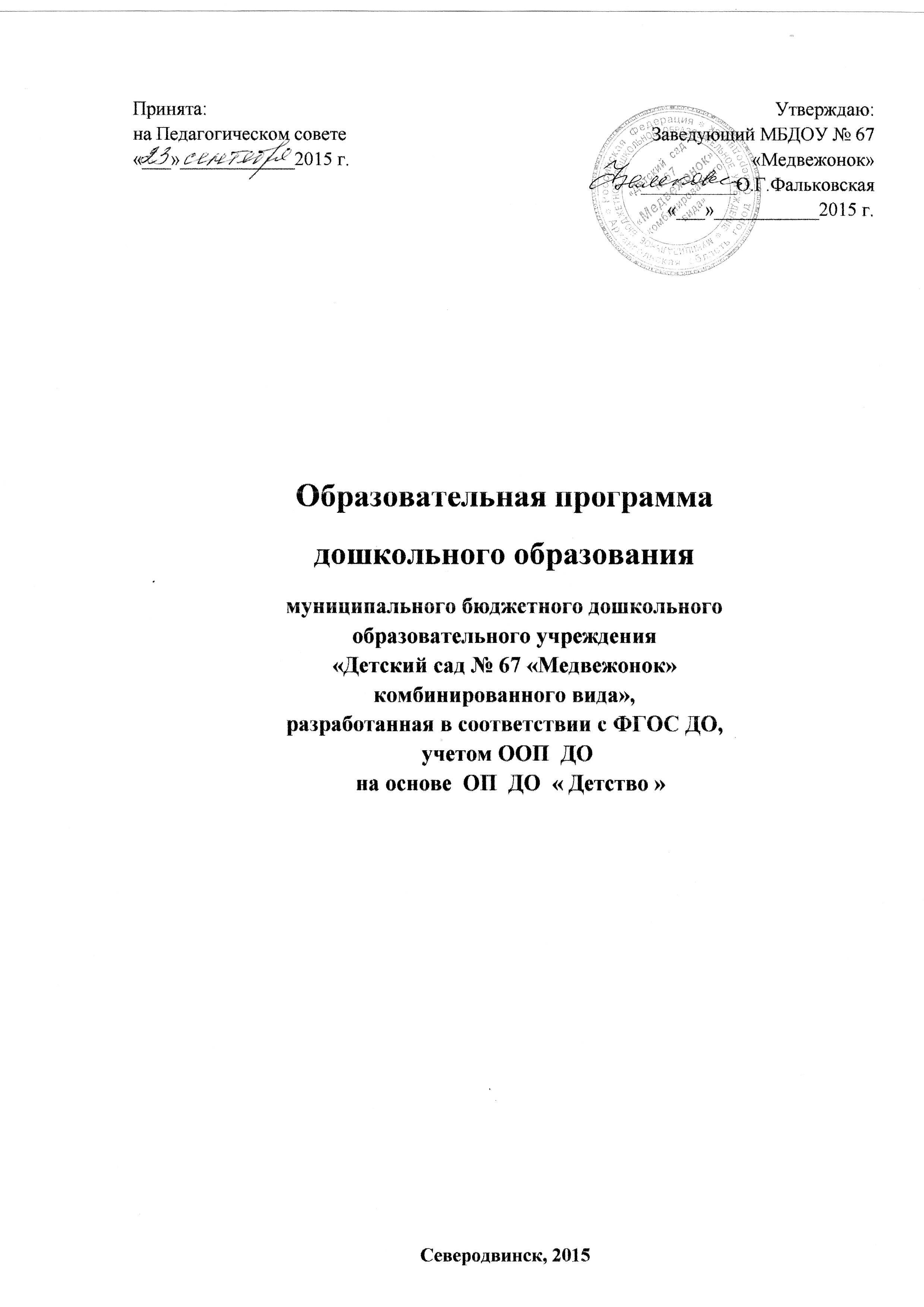 